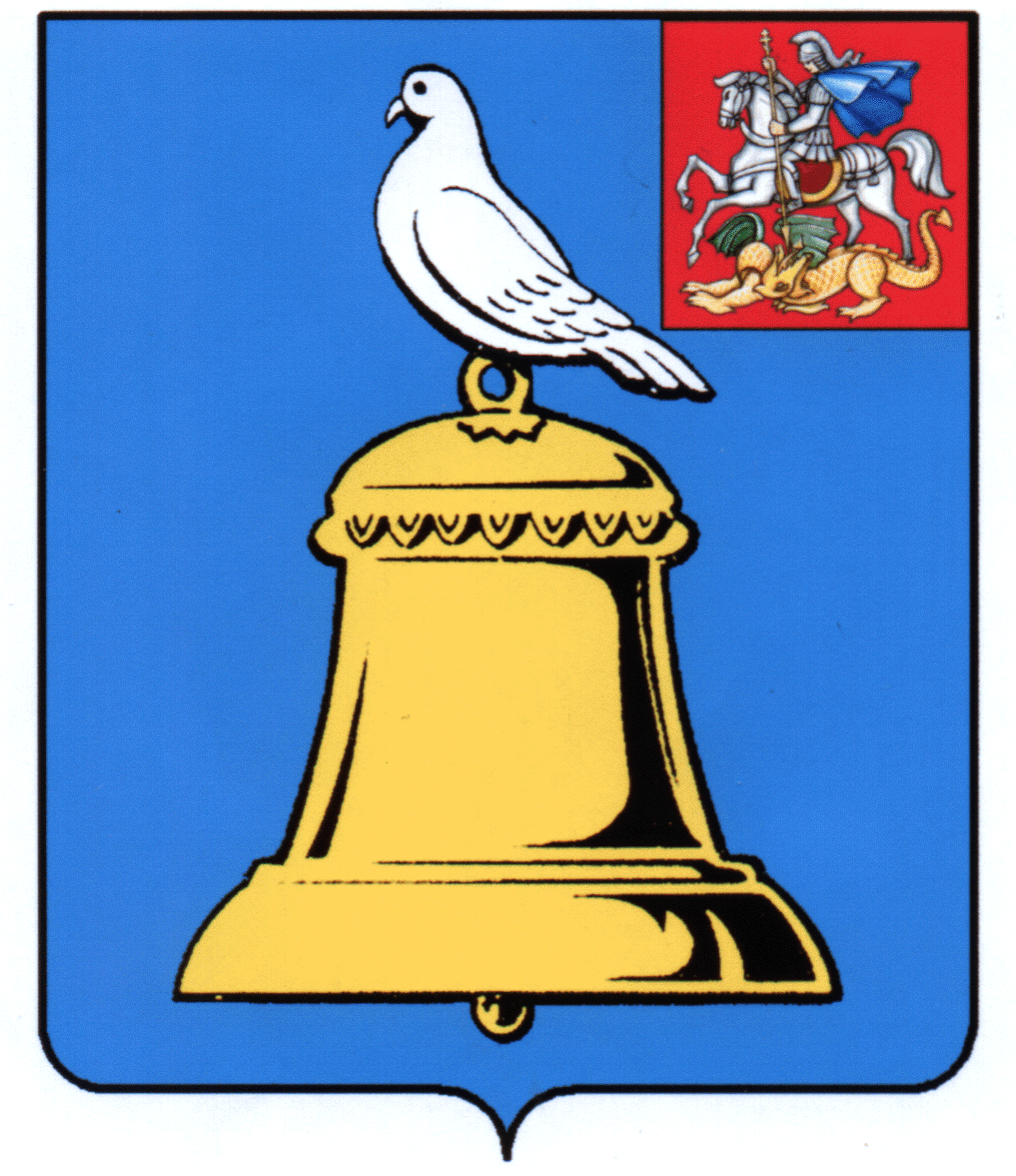 УСТАВГОРОДСКОГО ОКРУГА РЕУТОВМОСКОВСКОЙ ОБЛАСТИПринят Решением Реутовской городской Думы от 7 февраля 1996 года № 119/18 (в редакции Решений Реутовского городского Совета депутатов от 11 июля 2008 года № 47/2008-НА, от 7 октября 2009 года № 92/2009-НА, от 20 января 2010 года №  1/2010-НА, от 17 мая 2010 года № 30/2010-НА, Решения Совета депутатов города Реутов от 29 ноября 2010 года № 41/4, от 25 мая 2011 года № 119/15, от 17 августа 2011 года № 155/19, от 22 августа 2012 года № 281/47, от 10 июля 2013 года № 398/73, от 27 ноября 2013 года № 451/83, от 12 марта 2014 года № 506/92, от 22 мая 2014 года № 530/100, от 18 марта 2015 года № 8/2015-НА, от 11 ноября 2015 года № 76/2015-НА, от 16 марта 2016 года № 10/2016-НА, от 22 февраля 2017 года № 7/2017-НА, от 26 апреля 2017 года № 22/2017-НА, от 06 сентября 2017 года № 62/2017-НА, от 06 декабря 2017 года № 101/2017-НА, от 10 октября 2018 года № 41/2018-НА, от 28 февраля 2019 года № 4/2019-НА, от 22 мая 2019 года № 11/2019-НА, от 18 марта 2020 года № 3/2020-НА, от 29 июля 2020 года № 31/2020-НА, от 09.12.2020 № 77/2020-НА 2020УСТАВГОРОДСКОГО ОКРУГА РЕУТОВМОСКОВСКОЙ ОБЛАСТИУстав городского округа Реутов Московской области (далее по тексту также – Устав города) разработан в соответствии с Конституцией Российской Федерации, Федеральным законом от 06.10.2003 № 131-ФЗ «Об общих принципах организации местного самоуправления в Российской Федерации» (далее – Федеральный закон), иными федеральными законами, законами Московской области, Уставом Московской области. (абзац в ред. Решений от 10.10.2018 № 41/2018-НА, 18.03.2020 № 3/2020-НА)В официальных символах городского округа Реутов Московской области, наименованиях органов местного самоуправления, выборных и иных должностных лиц местного самоуправления, а также в других случаях наравне с наименованием муниципального образования - городской округ Реутов Московской области - может использоваться сокращённая форма наименования муниципального образования – городской округ Реутов.(абзац дополнен Решением от 18.03.2020 № 3/2020-НА)Настоящий Устав закрепляет правовые основы местного самоуправления на территории города Реутов, регулирует вопросы осуществления местного самоуправления непосредственно населением города Реутов, определяет порядок формирования органов местного самоуправления, их полномочия, принципы взаимодействия и разграничения их компетенции, устанавливает принципы реализации норм законодательства о социально-экономических и финансовых основах местного самоуправления, а также определяет порядок реализации инициативных форм участия населения в осуществлении местного самоуправления.(абзац в ред. Решения от 10.10.2018 № 41/2018-НА)Устав города действует на всей территории города Реутов и обязателен для исполнения жителями города Реутов, органами местного самоуправления и их должностными лицами, всеми предприятиями, учреждениями, организациями и физическими  лицами, находящимися на территории города Реутов.Глава I. ГОРОД РЕУТОВ И ЕГО ТЕРРИТОРИЯ(наименование главы I в ред. Решения от 10.10.2018 № 41/2018-НА)Статья 1. Статус города Реутов(наименование статьи I в ред. Решения от 10.10.2018 № 41/2018-НА) 1. Муниципальное образование городской округ Реутов Московской области (далее по тексту также - город Реутов, также - город) - является самостоятельным муниципальным образованием в составе Московской области и не входит в состав других муниципальных образований. (абзац в ред. Решений от 10.10.2018 № 41/2018-НА, от 18.03.2020 № 3/2020-НА)В официальных символах городского округа Реутов Московской области, наименованиях органов местного самоуправления, выборных и иных должностных лиц местного самоуправления, а также в других случаях наравне с наименованием муниципального образования - городской округ Реутов Московской области - может использоваться сокращённая форма наименования муниципального образования – городской округ Реутов.(абзац второй дополнен Решением от 18.03.2020 № 3/2020-НА)На территории города Реутов местное самоуправление осуществляется в полном объёме, предусмотренном Конституцией Российской Федерации, федеральными законами, законами Московской области, Уставом Московской области и настоящим Уставом. 2. Поселение Реутово основано в 1492-1495 годах первоначально в виде пустоши Реутово, на месте которой затем возникла деревня, а позднее фабричный посёлок. В 1928 году фабричный посёлок был преобразован в рабочий посёлок Реутово, а Указом Президиума Верховного Совета РСФСР от 7 октября 1940 года рабочий посёлок Реутово получил статус города. С 10 декабря 1970 года город Реутов является городом областного подчинения.3. Город Реутов в соответствии с законодательством Московской области обладает статусом административно - территориальной единицы Московской области.Город Реутов административно-территориального деления не имеет.4. Город Реутов является муниципальным образованием, наделённым статусом городского округа Законом Московской области от 29.10.2004 № 134/2004-ОЗ «О статусе и границе городского округа Реутов».(пункт 4 в ред. Решения от 10.10.2018 № 41/2018-НА)5. Город Реутов является наукоградом Российской Федерации. Статус наукограда Российской Федерации присвоен городу Реутов Указом Президента Российской Федерации от 29.12.2003 № 1530.6. Утратил силу – Решение от 10.10.2018 № 41/2018-НАСтатья 2. Символика города1. Символику города Реутов Московской области составляют:1) герб города Реутов Московской области;2) флаг города Реутов Московской области;3) гимн города Реутов Московской области;4) награды города Реутов Московской области;5) знаки отличия;6) знаки различия;7) эмблемы;8) геральдические знаки.2. Герб города Реутов является эмблемой, официальным символом местного самоуправления города Реутов.Герб города Реутов и его описание утверждается Советом депутатов городского округа Реутов. (абзац второй в ред. Решения от 10.10.2018 № 41/2018-НА)Порядок использования герба города Реутов устанавливается Положением о гербе города Реутов, утверждаемым Советом депутатов городского округа Реутов.(абзац третий в ред. Решения от 10.10.2018 № 41/2018-НА)3. Флаг города Реутов является официальным символом местного самоуправления города Реутов. Флаг города Реутов и его описание утверждается Советом депутатов городского округа Реутов.(абзац второй в ред. Решения от 10.10.2018 № 41/2018-НА)Порядок использования флага города Реутов устанавливается Положением о флаге города Реутов, утверждаемым Советом депутатов городского округа Реутов.(абзац третий в ред. Решения от 10.10.2018 № 41/2018-НА)4. Герб и флаг города Реутов внесены в Государственный геральдический регистр Российской Федерации с присвоением регистрационных номеров № 637 и № 638 соответственно на основании Решения Геральдического совета при Президенте Российской Федерации от 31.05.2001, протокол № 5. 5. Гимн города Реутов является официальным символом города Реутов.Гимн города Реутов и его описание утверждается Советом депутатов городского округа Реутов.(абзац второй в ред. Решения от 10.10.2018 № 41/2018-НА)Порядок исполнения гимна города Реутов устанавливается Положением о гимне города Реутов, утверждаемым Советом депутатов.(абзац третий в ред. Решения от 10.10.2018 № 41/2018-НА)6. Городское почётное звание "Почётный гражданин города Реутов" утверждается Советом депутатов городского округа Реутов.Порядок присвоения почётного звания "Почётный гражданин города Реутов" устанавливается Положением о почётных званиях города Реутов Московской области, утверждаемым Советом депутатов городского округа Реутов.(пункт 6  в ред. Решения от 10.10.2018 № 41/2018-НА)7. Город Реутов может учреждать иные почётные звания, награды города Реутов Московской области, знаки отличия, знаки различия, эмблемы, геральдические знаки, порядок присвоения которых устанавливается Советом депутатов городского округа Реутов.(пункт   7 в ред. Решения от 10.10.2018 № 41/2018-НА)8. Знаками отличия города Реутов Московской области являются:1) награды города Реутов Московской области;2) должностные знаки Главы городского округа Реутов Московской области;(подпункт 2 в ред. Решения от 10.10.2018 № 41/2018-НА)3) почётные знаки органов местного самоуправления города Реутов Московской области;4) знаки, почётные грамоты, грамоты, дипломы, благодарственные письма органов местного самоуправления города Реутов Московской области.9. Знаками различия города Реутов Московской области являются:1) нагрудный знак депутата Совета депутатов городского округа Реутов Московской области;(подпункт 1 в ред. Решения от 10.10.2018 № 41/2018-НА)2) Утратил силу - Решение от 10.07.2013 № 398/73;3) нагрудные знаки спасательных, патрульных, караульных, сторожевых, контрольных, иных служб города Реутов Московской области;4) форменная одежда (униформа);5) шевроны, нашивки, нарукавные знаки;6) иные знаки различия.Статья 3. Городские праздники1. Городской праздник - День города - празднуется в предпоследнюю субботу сентября.2. Город Реутов может устанавливать иные городские праздники. Решение о присвоении празднику статуса «городской праздник» принимается Советом депутатов городского округа Реутов.(пункт 2 в ред. Решения от 10.10.2018 № 41/2018-НА)Статья 4. Граница города, изменение границы города, преобразование муниципального образования, голосование по вопросам изменения границы города, преобразования муниципального образования1. Граница городского округа Реутов Московской области определяет территорию, в пределах которой осуществляется местное самоуправление.2. Установление, изменение границы города Реутов производится органами государственной власти Московской области в порядке, установленном действующим законодательством.3. Граница города Реутов установлена Законом Московской области от 29.10.2004 № 134/2004-ОЗ «О статусе и границе городского округа Реутов». Официальным документом, фиксирующим границу города, является картографическое описание границы, данное в Приложении к вышеназванному Закону Московской области, являющемся его неотъемлемой частью. 4. Изменение границы города Реутов осуществляется законом Московской области по инициативе населения, органов местного самоуправления, органов государственной власти Московской области, федеральных органов государственной власти в соответствии с Федеральным законом. Инициатива населения об изменении границы города Реутов реализуется в порядке, установленном Федеральным законом и принимаемым в соответствии с ним законом Московской области для выдвижения инициативы проведения местного референдума. Инициатива органов местного самоуправления, органов государственной власти об изменении границы муниципального образования оформляется решениями соответствующих органов местного самоуправления, органов государственной власти». (пункт 4 в ред. Решения от 10.10.2018 № 41/2018-НА)5. Преобразование городского округа Реутов осуществляется законом Московской области по инициативе населения, органов местного самоуправления городского округа Реутов, органов государственной власти Московской области, федеральных органов государственной власти в соответствии с Федеральным законом». (абзац в ред. Решения от 10.10.2018 № 41/2018-НА)Инициатива населения о преобразовании муниципального образования реализуется в порядке, установленном федеральным законом и принимаемым в соответствии с ним законом Московской области для выдвижения инициативы проведения местного референдума. 6. Инициатива органов местного самоуправления, органов государственной власти о преобразовании муниципального образования оформляется решениями соответствующих органов местного самоуправления, органов государственной власти.7. Инициатива Совета депутатов городского округа Реутов оформляется его решением, принимаемым 2/3 голосов от установленного числа депутатов Совета депутатов городского округа Реутов, инициатива Администрации городского округа Реутов – постановлением Администрации городского округа Реутов.  (пункт 7 в ред. Решений от 27.11.2013 № 451/83, от 10.10.2018 № 41/2018-НА)8. Решение или постановление о выдвижении инициативы изменения границы, преобразования муниципального образования подлежит официальному опубликованию.9. До принятия решения о выдвижении инициативы изменения границ, преобразования поселения выдвигающий инициативу орган местного самоуправления обязан провести публичные слушания по данному вопросу в порядке, установленном действующим законодательством, настоящим Уставом и принимаемыми в соответствии с ним правовыми актами представительного органа. 10. Гарантии прав граждан на участие в местном референдуме, а также порядок подготовки и проведения местного референдума устанавливаются федеральным законом, принимаемыми в соответствии с ним законами Московской области и настоящим Уставом.11. В случаях, предусмотренных Федеральным законом, в целях получения согласия населения при изменении границ муниципального образования, преобразовании муниципального образования проводится голосование по вопросам изменения границ муниципального образования, преобразования муниципального образования.12. Голосование по вопросам изменения границ муниципального образования, преобразования муниципального образования проводится на всей территории города Реутов.13. Голосование по вопросам изменения границ муниципального образования, преобразования муниципального образования назначается Советом депутатов городского округа Реутов и проводится в порядке, установленном федеральными законами и принимаемым в соответствии с ними законом Московской области для проведения местного референдума. (пункт 13 в ред. Решений от 27.11.2013 № 451/83, от 10.10.2018 № 41/2018-НА)14. Голосование по вопросам изменения границ муниципального образования, преобразования муниципального образования считается состоявшимся, если в нём приняло участие более половины жителей города Реутов, обладающих избирательным правом. Согласие населения на изменение границ муниципального образования, преобразование муниципального образования считается полученным, если за указанные изменения, преобразование проголосовало более половины принявших участие в голосовании жителей города Реутов. 15. Итоги голосования по вопросам изменения границ, преобразования муниципального образования и принятые решения подлежат официальному опубликованию. Статья 5. Состав и использование земель города1. Органами местного самоуправления города Реутов осуществляется управление и распоряжение земельными участками, находящимися в муниципальной собственности.2. В муниципальной собственности находятся земельные участки:которые признаны таковыми федеральными законами и принятыми в соответствии с ними законами Московской области;право муниципальной собственности на которые возникло при разграничении государственной собственности на землю;которые приобретены по основаниям, установленным гражданским законодательством.3. В собственность города Реутов для обеспечения его развития могут безвозмездно передаваться земли, находящиеся в государственной собственности, в том числе за пределами границы города Реутов.Статья 6. Территориальное деление города1. Административно - территориального деления город Реутов не имеет.2. В составе территории города, исходя из предложений граждан, могут определяться территории, на которых осуществляется территориальное общественное самоуправление.Глава II. ФОРМЫ ОСУЩЕСТВЛЕНИЯ МЕСТНОГО САМОУПРАВЛЕНИЯ ГОРОДА  Статья 7. Понятие местного самоуправленияМестное самоуправление в городе Реутов - признаваемая и гарантируемая Конституцией Российской Федерации самостоятельная и под свою ответственность деятельность населения по решению непосредственно или через органы местного самоуправления вопросов местного значения, исходя из интересов населения, его исторических и иных местных традиций.Статья 8. Принадлежность прав местного самоуправления населению города1. Обладателем всех прав местного самоуправления в городе Реутов является население города. Население города осуществляют местное самоуправление посредством участия в местных референдумах, муниципальных выборах, посредством иных форм прямого волеизъявления, а также через выборные и иные органы местного самоуправления.2. Жителем города Реутов признаётся гражданин Российской Федерации, постоянно или преимущественно проживающий на территории города Реутов. К жителям города Реутов также относятся иностранные граждане, постоянно или преимущественно проживающие на территории города Реутов, обладающие в соответствии с международными договорами Российской Федерации и федеральными законами правами на осуществление местного самоуправления в Российской Федерации.3. Жители имеют равные права на осуществление местного самоуправления независимо от пола, расы, национальности, языка, происхождения, имущественного и должностного положения, отношения к религии, убеждений, принадлежности к общественным объединениям.4. Установленные Конституцией Российской Федерации и Федеральным законом права граждан на осуществление местного самоуправления могут быть ограничены Федеральным законом только в той мере, в какой это необходимо в целях защиты основ конституционного строя, нравственности, здоровья, прав и законных интересов других лиц, обеспечения обороны страны и безопасности государства.Статья 9. Формы осуществления местного самоуправления в городе1. Высшим непосредственным выражением власти населения города Реутов по осуществлению местного самоуправления являются городской референдум и муниципальные выборы.2. Местное самоуправление осуществляется:1) посредством форм прямого волеизъявления граждан:местный референдум,муниципальные выборы,голосование по отзыву депутата, члена выборного органа местного самоуправления, выборного должностного лица местного самоуправления,голосования по вопросам изменения границ, преобразования муниципального образования;2) через органы местного самоуправления: выборный представительный орган – Совет депутатов городского округа Реутов,выборное должностное лицо – Главу городского округа Реутов,исполнительно-распорядительный орган – Администрацию городского округа Реутов;(подпункт 2 в ред. Решения от 10.10.2018 № 41/2018-НА)3) посредством муниципального органа, организующего подготовку и проведение муниципальных выборов, местного референдума, голосования по отзыву депутата, члена выборного органа местного самоуправления, выборного должностного лица местного самоуправления, голосования по вопросам изменения границ муниципального образования, преобразования муниципального образования – Избирательную комиссию городского округа  Реутов.(подпункт 3 в ред. Решения от 22.05.2019 № 11/2019-НА)3. Граждане, проживающие в городе Реутов, вправе участвовать в осуществлении местного самоуправления также через: городские собрания;территориальное общественное самоуправление населения;публичные слушания;совещательные органы, формируемые должностными лицами или (и) органами местного самоуправления, такие как: совещательный орган при Главе городского округа Реутов – Общественный совет, совещательный орган наукограда при Главе городского округа Реутов - научно-технический совет; (абзац пятый в ред. Решений от 22.05.2014 № 530/100)обращения граждан в органы местного самоуправления;иные формы гражданского участия, не противоречащие Конституции Российской Федерации, федеральным законам и законам Московской области.(пункт 3 в ред. от 10.10.2018 № 41/2018-НА)Статья 10. Функции местного самоуправления в реализации прав и свобод граждан1. Приоритетными направлениями деятельности органов местного самоуправления города Реутов являются: создание для жителей города благоприятной среды обитания, охрана их здоровья, обеспечение широкого доступа к образованию и культуре, личная безопасность жителей.2. Обеспечение в городе Реутов прав и свобод граждан, закреплённых в Конституции Российской Федерации, принадлежит к числу основных функций органов местного самоуправления города.3. Органы местного самоуправления действуют от имени муниципального образования и в пределах правоспособности муниципального образования в рамках своей компетенции.Органы местного самоуправления обязаны всемерно охранять имущественные, финансовые и иные интересы муниципального образования и правомочия его населения.Органы местного самоуправления города вправе предъявлять в суд или арбитражный суд требования о защите нарушенных прав и законных интересов граждан, проживающих на территории города.4. Органы местного самоуправления города Реутов регулярно информируют население о наиболее существенных вопросах развития города и его отдельных территорий, о работе городского транспорта, жилищном строительстве, развитии сети социально-культурных и других учреждений и служб, предоставляющих различные услуги населению, состоянии охраны общественного порядка через средства массовой информации.5. Органы местного самоуправления города Реутов организуют приём жителей города по вопросам, отнесённым к компетенции этих органов, своевременное рассмотрение и разрешение всех поступающих обращений граждан.6. Граждане имеют право обжаловать в суд решения органов и должностных лиц местного самоуправления, если эти решения противоречат действующему законодательству, нарушают права и законные интересы граждан. 7. Депутаты и выборные должностные лица местного самоуправления города Реутов в порядке, установленном настоящим Уставом, обязаны отчитываться перед жителями города Реутов (депутаты – в своем избирательном округе) на собрании жителей и в иных формах, определённых настоящим Уставом и правовыми актами Совета депутатов городского округа Реутов.(пункт 7 в ред. Решения от 10.10.2018 № 41/2018-НА)Статья 11. Местный референдум1. В целях решения непосредственно населением вопросов местного значения проводится местный референдум. 2. Местный референдум проводится на всей территории муниципального образования.(пункт 2 в ред. Решения от 18.03.2015 № 8/2015-НА)3. Решение о назначении местного референдума принимается Советом депутатов городского округа Реутов:(пункт 3 в ред. Решения от 10.10.2018 № 41/2018-НА)1) по инициативе, выдвинутой гражданами Российской Федерации, имеющими право на участие в местном референдуме;2) по инициативе, выдвинутой избирательными объединениями, иными общественными объединениями, уставы которых предусматривают участие в выборах и (или) референдумах и которые зарегистрированы в порядке и сроки, установленные федеральным законом; 3) по инициативе Совета депутатов городского округа Реутов и Главы городского округа Реутов, выдвинутой ими совместно. (подпункт 3 в ред. Решений от 22.05.2014 № 530/100, от 10.10.2018 № 41/2018-НА)4. Условием назначения местного референдума по инициативе граждан, избирательных объединений, иных общественных объединений, указанных в подпункте 2 пункта 3 настоящей статьи, является сбор подписей в поддержку данной инициативы, количество которых устанавливается законом Московской области. Инициатива проведения референдума, выдвинутая гражданами, избирательными объединениями, иными общественными объединениями, указанными в подпункте 2 пункта 3 настоящей статьи, оформляется в порядке, установленном федеральным законом и принимаемым в соответствии с ним законом Московской области. Инициатива проведения референдума, выдвинутая совместно Советом депутатов городского округа Реутов и Главой городского округа Реутов, оформляется правовыми актами Совета депутатов городского округа Реутов и Главы городского округа Реутов. (абзац третий в ред. Решений от 22.05.2014 № 530/100, от 10.10.2018 № 41/2018-НА)5. Совет депутатов городского округа Реутов обязан назначить местный референдум в течение 30 дней со дня поступления в Совет депутатов городского округа Реутов документов, на основании которых назначается местный референдум. Совет депутатов городского округа Реутов вправе отказать в назначении референдума только в случае нарушения при выдвижении инициативы проведения референдума нормативных правовых актов, регулирующих подготовку и проведение местного референдума.Местный референдум с такой же по смыслу формулировкой вопроса не проводится в течение двух лет со дня официального опубликования результатов местного референдума. Голосование на местном референдуме не позднее чем за 25 дней до назначенного дня голосования может быть перенесено Советом депутатов городского округа Реутов на более поздний срок (но не более чем на 90 дней) в целях его совмещения с днём голосования на назначенных выборах в органы государственной власти или органы местного самоуправления либо с днём голосования на ином назначенном референдуме. В случае, если местный референдум не назначен Советом депутатов городского округа Реутов в установленные сроки, референдум назначается судом на основании обращения граждан, избирательных объединений, Главы городского округа Реутов, органов государственной власти Московской области, Избирательной комиссии Московской области или прокурора. Назначенный судом местный референдум организуется Избирательной комиссией городского округа Реутов, а обеспечение его проведения осуществляется исполнительным органом государственной власти Московской области или иным органом, на который судом возложено обеспечение проведения местного референдума.(абзац в ред. Решений от 27.02.2019 № 4/2019-НА, от 22.05.2019 № 11/2019-НА)(пункт 5 в ред. Решения от 10.10.2018 № 41/2018-НА)6. Итоги голосования и принятое на местном референдуме решение подлежат официальному опубликованию (обнародованию).7. Принятое на местном референдуме решение подлежит обязательному исполнению на территории города Реутов и не нуждается в утверждении какими-либо органами государственной власти, их должностными лицами или органами местного самоуправления. 8. Органы местного самоуправления обеспечивают исполнение принятого на местном референдуме решения в соответствии с разграничением полномочий между ними, определённым настоящим Уставом.9. Решение о проведении местного референдума, а также принятое на местном референдуме решение может быть обжаловано в судебном порядке гражданами, органами местного самоуправления, прокурором, уполномоченными федеральным законом органами государственной власти.10. Гарантии прав граждан на участие в местном референдуме, а также порядок подготовки и проведения местного референдума устанавливаются федеральным законом и принимаемыми в соответствии с ним законами Московской области. Статья 12. Территориальное общественное самоуправление города1. Под территориальным общественным самоуправлением (ТОС) города Реутов понимается самоорганизация граждан по месту их жительства, на части территории города для самостоятельного и под свою ответственность осуществления собственных инициатив непосредственно или через создаваемые ими органы территориального общественного самоуправления.Территориальное общественное самоуправление может осуществляться в пределах следующих территорий проживания граждан: подъезд многоквартирного жилого дома; многоквартирный жилой дом; группа жилых домов; иные территории проживания граждан.Границы территории, на которой осуществляется территориальное общественное самоуправление, устанавливаются по предложению населения, проживающего на данной территории, Советом депутатов городского округа Реутов.(абзац в ред. Решения от 27.02.2019 № 4/2019-НА)(пункт 1 в ред. Решения от 10.10.2018 № 412018-НА)2. Территориальное общественное самоуправление в городе Реутов осуществляется непосредственно населением посредством проведения собраний (конференций) граждан, а также посредством создания органов территориального общественного самоуправления.3. Органы территориального общественного самоуправления избираются на собраниях (конференциях) граждан, проживающих на соответствующей территории. Собрание граждан по организации и осуществлению территориального общественного самоуправления считается правомочным, если в нем принимают участие не менее одной трети жителей соответствующей территории, достигших 16-летнего возраста.(абзац второй в ред. Решения от 22.08.2012 № 281/47)Конференция граждан по вопросам организации и осуществления территориального общественного самоуправления считается правомочной, если в ней принимают участие не менее двух третей избранных на собраниях граждан делегатов, представляющих не менее одной трети жителей соответствующей территории, достигших шестнадцатилетнего возраста.(абзац третий в ред. Решения от 22.08.2012 № 281/47)4. Компетенция территориального общественного самоуправления и его органов определяется уставом данного ТОС. К исключительным полномочиям собрания граждан, осуществляющих ТОС, относятся:установление структуры органов ТОС;принятие устава ТОС, внесение в него изменений и дополнений;избрание органов ТОС;определение основных направлений деятельности ТОС;утверждение сметы доходов и расходов ТОС и отчёта о её исполнении;рассмотрение и утверждение отчётов о деятельности органов ТОС;обсуждение инициативного проекта и принятие решения по вопросу о его одобрении.(абзац девятый дополнен Решением от 09.12.2020 № 77/2020-НА)5. Устав ТОС принимается собранием граждан, учреждающих ТОС, большинством в две трети от числа участников собрания, делегатов конференции. В уставе ТОС устанавливаются:территория, на которой оно осуществляется; цели, задачи, формы и основные направления деятельности данного ТОС;порядок формирования, прекращения полномочий, права и обязанности, срок полномочий органов ТОС;порядок принятия решений; порядок приобретения имущества, а также порядок пользования и распоряжения указанным имуществом и финансовыми средствами;порядок прекращения осуществления ТОС. 6. ТОС считается учреждённым с момента регистрации устава ТОС Администрацией городского округа Реутов. Для регистрации устава ТОС в Администрацию городского округа Реутов представляется протокол собрания по утверждению устава ТОС, решение собрания об утверждении устава, текст устава в двух экземплярах, заверенный председательствующим на собрании, а при избрании секретаря - секретарём, сброшюрованный и пронумерованный. Администрация городского округа Реутов обязана зарегистрировать устав ТОС в течение 15 дней с момента поступления документов. Основанием для отказа в регистрации могут являться только неправомочность собрания по утверждению устава и несоответствие устава ТОС действующему законодательству, настоящему Уставу. Отказ в регистрации устава ТОС может быть обжалован в суде.(пункт 6 в ред. Решения от 10.10.2018 № 41/2018-НА)7. ТОС в соответствии с его уставом может являться юридическим лицом. В этом случае ТОС подлежит регистрации в порядке, определённом действующим законодательством для регистрации некоммерческой организации.8. Органы территориального общественного самоуправления:1) представляют интересы населения, проживающего на соответствующей территории;2) обеспечивают исполнение решений, принятых на собраниях  граждан;3) могут осуществлять хозяйственную деятельность по благоустройству территории, иную хозяйственную деятельность, направленную на удовлетворение социально-бытовых потребностей граждан, проживающих на соответствующей территории, как за счёт средств указанных граждан, так и на основании договора между органами территориального общественного самоуправления и органами местного самоуправления с использованием средств бюджета городского округа Реутов;(подпункт 3 в ред. Решения от 18.03.2020 № 3/2020-НА)4) вправе вносить в органы местного самоуправления проекты муниципальных правовых актов, подлежащие обязательному рассмотрению этими органами и должностными лицами местного самоуправления, к компетенции которых отнесено принятие указанных актов;(пункт 8.1 дополнен Решением от 09.12.2020 № 77/2020-НА)8.1. Органы территориального общественного самоуправления могут выдвигать инициативный проект в качестве инициаторов проекта.9. Органы местного самоуправления содействуют органам территориального общественного самоуправления в осуществлении их полномочий.Представители органов территориального общественного самоуправления населения вправе участвовать в порядке, определённом регламентом Совета депутатов городского округа Реутов в заседаниях Совета депутатов городского округа Реутов с правом совещательного голоса при рассмотрении вопросов, затрагивающих интересы ТОС.Органы ТОС вправе вносить в органы местного самоуправления проекты муниципальных правовых актов. Внесённые проекты правовых актов подлежат обязательному рассмотрению органами или должностными лицами, к чьей компетенции относится принятие указанных актов, в течение одного месяца со дня внесения, а правовые акты коллегиальных органов – на ближайшем заседании коллегиального органа. Представители органов ТОС вправе участвовать в рассмотрении внесённых ими проектов с правом совещательного голоса. О принятом решении орган или должностное лицо местного самоуправления обязан письменно уведомить не позднее, чем в течение 7 дней со дня подписания решения орган ТОС, внёсший проект правового акта.(пункт 9 в ред. Решения от 10.10.2018 № 41/2018-НА) 10. Из бюджета городского округа Реутов средства территориальному общественному самоуправлению могут выделяться только на осуществление закупок товаров, работ, услуг для обеспечения муниципальных нужд в порядке, предусмотренном нормами действующего законодательства. Порядок финансирования указанных мероприятий регулируется настоящим Уставом и Положением о бюджетном процессе в городе Реутов. Органы ТОС обязаны предоставлять отчёты о расходовании бюджетных средств органу местного самоуправления, уполномоченному осуществлять контроль в сфере закупок, Совету депутатов городского округа Реутов, Администрации городского округа Реутов. (пункт 10 в ред. Решений от 22.05.2014 № 530/100, от 10.10.2018 № 41/2018-НА, от 18.03.2020 № 3/2020-НА)11. Территориальное общественное самоуправление самостоятельно использует имеющиеся в его распоряжении финансовые ресурсы в соответствии с уставными целями и программами социально-экономического развития городского округа и не вправе их использовать в иных целях.Статья 13. Собрание граждан1. Для обсуждения вопросов местного значения, информирования населения о деятельности органов и должностных лиц местного самоуправления, обсуждения вопросов внесения инициативных проектов и их рассмотрения, осуществления территориального общественного самоуправления на части территории муниципального образования могут проводиться собрания граждан.(пункт 1 в ред. решения от 09.12.2020 № 77/2020-НА)2. Собрания граждан могут созываться по инициативе населения, Главы городского округа Реутов, Совета депутатов городского округа Реутов, а также в случаях, предусмотренных уставом территориального общественного самоуправления.(пункт 2 в ред. Решения от 10.10.2018 № 41/2018-НА)3. Собрание граждан, проводимое по инициативе Главы городского округа Реутов или Совета депутатов городского округа Реутов, назначается соответственно распоряжением Главы городского округа Реутов или решением Совета депутатов городского округа Реутов. В названных правовых актах должны быть указаны дата, время, место проведения собрания и вопросы, предлагаемые к рассмотрению, а также определён официальный представитель соответственно распоряжением Главы городского округа Реутов или решением Совета депутатов городского округа Реутов на собрании граждан. (пункт 3 в ред. Решения от 10.10.2018 № 41/2018-НА)4. Собрание граждан, проводимое по инициативе населения, назначается Советом депутатов городского округа Реутов.Для назначения собрания граждан по инициативе населения группа жителей численностью не менее 50 человек и достигших 16-летнего возраста представляет в Совет депутатов городского округа Реутов ходатайство (заявление) об инициативе проведения собрания не позднее, чем за 30 дней до дня проведения собрания. В ходатайстве (заявлении) указываются: предлагаемый к рассмотрению вопрос, дата, время и место проведения собрания. Ходатайство (заявление) подписывается всеми заявителями с указанием их фамилии, имени, отчества, места проживания. Группа жителей вправе не указывать место проведения собрания и обратиться к Совету депутатов городского округа Реутов с просьбой о предоставлении помещения для его проведения. Группа жителей имеет право пригласить на собрание депутатов, Главу городского округа Реутов, должностных лиц Администрации городского округа Реутов для предоставления информации по интересующему их вопросу. Приглашение должно быть направлено соответственно в Совет депутатов городского округа Реутов, Главе городского округа Реутов не позднее, чем за 5 дней до проведения собрания. (абзац третий в ред. Решений от 22.05.2014 № 530/100, от 10.10.2018 № 41/2018-НА)Глава городского округа Реутов имеет право направить для участия в собрании граждан своего представителя или участвовать в собрании граждан лично. (абзац четвёртый  в ред. Решения от 10.10.2018 № 41/2018-НА)Совет депутатов городского округа Реутов должен принять решение о назначении собрания не позднее, чем за 10 дней до предложенной в ходатайстве даты его проведения, или согласовать с заявителями иную дату проведения собрания. Решение о назначении проведения собрания по инициативе населения принимается Советом депутатов городского округа Реутов простым большинством голосов от числа депутатов, принявших участие в голосовании. Основанием отказа в назначении собрания может быть только несоответствие представленного ходатайства требованиям, установленным настоящим пунктом. (пункт 4 в ред. Решения от 10.10.2018 № 41/2018-НА)5. Муниципальные правовые акты по вопросу назначения собрания жителей подлежат официальному опубликованию (обнародованию) не позднее, чем за 3 дня до даты проведения собрания. 6. Порядок назначения и проведения собрания граждан в целях осуществления территориального общественного самоуправления определяется уставом территориального общественного самоуправления (ТОС).  В собрании граждан по вопросам внесения инициативных проектов и их рассмотрения вправе принимать участие жители соответствующей территории, достигшие шестнадцатилетнего возраста. Порядок назначения и проведения собрания граждан в целях рассмотрения и обсуждения вопросов внесения инициативных проектов определяется нормативным правовым актом Совета депутатов городского округа Реутов.(абзац второй дополнен Решением от 09.12.2020 № 2030-НА)7. Собрание граждан может принимать обращения к органам местного самоуправления и должностным лицам местного самоуправления, а также избирать лиц, уполномоченных представлять участников данного собрания во взаимоотношениях с органами местного самоуправления и должностными лицами местного самоуправления. Порядок избрания таких лиц, их число, пределы компетенции, поручения данным лицам определяются собранием и фиксируются в протоколе. Решения собрания, обращения, принятые собранием, протокол собрания и иные документы собрания подписываются председательствующим на собрании и секретарём собрания. Решения, обращения собрания могут быть подписаны по решению собрания его участниками.8. Обращения, принятые собранием граждан, направляются уполномоченными собранием лицами в органы или должностным лицам местного самоуправления, к чьей компетенции относится решение вопросов, поставленных в обращении. Обращения подлежат рассмотрению в течение 30 дней с момента поступления в органы местного самоуправления, должностному лицу местного самоуправления. По существу рассмотрения уполномоченному собранием лицу (лицам) направляется письменный ответ.9. Исключён – Решение от 22.05.2014 № 530/10010. Исключён – Решение от 22.05.2014 № 530/10011. Исключён – Решение от 22.05.2014 № 530/10012. Исключён – Решение от 22.05.2014 № 530/10013. Исключён – Решение от 22.05.2014 № 530/10014. Отчёты об итогах заседаний собраний граждан публикуются для всеобщего сведения не позднее чем через 10 дней со дня заседания.(пункт 14 в ред. Решения от 22.05.2014 № 530/100)15. Исключён – Решение от 22.05.2014 № 530/100Статья 13.1. Реутовское общегородское собрание(дополнена Решением от 22.05.2014 № 530/100)1. Реутовское общегородское собрание является одной из форм участия населения в осуществлении местного самоуправления в городе, созывается по инициативе Главы городского округа Реутов или Совета депутатов городского округа Реутов.(пункт 1 в ред. Решения от 10.10.2018 № 41/2018-НА)2. На обсуждение Реутовского общегородского собрания выносятся важнейшие вопросы осуществления местного самоуправления.3. В состав Реутовского общегородского собрания входят Глава городского округа Реутов, заместители Главы Администрации городского округа Реутов, депутаты Совета депутатов городского округа Реутов, члены Контрольно-счётной палаты городского округа Реутов, члены Избирательной комиссии городского округа Реутов, руководители организаций с численностью работающих более 50 человек, руководители общественных организаций, городских отделений политических партий, проживающие в городе Реутове Герои России, Герои Советского Союза, Герои Социалистического труда, действительные члены и члены-корреспонденты Российской Академии наук и профильных академий и иные лица. (пункт 3 в ред. Решений от 10.10.2018 № 41/2018-НА, от 22.05.2019 № 11/2019-НА)4. Заседания Реутовского общегородского собрания проводятся в открытой форме.5. Реутовское общегородское собрание, проводимое по инициативе Совета депутатов городского округа Реутов или Главы городского округа Реутов, назначается соответственно решением Совета депутатов городского округа Реутов или распоряжением Главы городского округа Реутов. В названных правовых актах должны быть указаны дата, время, место проведения собрания и планируемая повестка дня заседания Реутовского общегородского собрания, которые публикуются для всеобщего сведения не менее чем за 10 дней до дня заседания.(абзац дополнен Решением от 27.02.2019 № 4/2019-НА)(пункт 5 в ред. Решения от 10.10.2018 № 41/2018-НА)6. Решения Реутовского общегородского собрания принимаются большинством голосов его участников, присутствующих на собрании, и носят рекомендательный характер. Решения Реутовского общегородского собрания в обязательном порядке рассматриваются Администрацией городского округа Реутов и Советом депутатов городского округа Реутов.(пункт 6 в ред. Решения от 10.10.2018 № 41/2018-НА)7. Отчёты об итогах заседаний Реутовского общегородского собрания публикуются для всеобщего сведения не позднее чем через 10 дней со дня заседания.Статья 14. Конференция граждан (собрание делегатов)1. Для обсуждения вопросов местного значения, информирования населения о деятельности органов местного самоуправления и должностных лиц местного самоуправления, осуществления территориального общественного самоуправления в случаях, предусмотренных Уставом города и (или) нормативными правовыми актами Совета депутатов городского округа Реутов, уставом территориального общественного самоуправления, полномочия собрания граждан могут осуществляться конференцией граждан (собранием делегатов). (пункт 1 в ред. Решения от 10.10.2018 № 41/2018-НА)2. Если в собрании граждан должны принять участие более 150 жителей, вместо собрания проводится конференция граждан. Для участия в конференции гражданами избираются делегаты, при этом делегат должен избираться не менее чем от 10 человек.Порядок выборов делегатов конференции определяется нормативным правовым актом Совета депутатов городского округа Реутов. Конференция может проводиться вместо собрания граждан также в случаях, определенных уставом ТОС. (пункт 2 в ред. Решения от 10.10.2018 № 41/2018-НА)3. Конференция граждан может созываться по инициативе населения, Главы городского округа Реутов, Совета депутатов городского округа Реутов, а также в случаях, предусмотренных уставом территориального общественного самоуправления.(пункт 3 в ред. Решения от 10.10.2018 № 41/2018-НА)4. Конференция граждан, проводимая по инициативе Главы городского округа Реутов или Совета депутатов городского округа Реутов, назначается соответственно распоряжением Главы городского округа Реутов или решением Совета депутатов городского округа Реутов. В названных правовых актах должны быть указаны дата, время, место проведения конференции и вопросы, предлагаемые к рассмотрению, а также определен официальный представитель соответственно Главы городского округа Реутов или Совета депутатов городского округа Реутов на конференции граждан. (пункт 4 в ред. Решения от 10.10.2018 № 41/2018-НА)5. Конференция граждан, проводимая по инициативе населения, назначается Советом депутатов городского округа Реутов в порядке, установленном пунктом 4 статьи 13 настоящего Устава.(пункт 5 в ред. Решения от 10.10.2018 № 41/2018-НА)6. Конференция граждан считается правомочной, если в её работе принимают участие не менее двух третей избранных делегатов.7. Итоги конференции граждан (собрания делегатов) подлежат официальному опубликованию (обнародованию).Статья 15. Обращение граждан в органы местного самоуправления и к должностным лицам местного самоуправления1. Граждане имеют право на индивидуальные и коллективные обращения в органы местного самоуправления и к должностным лицам местного самоуправления.2. Орган местного самоуправления или должностное лицо:1) обеспечивает объективное, всестороннее и своевременное рассмотрение обращения, в случае необходимости - с участием гражданина, направившего обращение; 2) принимает обоснованные решения по существу поставленных в каждом обращении вопросов, обеспечивает выполнение этих решений;3) своевременно сообщает гражданам о решениях, принятых по обращениям, в случае их отклонения указывает мотивы отклонения, по просьбам граждан разъясняет порядок обжалования принятых решений;4) запрашивает необходимые для рассмотрения обращения документы и материалы в других государственных органах, органах местного самоуправления и у иных должностных лиц, за исключением судов, органов дознания и органов предварительного следствия;5) принимает меры, направленные на восстановление или защиту нарушенных прав, свобод и законных интересов гражданина;6) даёт письменный ответ по существу поставленных в обращении вопросов, за исключением случаев, указанных в статье 11 Федерального закона «О порядке рассмотрения обращений граждан Российской Федерации»;7) уведомляет гражданина о направлении его обращения на рассмотрение в другой государственный орган, орган местного самоуправления или иному должностному лицу в соответствии с их компетенцией;8) систематически анализирует и обобщает предложения, заявления, жалобы граждан, содержащиеся в них критические замечания;9) проверяет состояние работы с обращениями в подведомственных органах и организациях, принимает меры по устранению выявленных нарушений;10) регулярно проводит личный приём граждан, информирует население о времени и порядке личного приёма;11) привлекает в установленном порядке переводчиков и экспертов;12) создаёт комиссии для проверки фактов, изложенных в обращениях, с выездом на место;13) проверяет исполнение ранее принятых им решений по обращениям граждан;14) поручает рассмотрение обращения другим организациям, их должностным лицам в порядке ведомственной подчиненности и контролирует ход рассмотрения обращений, за исключением случаев, установленных федеральными законами.15) предоставляет информацию о характере обращений граждан по запросу Московской областной Думы и Правительства Московской области;16) периодически публикует в средствах массовой информации аналитические материалы о характере и результатах рассмотрения обращений граждан.3. Орган местного самоуправления или должностное лицо по направленному в установленном порядке запросу государственного органа, органа местного самоуправления или должностного лица, рассматривающих обращение, обязаны в течение 15 дней предоставлять документы и материалы, необходимые для рассмотрения обращения, за исключением документов и материалов, в которых содержатся сведения, составляющие государственную или иную охраняемую федеральным законом тайну, и для которых установлен особый порядок предоставления.4. Ответ на обращение подписывается руководителем органа местного самоуправления, должностным лицом либо уполномоченным на то лицом.5. Ответ на обращение, поступившее в орган местного самоуправления или должностному лицу по информационным системам общего пользования, направляется по почтовому адресу, указанному в обращении.6. Письменное обращение, поступившее в орган местного самоуправления или должностному лицу в соответствии с их компетенцией, рассматривается в течение 30 дней со дня регистрации письменного обращения.7. В исключительных случаях, а также в случае направления запроса, предусмотренного частью 2 статьи 10 Федерального закона «О порядке рассмотрения обращений граждан Российской Федерации», руководитель органа местного самоуправления, должностное лицо либо уполномоченное на то лицо вправе продлить срок рассмотрения обращения не более чем на 30 дней, уведомив о продлении срока его рассмотрения гражданина, направившего обращение.8. В органах местного самоуправления утверждаются административные регламенты рассмотрения обращений граждан и обеспечивается их выполнение.За нарушение порядка и сроков рассмотрения обращений граждан должностные лица местного самоуправления несут ответственность в соответствии с законодательством Российской Федерации.9. Органы местного самоуправления и должностные лица осуществляют в пределах своей компетенции контроль за соблюдением порядка рассмотрения обращений, анализируют содержание поступающих обращений, принимают меры по своевременному выявлению и устранению причин нарушения прав, свобод и законных интересов граждан.Статья 16. Правотворческая инициатива граждан1. Население города Реутов в соответствии с настоящим Уставом имеет право на правотворческую инициативу в вопросах местного значения путём внесения в органы местного самоуправления города проектов муниципальных правовых актов. Проекты таких актов вносятся инициативной группой жителей, численностью не менее 2,5 % жителей города, обладающих избирательным правом. Минимальная численность указанной инициативной группы определяется на основании данных регистрации жителей, обладающих избирательным правом по состоянию на 1 января или 1 июля соответствующего года Избирательной комиссией городского округа Реутов.(абзац первый в ред. Решения от 22.05.2019 № 11/2019-НА)Организовать сбор подписей, подтверждающих правотворческую инициативу, могут любой житель города Реутова, группа жителей, органы ТОС. В подписных листах должны быть указаны: фамилия, имя, отчество, адрес места жительства жителя города, номер паспорта, или документа заменяющего паспорт гражданина, дата и подпись. Житель города вправе отозвать свою подпись до передачи проекта муниципального правового акта соответствующему органу (должностному лицу) местного самоуправления.Подписной лист заверяется лицом, собирающим подписи. В отношении данного лица указываются фамилия, имя, отчество, адрес места жительства жителя города, номер паспорта (или документа, заменяющего паспорт гражданина), дата и подпись.  Проект муниципального правового акта с необходимым числом подписей представляется в орган (должностному лицу), в чью компетенцию входит принятие данного муниципального правового акта.Проверку подлинности подписей в подписных листах осуществляет Избирательная комиссия городского округа  Реутов в соответствии с нормами действующего законодательства. (абзац шестой в ред. Решения от 22.05.2019 № 11/2019-НА)2. Проведение необходимых согласований проекта, внесённого гражданами, обязаны организовать органы и должностные лица, в чей адрес эти проекты направлены. 3. Недостатки оформления проекта правового акта, поданного в порядке правотворческой инициативы, могут являться основанием для отказа в рассмотрении только в том случае, если из проекта неясна суть внесённой правотворческой инициативы.4. Проект правового акта, внесённого в порядке правотворческой инициативы жителей города Реутов, подлежит обязательному рассмотрению представительным органом местного самоуправления, иными органами и должностными лицами - в течение трёх месяцев со дня его внесения.Правотворческая инициатива подлежит рассмотрению с обязательным участием представителей населения, внёсших проект и замечания к нему, при этом данным лицам обеспечивается право выступления по рассматриваемому вопросу в порядке, установленном нормативными правовыми актами муниципального образования. В случае, если принятие муниципального правового акта, проект которого внесён в порядке реализации правотворческой инициативы граждан, относится к компетенции коллегиального органа местного самоуправления, указанный проект должен быть рассмотрен на открытом заседании данного органа.Мотивированное решение, принятое по результатам рассмотрения проекта муниципального правового акта, внесённого в порядке реализации правотворческой инициативы граждан, должно быть официально в письменной форме доведено до сведения внёсшей его инициативной группы граждан.Статья 16.1. Инициативные проекты(дополнена Решением от 09.12.2020 № 77/2020-НА)1. В целях реализации мероприятий, имеющих приоритетное значение для жителей городского округа Реутов или его части, по решению вопросов местного значения или иных вопросов, право решения которых предоставлено органам местного самоуправления,
в Администрацию городского округа Реутов может быть внесен инициативный проект. Порядок определения части территории города Реутов, на которой могут реализовываться инициативные проекты, устанавливается нормативным правовым актом Совета депутатов городского округа Реутов.2. С инициативой о внесении инициативного проекта вправе выступить инициативная группа численностью не менее десяти граждан, достигших шестнадцатилетнего возраста и проживающих на территории городского округа Реутов, органы территориального общественного самоуправления (далее - инициаторы проекта). Минимальная численность инициативной группы может быть уменьшена нормативным правовым актом Совета депутатов городского округа Реутов. Право выступить инициатором проекта в соответствии с нормативным правовым актом Совета депутатов городского округа Реутов может быть предоставлено также иным лицам, осуществляющим деятельность на территории городского округа Реутов.3. Инициативный проект должен содержать следующие сведения:1) описание проблемы, решение которой имеет приоритетное значение для жителей городского округа Реутов или его части;2) обоснование предложений по решению указанной проблемы;3) описание ожидаемого результата (ожидаемых результатов) реализации инициативного проекта;4) предварительный расчёт необходимых расходов на реализацию инициативного проекта;5) планируемые сроки реализации инициативного проекта;6) сведения о планируемом (возможном) финансовом, имущественном и (или) трудовом участии заинтересованных лиц в реализации данного проекта;7) указание на объём средств бюджета городского округа Реутов в случае, если предполагается использование этих средств на реализацию инициативного проекта,
за исключением планируемого объёма инициативных платежей;8) указание на территорию городского округа Реутов или его часть, в границах которой будет реализовываться инициативный проект, в соответствии с порядком, установленным нормативным правовым актом Совета депутатов городского округа Реутов; 9) иные сведения, предусмотренные нормативным правовым актом Совета депутатов городского округа Реутов.4. Инициативный проект до его внесения в Администрацию городского округа Реутов подлежит рассмотрению на собрании или конференции граждан, в том числе на собрании или конференции граждан по вопросам осуществления территориального общественного самоуправления, в целях обсуждения инициативного проекта, определения его соответствия интересам жителей городского округа Реутов или его части, целесообразности реализации инициативного проекта, а также принятия собранием или конференцией граждан решения о поддержке инициативного проекта. При этом возможно рассмотрение нескольких инициативных проектов на одном собрании или на одной конференции граждан.Нормативным правовым актом Совета депутатов городского округа Реутов может быть предусмотрена возможность выявления мнения граждан по вопросу о поддержке инициативного проекта также путём опроса граждан, сбора их подписей.Инициаторы проекта при внесении инициативного проекта в Администрацию городского округа Реутов прикладывают к нему соответственно протокол собрания или конференции граждан, результаты опроса граждан и (или) подписные листы, подтверждающие поддержку инициативного проекта жителями городского округа Реутов или его части.5. Информация о внесении инициативного проекта в Администрацию городского округа Реутов подлежит опубликованию (обнародованию) и размещению на официальном сайте органов местного самоуправления городского округа Реутов в информационно-телекоммуникационной сети "Интернет" в течение трёх рабочих дней со дня внесения инициативного проекта в Администрацию городского округа Реутов и должна содержать сведения, указанные в пункте 3 настоящей статьи, а также об инициаторах проекта. Одновременно граждане информируются о возможности представления в Администрацию городского округа Реутов своих замечаний и предложений по инициативному проекту с указанием срока их представления, который не может составлять менее пяти рабочих дней. Свои замечания и предложения вправе направлять жители городского округа Реутов, достигшие шестнадцатилетнего возраста.6. Инициативный проект подлежит обязательному рассмотрению Администрацией городского округа Реутов в течение 30 дней со дня его внесения.Администрация городского округа Реутов по результатам рассмотрения инициативного проекта принимает одно из следующих решений:1) поддержать инициативный проект и продолжить работу над ним в пределах бюджетных ассигнований, предусмотренных решением о бюджете городского округа Реутов, на соответствующие цели и (или) в соответствии с порядком составления и рассмотрения проекта бюджета городского округа Реутов (внесения изменений в решение о бюджете городского округа Реутов);2) отказать в поддержке инициативного проекта и вернуть его инициаторам проекта с указанием причин отказа в поддержке инициативного проекта.7. Администрация городского округа Реутов принимает решение об отказе в поддержке инициативного проекта в одном из следующих случаев:1) несоблюдение установленного порядка внесения инициативного проекта и его рассмотрения;2) несоответствие инициативного проекта требованиям федеральных законов и иных нормативных правовых актов Российской Федерации, законов и иных нормативных правовых актов Московской области, Уставу города;3) невозможность реализации инициативного проекта ввиду отсутствия у органов местного самоуправления необходимых полномочий и прав;4) отсутствие средств бюджета городского округа Реутов в объёме средств, необходимом для реализации инициативного проекта, источником формирования которых не являются инициативные платежи;5) наличие возможности решения описанной в инициативном проекте проблемы более эффективным способом;6) признание инициативного проекта не прошедшим конкурсный отбор.8. Администрация городского округа Реутов вправе, а в случае, предусмотренном подпунктом 5 пункта 7 настоящей статьи, обязана предложить инициаторам проекта совместно доработать инициативный проект, а также рекомендовать представить его на рассмотрение органа местного самоуправления иного муниципального образования или государственного органа в соответствии с их компетенцией.9. Порядок выдвижения, внесения, обсуждения, рассмотрения инициативных проектов, а также проведения их конкурсного отбора устанавливается Советом депутатов городского округа Реутов.10. В отношении инициативных проектов, выдвигаемых для получения финансовой поддержки за счёт межбюджетных трансфертов из бюджета субъекта Российской Федерации, требования к составу сведений, которые должны содержать инициативные проекты, порядок рассмотрения инициативных проектов, в том числе основания для отказа в их поддержке, порядок и критерии конкурсного отбора таких инициативных проектов устанавливаются в соответствии с законом и (или) иным нормативным правовым актом субъекта Российской Федерации. В этом случае требования пунктов 3, 6, 7, 8, 9, 11 и 12 настоящей статьи не применяются.11. В случае, если в Администрацию городского округа Реутов внесено несколько инициативных проектов, в том числе с описанием аналогичных по содержанию приоритетных проблем, Администрация городского округа Реутов организует проведение конкурсного отбора и информирует об этом инициаторов проекта.12. Проведение конкурсного отбора инициативных проектов возлагается на коллегиальный орган (комиссию), порядок формирования и деятельности которого определяется нормативным правовым актом Совета депутатов городского округа Реутов. Состав коллегиального органа (комиссии) формируется Администрацией городского округа Реутов. При этом половина от общего числа членов коллегиального органа (комиссии) должна быть назначена на основе предложений Совета депутатов городского округа Реутов. Инициаторам проекта и их представителям при проведении конкурсного отбора должна обеспечиваться возможность участия в рассмотрении коллегиальным органом (комиссией) инициативных проектов и изложения своих позиций по ним.13. Инициаторы проекта, другие граждане, проживающие на территории городского округа Реутов, уполномоченные собранием или конференцией граждан, а также иные лица, определяемые законодательством Российской Федерации, вправе осуществлять общественный контроль за реализацией инициативного проекта в формах, не противоречащих законодательству Российской Федерации.14. Информация о рассмотрении инициативного проекта Администрацией городского округа Реутов, о ходе реализации инициативного проекта, в том числе об использовании денежных средств, об имущественном и (или) трудовом участии заинтересованных в его реализации лиц, подлежит опубликованию (обнародованию) и размещению на официальном сайте органов местного самоуправления городского округа Реутов в информационно-телекоммуникационной сети «Интернет». Отчёт Администрации городского округа Реутов об итогах реализации инициативного проекта подлежит опубликованию (обнародованию) и размещению на официальном сайте органов местного самоуправления городского округа Реутов в информационно-телекоммуникационной сети «Интернет» в течение 30 календарных дней со дня завершения реализации инициативного проекта.Статья 17. Публичные слушания, общественные обсуждения(наименование статьи 17 в ред. Решения от 29.07.2020 № 31/2020-НА)1. По наиболее важным вопросам местного значения могут проводиться публичные слушания.Публичные слушания проводятся в обязательном порядке:по проекту Устава городского округа Реутов, а также проекту муниципального правового акта о внесении изменений и дополнений в Устав городского округа Реутов, кроме случаев, когда в Устав городского округа Реутов вносятся изменения в форме точного воспроизведения положений Конституции Российской Федерации, федеральных законов, Устава или законов Московской области в целях приведения Устава городского округа Реутов в соответствие с этими нормативными правовыми актами;(абзац третий в ред. Решения от 10.10.2018 № 41/2018-НА)по вопросам преобразования муниципального образования, за исключением случаев, если в соответствии со статьей 13 Федерального закона для преобразования муниципального образования требуется получение согласия населения муниципального образования, выраженного путём голосования;(абзац четвёртый в ред.  Решения  от 11.11.2015 № 76/2015-НА)по вопросам утверждения бюджета городского округа Реутов и отчёта о его исполнении;(абзац пятый в ред. Решений от 25.05.2011№ 119/15, от 22.05.2019 № 11/2019-НА)по проекту стратегии социально-экономического развития городского округа Реутов;(абзац шестой в ред. Решения от 10.10.2018 № 41/2018-НА)абзац седьмой утратил силу – Решение от 29.07.2020 № 31/2020-НАабзац восьмой утратил силу – Решение от 29.07.2020 № 31/2020-НАабзац девятый утратил силу – Решение от 29.07.2020 № 31/2020-НАабзац десятый утратил силу – Решение от 29.07.2020 № 31/2020-НАабзац одиннадцатый утратил силу – Решение от 29.07.2020 № 31/2020-НАабзац двенадцатый утратил силу – Решение от 29.07.2020 № 31/2020-НА.2. С инициативой по проведению публичных слушаний могут выступить население, Глава городского округа Реутов, Совет депутатов городского округа Реутов.Публичные слушания, проводимые по инициативе населения или Совета депутатов городского округа Реутов, назначаются Советом депутатов городского округа Реутов, а по инициативе Главы городского округа Реутов – Главой городского округа Реутов. (пункт 2 в ред. Решения от 10.10.2018 № 41/2018-НА)3. Решение о проведении публичных слушаний, кроме вопросов, по которым действующим законодательством установлены иные сроки, должно приниматься не позднее, чем за 14 дней до даты проведения публичных слушаний и должно быть опубликовано в течение 7 дней со дня принятия решения. 4. Органы и должностные лица местного самоуправления должны не позднее, чем за 7 дней до проведения публичных слушаний, кроме вопросов, по которым действующим законодательством установлены иные сроки, обнародовать информацию о времени, месте проведения публичных слушаний, все необходимые материалы по рассматриваемому вопросу, включая проекты правовых актов и пояснения к ним, а также порядок учёта предложений участников публичных слушаний и порядок участия граждан в обсуждении выносимых на публичные слушания вопросов.5. Порядок организации и проведения публичных слушаний определяется нормативными правовыми актами Совета депутатов городского округа Реутов и должен предусматривать заблаговременное оповещение жителей муниципального образования о времени и месте проведения публичных слушаний, заблаговременное ознакомление с проектом муниципального правового акта, другие меры, обеспечивающие участие в публичных слушаниях жителей муниципального образования, опубликование (обнародование) результатов публичных слушаний, включая мотивированное обоснование принятых решений.(пункт 5 в ред. Решений от 22.08.2012 № 281/47, от 10.10.2018 № 41/2018-НА)6. По проекту генерального плана, проекту правил землепользования и застройки, проектам планировки территории, проектам межевания территории, проекту правил благоустройства территории, проектам, предусматривающим внесение изменений в один из указанных утверждённых документов, проектам решений о предоставлении разрешения на условно разрешённый вид использования земельного участка или объекта капитального строительства, проектам решений о предоставлении разрешения на отклонение от предельных параметров разрешённого строительства, реконструкции объектов капитального строительства, вопросам изменения одного вида разрешённого использования земельных участков и объектов капитального строительства на другой вид такого использования при отсутствии утверждённых правил землепользования и застройки проводятся общественные обсуждения или публичные слушания, порядок организации и проведения которых определяется настоящим Уставом и решением Совета депутатов городского округа Реутов с учётом положений законодательства о градостроительной деятельности.(пункт 6 дополнен Решением от 29.07.2020 № 31/2020-НА)Статья 18. Опрос граждан1. Опрос граждан проводится на всей или части территории муниципального образования для выявления мнения населения и его учёта при принятии решений органами местного самоуправления и (или) должностными лицами местного самоуправления по вопросам местного значения. Результаты опроса носят рекомендательный характер.1.1. В опросе граждан имеют право участвовать жители муниципального образования, обладающие избирательным правом. В опросе граждан по вопросу выявления мнения граждан о поддержке инициативного проекта вправе участвовать жители муниципального образования или его части, в которых предлагается реализовать инициативный проект, достигшие шестнадцатилетнего возраста (пункт 1.1 дополнен Решением от 09.12.2020 № 77/2020-НА)2. Опрос проводится по инициативе:Совета депутатов городского округа Реутов или Главы городского округа Реутов - по вопросам местного значения;органов государственной власти Московской области - для учёта мнения граждан при принятии решений об изменении целевого назначения земель муниципального образования для объектов регионального и межрегионального значения;жителей муниципального образования или его части, в которых предлагается реализовать инициативный проект, достигших шестнадцатилетнего возраста, - для выявления мнения граждан о поддержке данного инициативного проекта.(абзац первый и новые абзацы второй – четвёртый в ред. Решения от 09.12.2020 № 77/2020-НА)Решение о назначении опроса граждан принимается Советом депутатов городского округа Реутов. Для проведения опроса граждан может использоваться официальный сайт органов местного самоуправления городского округа Реутов в информационно-телекоммуникационной сети «Интернет».В нормативном правовом акте Совета депутатов городского округа Реутов о назначении опроса граждан устанавливаются:(абзацы пятый и шестой в ред. Решения от 09.12.2020 № 77/2020-НА)дата и сроки проведения опроса; формулировка вопроса (вопросов), предлагаемого (предлагаемых) для опроса граждан;методика проведения опроса;форма опросного листа;минимальная численность жителей муниципального образования, подлежащих опросу, для признания его состоявшимся;порядок идентификации участников опроса в случае проведения опроса граждан с использованием официального сайта органов местного самоуправления городского округа Реутов в информационно-телекоммуникационной сети "Интернет".(новый абзац двенадцатый дополнен Решением от 09.12.2020 № 77/2020-НА)Решение о проведении опроса подлежит официальному опубликованию не позднее, чем через 5 дней после принятия решения о проведении опроса. (пункт 2 в ред. Решения от 10.10.2018 № 41/2018-НА)3. Жители городского округа (части территории городского округа, на которой планируется проведение опроса) должны быть проинформированы о проведении опроса граждан не менее чем за 10 дней до его проведения. 4. Порядок назначения и проведения опроса граждан определяется решением Совета депутатов городского округа Реутов в соответствии с законом Московской области. (пункт 4 в ред. Решений от 11.11.2015 № 76/2015-НА, от10.10.2018 № 41/2018-НА)5. Финансирование мероприятий, связанных с подготовкой и проведением опроса граждан, осуществляется:1) за счёт средств бюджета городского округа Реутов - при проведении опроса по инициативе органов местного самоуправления или жителей городского округа Реутов;2) за счёт средств бюджета Московской области - при проведении опроса по инициативе органов государственной власти Московской области. (пункт 5 дополнен Решением от 09.12.2020 № 77/2020-НА)Статья 19. Другие формы непосредственного осуществления населением местного самоуправления и участия в его осуществлении 1. Наряду с предусмотренными настоящим Уставом формами непосредственного осуществления населением местного самоуправления и участия населения в осуществлении местного самоуправления граждане вправе участвовать в осуществлении местного самоуправления в иных формах, не противоречащих Конституции Российской Федерации, федеральным законам, законам Московской области.2. Непосредственное осуществление населением местного самоуправления и участие населения в осуществлении местного самоуправления основываются на принципах законности, добровольности.Государственные органы и их должностные лица, органы местного самоуправления и должностные лица местного самоуправления обязаны содействовать населению в непосредственном осуществлении населением местного самоуправления и участии населения в осуществлении местного самоуправления.Глава III. ПОЛНОМОЧИЯ МЕСТНОГО САМОУПРАВЛЕНИЯ ГОРОДА Статья 20. Компетенция местного самоуправления города Компетенцию местного самоуправления города образуют все полномочия, установленные Конституцией Российской Федерации, а именно:а) по обеспечению самостоятельного решения населением вопросов местного значения;б) по владению, пользованию и распоряжению муниципальной собственностью;в) по формированию, утверждению и исполнению бюджета городского округа Реутов;(пункт «в» в ред. Решений от 25.05.2011 № 119/15, от 18.03.2020 № 3/2020-НА)г) по установлению местных налогов и сборов;д) по осуществлению охраны общественного порядка;е) по осуществлению права на судебную защиту, на компенсацию дополнительных расходов, возникших в результате решений, принятых органами государственной власти, направленных на ограничение прав местного самоуправления, установленных Конституцией Российской Федерации, федеральными законами, законами Московской области;все полномочия, установленные законами Российской Федерации и законами Московской области, и иные, не предусмотренные действующим законодательством, если они не отнесены законами к компетенциям других органов местного самоуправления и органов государственной власти и не влекут ограничения прав и свобод граждан, а также предусмотренной законом хозяйственной самостоятельности предприятий и объединений различных форм собственности;отдельные государственные полномочия, передаваемые органам местного самоуправления федеральными законами и законами Московской области;полномочия, переданные другими местными сообществами по договору.Статья 21.	Вопросы местного значения города Реутов 1. К вопросам местного значения города Реутов относятся:1) составление и рассмотрение проекта бюджета городского округа Реутов, утверждение и исполнение бюджета городского округа Реутов, осуществление контроля за его исполнением, составление и утверждение отчёта об исполнении бюджета города;(подпункт 1 в ред. Решений от 18.03.2015 № 8/2014-НА, от 10.10.2018 № 41/2018-НА)2) установление, изменение и отмена местных налогов и сборов города; 3) владение, пользование и распоряжение имуществом, находящимся в муниципальной собственности города;4) организация в границах города электро-, тепло-, газо- и водоснабжения населения, водоотведения, снабжения населения топливом в пределах полномочий, установленных законодательством Российской Федерации;(подпункт 4 в ред. Решения от 22.08.2012 № 281/47)4.1) осуществление в ценовых зонах теплоснабжения муниципального контроля за выполнением единой теплоснабжающей организацией мероприятий по строительству, реконструкции и (или) модернизации объектов теплоснабжения, необходимых для развития, повышения надежности и энергетической эффективности системы теплоснабжения и определённых для неё в схеме теплоснабжения в пределах полномочий, установленных Федеральным законом «О теплоснабжении»;(подпункт 4.1 дополнен Решением от 06.12.2017 № 101/2017-НА)5) дорожная деятельность в отношении автомобильных дорог местного значения в границах города и обеспечение безопасности дорожного движения на них, включая создание и обеспечение функционирования парковок (парковочных мест), осуществление муниципального контроля за сохранностью автомобильных дорог местного значения, организация дорожного движения в границах города, а также осуществление иных полномочий в области использования автомобильных дорог и осуществления дорожной деятельности в соответствии с законодательством Российской Федерации; (подпункт 5 в ред. Решений от 17.08.2011 № 155/1, от 22.08.2012 № 281/479, от 27.02.2019 № 4/2019-НА)6) обеспечение проживающих в городе Реутов и нуждающихся в жилых помещениях малоимущих граждан жилыми помещениями, организация строительства и содержания муниципального жилищного фонда, создание условий для жилищного строительства, осуществление муниципального жилищного контроля, а также иных полномочий органов местного самоуправления в соответствии с жилищным законодательством;(подпункт 6 в ред. Решения от 22.08.2012 № 281/47)7) создание условий для предоставления транспортных услуг населению и организация транспортного обслуживания населения в границах города;8) участие в профилактике терроризма и экстремизма, а также в минимизации и (или) ликвидации последствий проявлений терроризма и экстремизма в границах города;8.1) разработка и осуществление мер, направленных на укрепление межнационального и межконфессионального согласия, поддержку и развитие языков и культуры народов Российской Федерации, проживающих на территории города Реутов, реализацию прав коренных малочисленных народов и других национальных меньшинств, обеспечение социальной и культурной адаптации мигрантов, профилактику межнациональных (межэтнических) конфликтов;(подпункт 8.1 дополнен Решением от 22.05.2014 № 530/100, в ред. Решения от 22.05.2019 № 11/2019-НА)9) участие в предупреждении и ликвидации последствий чрезвычайных ситуаций в границах города;10) организация охраны общественного порядка на территории города муниципальной милицией;10.1) предоставление помещения для работы на обслуживаемом административном участке городского округа сотруднику, замещающему должность участкового уполномоченного полиции;(подпункт 10.1 дополнен Решением от 22.08.2012 № 281/47)10.2) – Утратил силу – Решение от 09.12.2020 № 77/2020-НА11) обеспечение первичных мер пожарной безопасности в границах города;12) организация мероприятий по охране окружающей среды в границах города;13) организация предоставления общедоступного и бесплатного дошкольного, начального общего, основного общего, среднего общего образования по основным общеобразовательным программам в муниципальных образовательных организациях (за исключением полномочий по финансовому обеспечению реализации основных общеобразовательных программ в соответствии с федеральными государственными образовательными стандартами), организация предоставления дополнительного образования детей в муниципальных образовательных организациях (за исключением дополнительного образования детей, финансовое обеспечение которого осуществляется органами государственной власти субъекта Российской Федерации), создание условий для осуществления присмотра и ухода за детьми, содержания детей в муниципальных образовательных организациях, а также осуществление в пределах своих полномочий мероприятий по обеспечению организации отдыха детей в каникулярное время, включая мероприятия по обеспечению безопасности их жизни и здоровья;(подпункт 13 в ред. Решений от 22.05.2014 № 530/100, от 10.10.2018 № 41/2018-НА))14) создание условий для оказания медицинской помощи населению на территории городского округа (за исключением территорий городских округов, включённых в утвержденный Правительством Российской Федерации перечень территорий, население которых обеспечивается медицинской помощью в медицинских организациях, подведомственных федеральному органу исполнительной власти, осуществляющему функции по медико-санитарному обеспечению населения отдельных территорий) в соответствии с территориальной программой государственных гарантий бесплатного оказания гражданам медицинской помощи;(подпункт 14 в ред. Решений от 25.05.2011 № 119/15, от 22.05.2014 № 530/100) 15) создание условий для обеспечения жителей города услугами связи, общественного питания, торговли и бытового обслуживания;16) организация библиотечного обслуживания населения, комплектование и обеспечение сохранности библиотечных фондов библиотек города;17) создание условий для организации досуга и обеспечения жителей города услугами организаций культуры;18) создание условий для развития местного традиционного народного художественного творчества, участие в сохранении, возрождении и развитии народных художественных промыслов в городе;19) сохранение, использование и популяризация объектов культурного наследия (памятников истории и культуры), находящихся в собственности города, охрана объектов культурного наследия (памятников истории и культуры) местного (муниципального) значения, расположенных на территории города;20) обеспечение условий для развития на территории города физической культуры, школьного спорта и массового спорта, организация проведения официальных физкультурно-оздоровительных и спортивных мероприятий города; (подпункт 20 в ред. Решения от  11.11.2015 № 76/2015-НА)21) создание условий для массового отдыха жителей города и организация обустройства мест массового отдыха населения;22) формирование и содержание муниципального архива;23) организация ритуальных услуг и содержание мест захоронения;24) участие в организации деятельности по накоплению (в том числе раздельному накоплению), сбору, транспортированию, обработке, утилизации, обезвреживанию, захоронению твердых коммунальных отходов;(подпункт 24 в ред. Решений от 22.02.2017 № 7/2017-НА, от 27.02.2019 № 4/2019-НА)25) утверждение правил благоустройства территории городского округа, осуществление контроля за их соблюдением, организация благоустройства территории городского округа в соответствии с указанными правилами, а также организация использования, охраны, защиты, воспроизводства городских лесов, лесов особо охраняемых природных территорий, расположенных в границах городского округа; (подпункт 25 в ред. Решений от 22.08.2012 № 281/47, от 10.10.2018 № 41/2018-НА)26) утверждение генерального плана городского округа Реутов, правил землепользования и застройки, утверждение подготовленной на основе генерального плана города документации по планировке территории, выдача градостроительного плана земельного участка, расположенного в границах городского округа, выдача разрешений на строительство (за исключением случаев, предусмотренных Градостроительным кодексом Российской Федерации, иными федеральными законами), разрешений на ввод объектов в эксплуатацию при осуществлении строительства, реконструкции объектов капитального строительства, расположенных на территории городского округа Реутов, утверждение местных нормативов градостроительного проектирования городского округа Реутов, ведение информационной системы обеспечения градостроительной деятельности, осуществляемой на территории города, резервирование земель и изъятие, земельных участков в границах города для муниципальных нужд, осуществление муниципального земельного контроля в границах городского округа Реутов, осуществление в случаях, предусмотренных Градостроительным кодексом Российской Федерации, осмотров зданий, сооружений и выдача рекомендаций об устранении выявленных в ходе таких осмотров нарушений, направление уведомления о соответствии указанных в уведомлении о планируемом строительстве параметров объекта индивидуального жилищного строительства или садового дома установленным параметрам и допустимости размещения объекта индивидуального жилищного строительства или садового дома на земельном участке, уведомления о несоответствии указанных в уведомлении о планируемом строительстве параметров объекта индивидуального жилищного строительства или садового дома установленным параметрам и (или) недопустимости размещения объекта индивидуального жилищного строительства или садового дома на земельном участке, уведомления о соответствии или несоответствии построенных или реконструированных объекта индивидуального жилищного строительства или садового дома требованиям законодательства о градостроительной деятельности при строительстве или реконструкции объектов индивидуального жилищного строительства или садовых домов на земельных участках, расположенных на территориях городских округов, принятие в соответствии с гражданским законодательством Российской Федерации решения о сносе самовольной постройки, решения о сносе самовольной постройки или её приведении в соответствие с установленными требованиями, решения об изъятии земельного участка, не используемого по целевому назначению или используемого с нарушением законодательства Российской Федерации, осуществление сноса самовольной постройки или её приведения в соответствие с установленными требованиями в случаях, предусмотренных Градостроительным кодексом Российской Федерации;  (подпункт 26 в ред. Решений от 22.08.2012 № 281/47, от 10.07.2013 № 398/73, от 18.03.2015 № 8/2015-НА, от 11.11.2015 № 76/2015-НА, от 10.10.2018 № 41/2018-НА, от 18.03.2020 № 3/2020-НА)27) утверждение схемы размещения рекламных конструкций, выдача разрешений на установку и эксплуатацию рекламных конструкций на территории города, аннулирование таких разрешений, выдача предписаний о демонтаже самовольно установленных рекламных конструкций на территории города, осуществляемые в соответствии с Федеральным законом «О рекламе»;(подпункт 27 в ред. Решения от 10.07.2013 № 398/73)28) присвоение адресов объектам адресации, изменение, аннулирование адресов, присвоение наименований элементам улично-дорожной сети (за исключением автомобильных дорог федерального значения, автомобильных дорог регионального или межмуниципального значения), наименований элементам планировочной структуры в границах города, изменение, аннулирование таких наименований, размещение информации в государственном адресном реестре; (подпункт 28 в ред. Решений от 17.05.2010 № 30/2010-НА, от 22.08.2012 № 281/47, от 18.03.2015 № 8/2015-НА)29) организация и осуществление мероприятий по территориальной обороне и гражданской обороне, защите населения и территории города от чрезвычайных ситуаций природного и техногенного характера, включая поддержку в состоянии постоянной готовности к использованию систем оповещения населения об опасности, объектов гражданской обороны, создание и содержание в целях гражданской обороны запасов материально-технических, продовольственных, медицинских и иных средств;(подпункт 29 в ред. Решения от 10.07. 2013  № 398/73)30) создание, содержание и организация деятельности аварийно-спасательных служб и (или) аварийно-спасательных формирований на территории города;31) создание, развитие и обеспечение охраны лечебно-оздоровительных местностей и курортов местного значения на территории города, а также осуществление муниципального контроля в области использования и охраны особо охраняемых природных территорий местного значения;(подпункт 31 в ред. Решения от 22.08.2012 № 281/47)32) организация и осуществление мероприятий по мобилизационной подготовке муниципальных предприятий и учреждений, находящихся на территории города; 33) осуществление мероприятий по обеспечению безопасности людей на водных объектах, охране их жизни и здоровья;34) создание условий для расширения рынка сельскохозяйственной продукции, сырья и продовольствия, оказание поддержки социально ориентированным некоммерческим организациям, благотворительной деятельности и добровольчеству (волонтёрству);(подпункт 34 в ред. Решений от 25.05.2011 № 119/15, от 10.10.2018 № 41/2018-НА)35) создание условий и содействие развитию малого и среднего предпринимательства;36) организация и осуществление мероприятий по работе с детьми и молодёжью в городе;37) осуществление в пределах, установленных водным законодательством Российской Федерации, полномочий собственника водных объектов, установление правил использования водных объектов общего пользования для личных и бытовых нужд и информирование населения об ограничениях использования таких водных объектов, включая обеспечение свободного доступа граждан к водным объектам общего пользования и их береговым полосам;(подпункт 37 в ред. Решения от 22.08.2012 № 281/47)38) оказание поддержки гражданам и их объединениям, участвующим в охране общественного порядка, создание условий для деятельности народных дружин;(подпункт 38 в ред. Решения от 18.03.2015 № 8/2015-НА)39) осуществление муниципального лесного контроля. (подпункт 39 дополнен Решением от 17.05.2010 № 30/2010-НА, в ред. Решения от 22.08.2012 № 281/47)40) Утратил силу – Решение от 22.05.2014 № 530/10041) осуществление мер по противодействию коррупции в границах городского округа;(подпункт 41 дополнен Решением от  22.08.2012 № 281/47)42) организация в соответствии с Федеральным законом от 24 июля 2007 года № 221-ФЗ «О кадастровой деятельности» выполнения комплексных кадастровых работ и утверждение карты-плана территории.(подпункт 42 дополнен Решением от 18.03.2015 № 8/2015-НА, в ред. Решения от 18.03.2020 № 3/2020-НА)Статья 22. Права органов местного самоуправления города Реутов на решение вопросов, не отнесённых к вопросам местного значения города Реутов1. Органы местного самоуправления города Реутов имеют право на: 1) создание музеев города; 2) Утратил силу с 1 января 2010 года - Решение от 17 мая 2010 года № 30/2010-НА)(нумерация подпунктов 2 – 7 в ред. Решения от 17.05.2010 № 30/2010-НА)2) создание муниципальных образовательных организаций высшего образования; (подпункт 2 в ред. от 27.11.2013 № 451/83)3) участие в осуществлении деятельности по опеке и попечительству;4) Утратил силу - Решение от 10 июля 2013 года № 398/73;5) создание условий для осуществления деятельности, связанной с реализацией прав местных национально-культурных автономий на территории города; 6) оказание содействия национально-культурному развитию народов Российской Федерации и реализации мероприятий в сфере межнациональных отношений на территории города;7) Утратил силу с 01.01.2012 - Решение от 25.05.2011 № 119/158) создание муниципальной пожарной охраны;9) создание условий для развития туризма.10) оказание поддержки общественным наблюдательным комиссиям, осуществляющим общественный контроль за обеспечением прав человека и содействие лицам, находящимся в местах принудительного содержания;(подпункт 10 дополнен Решением от 22.08.2012 № 281/47)11) оказание поддержки общественным объединениям инвалидов, а также созданным общероссийскими общественными объединениями инвалидов организациям в соответствии с Федеральным законом от 24.11.1995 № 181-ФЗ «О социальной защите инвалидов в Российской Федерации»;(подпункт 11 дополнен Решением от 22.08.2012 № 281/47)12) осуществление мероприятий, предусмотренных Федеральным законом «О донорстве крови и её компонентов».(подпункт 12 дополнен Решением от 10.07. 2013  № 398/73)13) создание условий для организации проведения независимой оценки качества условий оказания услуг организациями в порядке и на условиях, которые установлены федеральными законами, а также применение результатов независимой оценки качества условий оказания услуг организациями при оценке деятельности руководителей подведомственных организаций и осуществление контроля за принятием мер по устранению недостатков, выявленных по результатам независимой оценки качества условий оказания услуг организациями, в соответствии с федеральными законами;(подпункт 13 дополнен Решением от 18.03.2015 № 8/2015-НА, в ред. Решения от 10.10.2018 № 41/2018-НА)14) предоставление гражданам жилых помещений муниципального жилищного фонда по договорам найма жилых помещений жилищного фонда социального использования в соответствии с жилищным законодательством.(подпункт 14 дополнен Решением от 18.03.2015 № 8/2015-НА)15) осуществление деятельности по обращению с животными без владельцев, обитающими на территории городского округа;(подпункт 15 дополнен Решением от 11.11.2015 № 76/2015-НА, в ред. Решения о 27.02.2019 № 4/2019-НА)16) осуществление мероприятий в сфере профилактики правонарушений, предусмотренных Федеральным законом «Об основах системы профилактики правонарушений в Российской Федерации».(подпункт 16 дополнен Решением от 22.02.2017 № 7/2017-НА)17) оказание содействия развитию физической культуры и спорта инвалидов, лиц с ограниченными возможностями здоровья, адаптивной физической культуры и адаптивного спорта.(подпункт 17 дополнен Решением от 06.12.2017 № 101/2017-НА)18) осуществление мероприятий по защите прав потребителей, предусмотренных Законом Российской Федерации от 7 февраля 1992 года N 2300-1 «О защите прав потребителей». (подпункт 18 дополнен Решением от 10.10.2018 № 41/2018-НА)19) оказание содействия в осуществлении нотариусом приёма населения в соответствии с графиком приёма населения, утверждённым нотариальной палатой Московской области.(подпункт 19 дополнен Решением от 18.03.2020 № 3/2020-НА)20) предоставление сотруднику, замещающему должность участкового уполномоченного полиции, и членам его семьи жилого помещения на период замещения сотрудником указанной должности.(подпункт 20 дополнен Решением от 09.12.2020 № 77/2020-НА)2. Органы местного самоуправления города Реутов вправе решать вопросы, указанные в пункте 1 настоящей статьи, участвовать в осуществлении иных государственных полномочий (не переданных им в соответствии со статьей 19 Федерального закона), если это участие предусмотрено федеральными законами, а также решать иные вопросы, не отнесённые к компетенции органов местного самоуправления других муниципальных образований, органов государственной власти и не исключённые из их компетенции федеральными законами и законами Московской области, за счёт доходов бюджета городского округа Реутов, за исключением межбюджетных трансфертов, предоставленных из бюджетов бюджетной системы Российской Федерации, и поступлений налоговых доходов по дополнительным нормативам отчислений. (пункт 2 в ред. Решений от 17.05.2010 № 30/2010-НА, от 22.05.2019 № 11/2019-НА)Статья 23.	Полномочия органов местного самоуправления по решению вопросов местного значения города Реутов(наименование статьи 23 в ред. Решения от 25.05.2011 № 119/15)1. Местное самоуправление города Реутов обладает следующими полномочиями по решению вопросов местного значения:1) принятие Устава города и внесение в него изменений и дополнений, издание муниципальных правовых актов;2) установление официальных символов города Реутов; 3) создание муниципальных предприятий и учреждений, осуществление финансового обеспечения деятельности муниципальных казённых учреждений и финансового обеспечения выполнения муниципального задания бюджетными и автономными муниципальными учреждениями, а также осуществление закупок товаров, работ, услуг для обеспечения муниципальных нужд;(подпункт 3 в ред. Решений от 25.05.2011 № 119/15, от 22.05.2014 № 530/100)4) установление тарифов на услуги, предоставляемые муниципальными предприятиями и учреждениями, и работы, выполняемые муниципальными предприятиями и учреждениями, если иное не предусмотрено федеральными законами;(подпункт 4 в ред. Решения от 22.08.2012 № 281/47)5) регулирование тарифов на подключение к системе коммунальной инфраструктуры, тарифов организаций коммунального комплекса на подключение, надбавок к тарифам на товары и услуги организаций коммунального комплекса, надбавок к ценам (тарифам) для потребителей;(подпункт 5 в ред. Решения от 25.05.2011 № 119/15)5.1) полномочиями по организации теплоснабжения, предусмотренными Федеральным законом «О теплоснабжении»;(подпункт 5.1. дополнен Решением от 25.05.2011 № 119/15)5.2) полномочиями в сфере водоснабжения и водоотведения, предусмотренными Федеральным законом «О водоснабжении и водоотведении»;(подпункт 5.2. дополнен Решением от 10.07.2013 № 398/73)5.3) полномочиями в сфере стратегического планирования, предусмотренными Федеральным законом от 28 июня 2014 года № 172-ФЗ «О стратегическом планировании в Российской Федерации»;(подпункт 5.3. дополнен Решением от 10.10.2018 № 41/72018-НА)6) организационное и материально-техническое обеспечение подготовки и проведения муниципальных выборов, местного референдума, голосования по отзыву депутата, члена выборного органа местного самоуправления, выборного должностного лица местного самоуправления, голосования по вопросам изменения границ муниципального образования, преобразования муниципального образования;7) организация сбора статистических показателей, характеризующих состояние экономики и социальной сферы муниципального образования, и предоставление указанных данных органам государственной власти в порядке, установленном Правительством Российской Федерации;(подпункт 7  в ред. Решения от 10.10.2018 № 41/72018-НА)7.1) разработка и утверждение программ комплексного развития систем коммунальной инфраструктуры города, программ комплексного развития транспортной инфраструктуры города, программ комплексного развития социальной инфраструктуры города, требования к которым устанавливаются Правительством Российской Федерации;(подпункт 7.1. дополнен Решением от 10.07.2013 № 398/73, в ред. от 18.03.2015 № 8/2015-НА)8) учреждение печатного средства массовой информации для опубликования муниципальных правовых актов, обсуждения проектов муниципальных правовых актов по вопросам местного значения, доведения до сведения жителей муниципального образования официальной информации о социально-экономическом и культурном развитии муниципального образования, о развитии его общественной инфраструктуры и иной официальной информации;9) осуществление международных и внешнеэкономических связей в соответствии с федеральными законами;10) организация профессионального образования и дополнительного профессионального образования выборных должностных лиц местного самоуправления, членов выборных органов местного самоуправления, депутатов Совета депутатов, муниципальных служащих и работников муниципальных учреждений, организация подготовки кадров для муниципальной службы в порядке, предусмотренном законодательством Российской Федерации об образовании и законодательством Российской Федерации о муниципальной службе; (подпункт 10 в ред. Решений от 27.11.2013 № 451/83, от 11.11.2015 № 76/2015-НА)11) утверждение и реализация муниципальных программ в области энергосбережения и повышения энергетической эффективности, организация проведения энергетического обследования многоквартирных домов, помещения в которых составляют муниципальный жилищный фонд в границах города Реутов, организация и проведение иных мероприятий, предусмотренных законодательством об энергосбережении и о повышении энергетической эффективности;(подпункт 11 дополнен Решением от 17.05.2010 № 30/2010-НА)(номер подпункта 12 в ред.  Решения от 17.05.2010 № 30/2010-НА)12) иными полномочиями в соответствии с Федеральным законом и настоящим Уставом. 2. По вопросам, отнесённым в соответствии со статьей 16 Федерального закона к вопросам местного значения, федеральными законами, настоящим Уставом могут устанавливаться полномочия органов местного самоуправления по решению указанных вопросов местного значения.3. Органы местного самоуправления города вправе в соответствии с настоящим Уставом принимать решение о привлечении граждан к выполнению на добровольной основе социально значимых для города работ (в том числе дежурств) в целях решения вопросов местного значения города, предусмотренных пунктами 7_1 - 11, 20 и 25 части 1 статьи 16 Федерального закона.(абзац в ред. Решения от 27.02.2019 № 42/019-НА) К социально значимым работам могут быть отнесены только работы, не требующие специальной профессиональной подготовки.К выполнению социально значимых работ могут привлекаться совершеннолетние трудоспособные жители города в свободное от основной работы или учёбы время на безвозмездной основе не более чем один раз в три месяца. При этом продолжительность социально значимых работ не может составлять более четырёх часов подряд.4. Полномочия органов местного самоуправления, установленные настоящей статьёй, осуществляются органами местного самоуправления города самостоятельно. Подчинённость органа местного самоуправления или должностного лица местного самоуправления города органу местного самоуправления или должностному лицу местного самоуправления другого муниципального образования не допускается.Глава IV. СТРУКТУРА ОРГАНОВ МЕСТНОГО САМОУПРАВЛЕНИЯ ГОРОДАСтатья 24. Структура органов местного самоуправления городаВ структуру органов местного самоуправления города входят:1) Глава городского округа Реутов - выборный глава муниципального образования, высшее должностное лицо муниципального образования, возглавляет Администрацию городского округа Реутов.Глава городского округа Реутов избирается Советом депутатов городского округа Реутов из числа кандидатов, представленных конкурсной комиссией по результатам конкурса;(пункт 1 в ред. Решения от 10.10.2018 № 41/2018-НА)2) представительный орган - Совет депутатов городского округа Реутов; (пункт 2 в ред. Решения от 10.10.2018 № 41/2018-НА)3) исполнительно-распорядительный орган - Администрация городского округа Реутов; (пункт 3 в ред. Решения от 10.10.2018 № 41/2018-НА)4) Контрольно-счётный орган – Контрольно-счётная палата городского округа Реутов. (пункт 4 в ред. Решений от 22.08.2012 № 281/47, от 10.10.2018 № 41/2018-НА)Изменение структуры органов местного самоуправления осуществляется не иначе как путём внесения изменений в настоящий Устав.Решение Совета депутатов городского округа Реутов об изменении структуры органов местного самоуправления вступает в силу не ранее чем по истечении срока полномочий Совета депутатов городского округа Реутов, принявшего указанное решение, за исключением случаев, предусмотренных Федеральным законом.(абзац восьмой дополнен Решением от 17.05.2010 № 30/2010-НА в ред. Решения от 10.10.2018 № 41/2018-НА)Органы местного самоуправления города Реутов не входят в систему органов государственной власти.(абзац девятый  дополнен Решением от 17.05.2010 № 30/2010-НА) Участие органов государственной власти и их должностных лиц в формировании органов местного самоуправления города Реутов, назначении на должность и освобождении от должности должностных лиц местного самоуправления города Реутов допускается только в случаях и порядке, установленных частью 2.1 статьи 36, частями 5 и 11 статьи 37, статьями 74 и 74.1 Федерального закона. (абзац десятый в ред. Решений от 06.12.2017 № 101/2017-НА, от 27.02.2019 № 4/2019-НА)Финансовое обеспечение деятельности органов местного самоуправления осуществляется исключительно за счёт собственных доходов бюджета городского округа Реутов. (абзац в ред. Решений от 25.05.2011 № 119/15, от 10.10.2018 № 41/2018-НА) Статья 25. Органы местного самоуправления города Реутов - юридические лица 1. Совет депутатов городского округа Реутов, Администрация городского округа Реутов, Контрольно-счётная палата городского округа Реутов являются юридическими лицами.(пункт 1 в ред. Решений от 22.08.2012 № 281/47, от 10.07.2013 № 398/73, от 10.102018 № 41/2018-НА) 2. Органы местного самоуправления, которые в соответствии с настоящим Уставом наделяются правами юридического лица, являются муниципальными казёнными учреждениями, образуемыми для осуществления управленческих функций, и подлежат государственной регистрации в качестве юридических лиц в соответствии с федеральным законом. (пункт 2  в ред. Решения от 25.05.2011 № 119/15)3. Совет депутатов городского округа Реутов, Администрация городского округа Реутов, Контрольно-счётная палата городского округа Реутов, как юридические лица, действуют на основании общих для организаций данного вида положений Федерального закона в соответствии с Гражданским кодексом Российской Федерации применительно к казённым учреждениям.(пункт 3 в ред. Решений от 17.05.2010 № 30/2010-НА, от 25.05.2011 № 119/15, от 10.10.2018 № 41/2018-НА, от 27.02.2019 № 4/2019-НА)4. Основаниями для государственной регистрации органов местного самоуправления в качестве юридических лиц являются настоящий Устав и решение о создании соответствующего органа местного самоуправления с правами юридического лица.5. Основаниями для государственной регистрации органов Администрации городского округа Реутов в качестве юридических лиц являются решение Совета депутатов городского округа Реутов об учреждении соответствующего органа в форме муниципального казённого учреждения и утверждение положения о нём Советом депутатов городского округа Реутов по представлению Главы городского округа Реутов.(пункт 5 дополнен Решением от 10.10.2018 № 41/2018-НА)Статья 26. Назначение муниципальных выборов (наименование статьи 26 в ред. Решения от 10.07.2013 № 398/73)1. Муниципальные выборы проводятся в целях избрания депутатов Совета депутатов городского округа Реутов на основе всеобщего равного и прямого избирательного права при тайном голосовании. (абзац в ред. Решений от 22.02.2017 № 7/2017-НА, от 10.10.2018 № 41/2018-НА)Абзац утратил силу – Решение от 22.02.2017 № 7/2017-НА.Депутаты Совета депутатов городского округа Реутов избираются по пяти пятимандатным избирательным округам.(абзац в ред. Решений от 20.012010 № 1/2010-НА, от 17.05.2010 № 30/2010-НА, от 17.08.2011 № 155/19, от 12.03.2014 № 506/92, от 10.10.2018 № 41/2018-НА, от 22.05.2019 № 11/2019-НА)2. Муниципальные выборы назначаются Советом депутатов городского округа Реутов. В случаях, установленных Федеральным законом, муниципальные выборы назначаются Избирательной комиссией городского округа Реутов или судом. (пункт 2 в ред. Решений от 10.10.2018 № 41/2018-НА, от 22.05.2019 № 11/2019-НА)3. Выборы депутатов Совета депутатов городского округа Реутов назначаются Советом депутатов городского округа Реутов в порядке, предусмотренном действующим законодательством.(абзац в ред. Решения от 22.02.2017 № 7/2017-НА, от 10.10.2018 № 41/2018-НА) Днём голосования на выборах в Совет депутатов городского округа Реутов является второе воскресенье сентября года, в котором истекают сроки полномочий Совета депутатов городского округа Реутов или депутатов Совета депутатов городского округа Реутов, а если сроки полномочий истекают в год проведения выборов депутатов Государственной Думы Федерального Собрания Российской Федерации очередного созыва, - день голосования на указанных выборах, за исключением случаев, предусмотренных абзацем третьим настоящего пункта.(абзац в ред. Решений от 10.07.2013 № 398/73, от 27.02.2019 № 4/2019-НА)В случае досрочного прекращения полномочий Совета депутатов городского округа Реутов или депутатов, указанных в абзаце втором настоящего пункта, влекущего за собой неправомочность Совета депутатов городского округа Реутов, досрочные выборы должны быть проведены не позднее чем через шесть месяцев со дня такого досрочного прекращения полномочий.(абзац дополнен Решением от 10.07.2013 № 398/73, в ред. Решения от 10.10.2018 № 41/2018-НА)Голосование на выборах может быть назначено только на воскресенье. Не допускается назначение голосования на нерабочий праздничный день, на предшествующий ему день, на день, следующий за нерабочим праздничным днём, и на воскресенье, которое объявлено в установленном порядке рабочим днём. Если второе воскресенье сентября, на которое должны быть назначены выборы, совпадает с нерабочим праздничным днём, или предшествующим ему днём, или днём, следующим за нерабочим праздничным днём, либо второе воскресенье сентября объявлено в установленном порядке рабочим днём, выборы назначаются на третье воскресенье сентября.(абзац в ред. Решения от 10.07.2013 № 398/73)4. Решение о назначении выборов в орган местного самоуправления должно быть принято не ранее чем за 90 дней и не позднее, чем за 80 дней до дня голосования. Решение о назначении выборов подлежит официальному опубликованию в средствах массовой информации не позднее чем через пять дней со дня его принятия. При назначении досрочных выборов сроки, указанные в настоящем пункте, а также сроки осуществления иных избирательных действий могут быть сокращены, но не более чем на одну треть.5. Если уполномоченный на то орган – Совет депутатов городского округа Реутов не назначит выборы в сроки, предусмотренные пунктом 4 настоящей статьи, а также если уполномоченный на то орган отсутствует, выборы назначаются Избирательной комиссией городского округа Реутов не позднее, чем за 70 дней до дня голосования. Решение избирательной комиссии о назначении выборов публикуется не позднее чем через семь дней со дня истечения установленного пунктом 4 настоящей статьи срока официального опубликования решения о назначении выборов. ( пункт 5 в ред. Решений от 10.10.2018 № 41/2018-НА, от 22.05.2019 № 11/2019-НА)6. Если Избирательная комиссия городского округа Реутов не назначит в установленный пунктом 5 настоящей статьи срок выборы органов или депутатов либо, если такая избирательная комиссия отсутствует и не может быть сформирована в порядке, предусмотренном федеральным законом, соответствующий суд общей юрисдикции по заявлениям избирателей, избирательных объединений, органов государственной власти, органов местного самоуправления, прокурора может определить срок, не позднее которого уполномоченный на то орган или должностное лицо, а в случае их отсутствия – соответствующая избирательная комиссия должны назначить выборы. При этом суд также вправе возложить на Избирательную комиссию Московской области обязанность сформировать в десятидневный срок со дня вступления в силу решения суда временную избирательную комиссию в количестве не более 15 членов комиссии с соблюдением требований к составу избирательной комиссии, предусмотренных законом, а при отсутствии уполномоченного назначить выборы органа или должностного лица – также установить срок, в течение которого временная избирательная комиссия должна назначить выборы. Срок полномочий и количество членов временной избирательной комиссии с правом решающего голоса устанавливаются сформировавшей её избирательной комиссией.(в ред. Решения от 22.05.2019 № 11/2019-НА)Гарантии избирательных прав граждан при проведении муниципальных выборов, порядок подготовки, проведения и подведения итогов муниципальных выборов устанавливаются законом.Глава V. ГЛАВА ГОРОДСКОГО ОКРУГА РЕУТОВ(наименование главы V в ред. Решения от 10.10.2018 № 41/2018-НА)Статья 27. Глава городского округа Реутов в системе местного самоуправления(наименование статьи 27 в ред. Решения от 10.10.2018 № 41/2018-НА)1. Глава городского округа Реутов является высшим должностным лицом городского округа Реутов.(пункт 1 в ред. Решения от 10.10.2018 № 41/2018-НА)2. Глава городского округа Реутов избирается Советом депутатов городского округа Реутов из числа кандидатов, представленных конкурсной комиссией по результатам конкурса.(абзац  в ред. Решения от 10.10.2018 № 41/2018-НА)Главой городского округа Реутов вправе избираться гражданин Российской Федерации, достигший 21 года.(абзац  в ред. Решения от 10.10.2018 № 41/2018-НА)Кандидатом на должность Главы городского округа Реутов может быть зарегистрирован гражданин, который на день проведения конкурса не имеет в соответствии с Федеральным законом от 12.06.2002 № 67-ФЗ «Об основных гарантиях избирательных прав и права на участие в референдуме граждан Российской Федерации» ограничений пассивного избирательного права для избрания выборным должностным лицом местного самоуправления.(абзац  в ред. Решения от 10.10.2018 № 41/2018-НА)Порядок проведения конкурса по отбору кандидатур на должность Главы городского округа Реутов устанавливается Советом депутатов городского округа Реутов. Порядок проведения конкурса должен предусматривать опубликование условий конкурса, сведений о дате, времени и месте его проведения не позднее чем за 20 дней до дня проведения конкурса.(абзац  в ред. Решения от 10.10.2018 № 41/2018-НА)Общее число членов конкурсной комиссии устанавливается Советом депутатов городского округа Реутов.(абзац  в ред. Решения от 10.10.2018 № 41/2018-НА)Половина членов конкурсной комиссии назначается Советом депутатов городского округа Реутов, а другая половина – Губернатором Московской области.(абзац  в ред. Решения от 10.10.2018 № 41/2018-НА)В Совет депутатов городского округа Реутов для проведения голосования по кандидатурам на должность Главы городского округа Реутов представляется не менее двух зарегистрированных конкурсной комиссией кандидатов. (абзац  в ред. Решения от 10.10.2018 № 41/2018-НА) (пункт 2 в ред. Решений от 10.07.2013 № 398/73, от 22.02.2017 № 7/2017-НА)3. Срок полномочий Главы городского округа Реутов пять лет. (абзац в ред. Решений от 10.07.2013 № 398/73, от 22.02.2017 № 7/2017-НА, от 10.10.2018 № 41/2018-НА)Глава городского округа Реутов приступает к исполнению полномочий не позднее, чем на 10-й день с момента официального опубликования Решения Совета депутатов городского округа Реутов об избрании Главы городского округа Реутов.(абзац в ред. Решения от 22.02.2017 № 7/2017-НА, от 10.10.2018 № 41/2018-НА)Полномочия Главы городского округа Реутов начинаются со дня его вступления в должность и прекращаются в день вступления в должность вновь избранного Главы городского округа Реутов.(абзац дополнен Решением от 07.10.2009 № 92/2009-НА, в ред. Решения от 10.10.2018 № 41/2018-НА)При вступлении в должность Глава городского округа Реутов приносит населению города следующую присягу:(абзац дополнен Решением от 07.10.2009 № 92/2009-НА, в ред. Решения от 10.10.2018 № 41/2018-НА)«Вступая в должность Главы городского округа Реутов, клянусь уважать и охранять права и свободы человека и гражданина, соблюдать Конституцию Российской Федерации, Устав Московской области и Устав городского округа Реутов Московской области, верно служить Реутову и его населению, добросовестно выполнять возложенные на меня высокие обязанности».(абзац дополнен Решением от 07.10.2009 № 92/2009-НА, в ред. Решения от 10.10.2018 № 41/2018-НА)3.1. Утратил силу – Решение от 22.05.2014 № 530/100)4. Глава городского округа Реутов подконтролен и подотчётен населению и Совету депутатов городского округа Реутов.Глава городского округа Реутов представляет Совету депутатов городского округа Реутов ежегодные отчёты о результатах своей деятельности, в том числе о решении вопросов, поставленных Советом депутатов городского округа Реутов.(пункт 4 в ред. Решений от 20.01.2010 № 1/2010-НА, от 17.05.2010 № 30/2010-НА, от 10.10.2018 № 41/2018-НА)5. Полномочия Главы городского округа Реутов прекращаются досрочно в случае несоблюдения ограничений, установленных Федеральным законом, настоящим Уставом.(пункт 5 в ред. Решений от 22.08.2012 № 281/47, от 10.10.2018 № 41/2018-НА)6. Решение об изменении срока полномочий, а также решение об изменении перечня полномочий и (или) порядка избрания Главы городского округа Реутов применяется только к Главе городского округа Реутов, избранному после вступления в силу соответствующего решения.(пункт 6 в ред. Решений от 22.08.2012 № 281/47 от 10.10.2018 № 41/2018-НА)7. Глава городского округа Реутов осуществляет свои полномочия на постоянной основе. Осуществляя свои полномочия на постоянной основе, Глава городского округа Реутов не вправе:заниматься предпринимательской деятельностью лично или через доверенных лиц;участвовать в управлении коммерческой или некоммерческой организацией,
за исключением следующих случаев:участие на безвозмездной основе в управлении политической партией, органом профессионального союза, в том числе выборным органом первичной профсоюзной организации, созданной в органе местного самоуправления, аппарате избирательной комиссии муниципального образования, участие в съезде (конференции) или общем собрании иной общественной организации, жилищного, жилищно-строительного, гаражного кооперативов, товарищества собственников недвижимости;участие на безвозмездной основе в управлении некоммерческой организацией (кроме участия в управлении политической партией, органом профессионального союза, в том числе выборным органом первичной профсоюзной организации, созданной в органе местного самоуправления, аппарате избирательной комиссии муниципального образования, участия
в съезде (конференции) или общем собрании иной общественной организации, жилищного, жилищно-строительного, гаражного кооперативов, товарищества собственников недвижимости) с предварительным уведомлением высшего должностного лица субъекта Российской Федерации (руководителя высшего исполнительного органа государственной власти субъекта Российской Федерации) в порядке, установленном законом субъекта Российской Федерации;представление на безвозмездной основе интересов муниципального образования в совете муниципальных образований субъекта Российской Федерации, иных объединениях муниципальных образований, а также в их органах управления;представление на безвозмездной основе интересов муниципального образования в органах управления и ревизионной комиссии организации, учредителем (акционером, участником) которой является муниципальное образование, в соответствии с муниципальными правовыми актами, определяющими порядок осуществления от имени муниципального образования полномочий учредителя организации либо порядок управления находящимися в муниципальной собственности акциями (долями в уставном капитале);иные случаи, предусмотренные федеральными законами;(абзацы третий - девятый в ред. Решений от 27.02.2019 № 4/2019-НА, 18.03.2020 № 3/2020-НА)заниматься иной оплачиваемой деятельностью, за исключением преподавательской, научной и иной творческой деятельности. При этом преподавательская, научная и иная творческая деятельность не может финансироваться исключительно за счёт средств иностранных государств, международных и иностранных организаций, иностранных граждан и лиц без гражданства, если иное не предусмотрено международным договором Российской Федерации или законодательством Российской Федерации;входить в состав органов управления, попечительских или наблюдательных советов, иных органов иностранных некоммерческих неправительственных организаций и действующих на территории Российской Федерации их структурных подразделений, если иное не предусмотрено международным договором Российской Федерации или законодательством Российской Федерации.(абзацы первый – пятый в ред. Решения от 18.03.2915 № 8/2015-НА)Глава городского округа Реутов не может участвовать в качестве защитника или представителя (кроме случаев законного представительства) по гражданскому или уголовному делу либо делу об административном правонарушении.(абзац дополнен Решением от 17.05.2010 № 30/2010-НА)(пункт 7 в ред. Решения от 10.10.2018 № 41/2018-НА)8. Гарантии осуществления полномочий Главы городского округа Реутов устанавливаются настоящим Уставом в соответствии с федеральными законами и законами Московской области.Главе городского округа Реутов гарантируются условия, обеспечивающие беспрепятственное и эффективное исполнение полномочий, защита прав, чести и достоинства.(пункт 8 в ред. Решения от 10.10.2018 № 41/2018-НА) 9. Гарантии прав для Главы городского округа Реутов при привлечении его к уголовной или административной ответственности, задержании, аресте, обыске, допросе, совершении в отношении него иных уголовно-процессуальных и административно-процессуальных действий, а также при проведении оперативно-розыскных мероприятий в отношении Главы городского округа Реутов, занимаемого им жилого и (или) служебного помещения, его багажа, личных и служебных транспортных средств, переписки, используемых им средств связи, принадлежащих ему документов устанавливаются федеральными законами. (пункт 9 в ред. от 10.10.2018 № 41/2018-НА) 10. Глава городского округа Реутов не может быть привлечён к уголовной или административной ответственности за высказанное мнение, позицию, выраженную при голосовании, и другие действия, соответствующие статусу Главы городского округа Реутов, в том числе по истечении срока его полномочий. Данное положение не распространяется на случаи, когда Главой городского округа Реутов были допущены публичные оскорбления, клевета или иные нарушения, ответственность за которые предусмотрена федеральным законом.(пункт 10 в ред. Решения от 10.10.2018 № 41/2018-НА) 11. Главе городского округа Реутов выплачивается денежное содержание в размере, определяемом Законом Московской области от 11.11.2011 № 194/2011-ОЗ «О денежном содержании лиц, замещающих муниципальные должности и должности муниципальной службы в Московской области». (пункт 11 в ред. Решений от 22.08.2012 № 281/47, от 10.10.2018 № 41/2018-НА)12. Главе городского округа Реутов решением Совета депутатов городского округа Реутов в соответствии с Законом Московской области от 18.09.2009 № 107/2009-ОЗ «О гарантиях осуществления полномочий депутатами Советов депутатов муниципальных образований Московской области, членами выборных органов местного самоуправления и выборными должностными лицами местного самоуправления муниципальных образований Московской области» устанавливаются дополнительные гарантии: страхование на случай причинения вреда его жизни, здоровью и имуществу;медицинское обслуживание;  (абзацы второй и третий дополнены Решением от 10.07.2013 № 398/73)ежегодный дополнительный оплачиваемый отпуск;ежегодная дополнительная денежная выплата к ежегодному оплачиваемому отпуску;право на получение пенсии за выслугу лет в порядке и на условиях, установленных законом Московской области;возможность повышения квалификации, переподготовки;служебный автотранспорт для осуществления полномочий;служебный телефон (на срок осуществления полномочий);Размер и порядок предоставления указанных дополнительных гарантий определяется решением Совета депутатов городского округа Реутов.(пункт 12 в ред. Решений от 22.08.2012 № 281/47, от 10.10.2018 № 41/2018-НА)13. Денежное содержание и дополнительные гарантии Главе городского округа Реутов, установленные в части 12 настоящей статьи, выплачиваются за счёт средств бюджета городского округа Реутов.(пункт 13 дополнен Решением от 22.08.2012 № 281/47, в ред. Решения от 10.10.2018 № 41/2018-НА)	14. Глава городского округа Реутов должен соблюдать ограничения, запреты, исполнять обязанности, которые установлены Федеральным законом от 25.12.2008 № 273-ФЗ «О противодействии коррупции», Федеральным законом от 03.12.2012 № 230-ФЗ «О контроле за соответствием расходов лиц, замещающих государственные должности, и иных лиц их доходам», Федеральным законом от 07.05.2013 № 79-ФЗ «О запрете отдельным категориям лиц открывать и иметь счета (вклады), хранить наличные денежные средства и ценности в иностранных банках, расположенных за пределами территории Российской Федерации, владеть и (или) пользоваться иностранными финансовыми инструментами.(пункт 14 дополнен Решением от 22.08.2012 № 281/47, ред. от 06.09.2017 № 62/2017-НА, от 10.10.2018 № 41/2018-НА)14.1. К Главе городского округа Реутов, представившему недостоверные или неполные сведения о своих доходах, расходах, об имуществе и обязательствах имущественного характера, а также сведения о доходах, расходах, об имуществе и обязательствах имущественного характера своих супруги (супруга) и несовершеннолетних детей, если искажение этих сведений является несущественным, могут быть применены меры ответственности, установленные Федеральным законом.(пункт 14.1 дополнен Решением от 29.07.2020 № 31/2020-НА)14.2. Порядок принятия решения о применении к Главе городского округа Реутов мер ответственности, указанных в пункте 14.1 настоящей статьи, определяется Советом депутатов городского округа Реутов в соответствии с законом Московской области.»;(пункт 14.2 дополнен Решением от 29.07.2020 № 31/2020-НА)15. Глава городского округа Реутов несёт персональную ответственность за организацию работ и создание условий по защите государственной тайны, за несоблюдение установленных законодательством ограничений по ознакомлению со сведениями, составляющими государственную тайну.(пункт 15 дополнен Решением от 10.07. 2013 № 398/73, в ред. Решения от 10.10.2018 № 41/2018-НА)Статья 28. Полномочия Главы городского округа Реутов(наименование статьи 28 в ред. Решения от 10.10.2018 № 41/2018-НА)	Глава городского округа Реутов возглавляет Администрацию городского округа Реутов.(абзац в ред. Решения от 10.10.2018 № 41/2018-НА)В пределах полномочий, установленных абзацем вторым пункта 1 статьи 24 настоящего Устава:(абзац в ред. Решения от 10.10.2018 № 41/2018-НА) 1) представляет муниципальное образование в отношениях с органами местного самоуправления других муниципальных образований, органами государственной власти, гражданами и организациями, без доверенности действует от имени муниципального образования;2) подписывает и обнародует нормативные правовые акты, принятые Советом депутатов в течение 10 дней; имеет право отклонить нормативный правовой акт, принятый Советом депутатов. В этом случае указанный нормативный правовой акт в течение 10 дней возвращается в Совет депутатов городского округа Реутов с мотивированным обоснованием его отклонения либо с предложениями о внесении в него изменений и дополнений. Если Глава городского округа Реутов отклонит нормативный правовой акт, он вновь рассматривается Советом депутатов городского округа Реутов. Если при повторном рассмотрении указанный нормативный правовой акт будет одобрен в ранее принятой редакции большинством не менее двух третей от установленной численности депутатов Совета депутатов городского округа Реутов, он подлежит подписанию Главой городского округа Реутов в течение семи дней и обнародованию.(пункт 2 в ред. Решения от 10.10.2018 № 41/2018-НА)3) издает в пределах своих полномочий правовые акты;4) вправе требовать созыва внеочередного заседания Совета депутатов городского округа Реутов;(пункт 4 в ред. Решения от 10.10.2018 № 41/2018-НА)5) обеспечивает осуществление органами местного самоуправления полномочий по решению вопросов местного значения и отдельных государственных полномочий, переданных органам местного самоуправления федеральными законами и законами Московской области. 6) представляет населению, Совету депутатов городского округа Реутов очередные отчёты о своей деятельности не позднее 1 июня года, следующего за отчётным;  (пункт 6 в ред. Решения от 10.10.2018 № 41/2018-НА)7) заключает договоры и соглашения с государственными органами, общественными объединениями, предприятиями, учреждениями и организациями, в том числе зарубежными, в пределах своей компетенции и компетенции Администрации городского округа Реутов;(пункт 7 в ред. Решения от 10.10.2018 № 41/2018-НА)8) представляет на утверждение Совету депутатов городского округа Реутов структуру Администрации городского округа Реутов  не позднее 60 дней со дня вступления в должность; (пункт 8 в ред. Решения от 10.10.2018 № 41/2018-НА)9) осуществляет руководство Администрацией города, её деятельностью, деятельностью её органов на принципах единоначалия, утверждает штатное расписание Администрации городского округа Реутов, утверждает положения об органах Администрации городского округа Реутов, назначает на должность и освобождает от должности заместителей Главы Администрации городского округа Реутов, руководителей органов Администрации городского округа Реутов;(пункт 9 в ред. Решения от 10.10.2018 № 41/2018-НА)10) предлагает Совету депутатов городского округа Реутов кандидатуру на должность председателя Контрольно-счётной палаты городского округа Реутов; (пункт 10 в ред. Решения от 10.10.2018 № 41/2018-НА)11) осуществляет приём и увольнение муниципальных служащих и других сотрудников Администрации городского округа Реутов;(пункт 11 в ред. Решения от 10.10.2018 № 41/2018-НА)13) представляет на утверждение Совета депутатов городского округа Реутов проект бюджета городского округа Реутов и отчёт о его исполнении;(пункт 13 в ред. Решений от 10.10.2018 № 41/2018-НА, от 22.05.2019 № 11/2019-НА)14) представляет на рассмотрение Совета депутатов городского округа Реутов проекты нормативных актов о введении, отмене или изменении местных налогов и сборов, а также другие правовые акты, предусматривающие расходы, покрываемые за счёт бюджета городского округа Реутов, либо даёт по ним заключения;(пункт 14 в ред. Решений от 10.10.2018 № 41/2018-НА, от 22.05.2019 № 11/2019-НА)15) представляет на утверждение Совета депутатов городского округа Реутов планы и программы социально-экономического развития города, отчёты об их исполнении;(пункт 15 в ред. Решения от 10.10.2018 № 41/2018-НА)16) вносит в Совет депутатов городского округа Реутов проекты муниципальных правовых актов;(пункт 16 в ред. Решения от 10.10.2018 № 41/2018-НА)17) организует выполнение правовых актов Совета депутатов городского округа Реутов  в пределах своих полномочий;(пункт 17 в ред. Решения от 10.10.2018 № 41/2018-НА)18) принимает меры по обеспечению и защите интересов города в суде, арбитражном суде, а также в соответствующих органах государственной власти и управления;19) организует и обеспечивает исполнение отдельных государственных полномочий, переданных в ведение города федеральными законами, законами Московской области;20) ведёт приём населения, организует рассмотрение предложений, заявлений и жалоб граждан, принятых по ним решений и осуществляет контроль за их исполнением;21) инициирует местный референдум совместно с Советом депутатов городского округа Реутов. (пункт 21 в ред. Решения от 10.10.2018 № 41/2018-НА)(статья 28 в ред. Решения от 22.05.2014 № 530/100)Статья 29. Досрочное прекращение полномочий Главы городского округа Реутов (наименование статьи в ред. Решения от 10.10.2018 № 41/2018-НА)1. Полномочия Главы городского округа Реутов прекращаются досрочно в случае:(пункт 1 в ред. Решения от 10.10.2018 № 41/2018-НА)1) смерти;2) отставки по собственному желанию;(номер подпункта 3 в ред. Решения от 17.05.2010 № 30/2010-НА)3) удаления в отставку в соответствии со статьей 62 настоящего Устава;(подпункт 3 дополнен Решением от 20.01.2010 № 1/2010-НА), в ред. от 17.05.2010 № 30/2010-НА)(нумерация подпунктов 4 – 14 в ред. Решения от 17.05.2010 № 30/2010-НА) 4) отрешения от должности в соответствии со статьёй 74 Федерального закона; 5) признания судом недееспособным или ограниченно дееспособным; 6) признания судом безвестно отсутствующим или объявления умершим;7) вступления в отношении его в законную силу обвинительного приговора суда;8) выезда за пределы Российской Федерации на постоянное место жительства;9) прекращения гражданства Российской Федерации, прекращения гражданства иностранного государства - участника международного договора Российской Федерации, в соответствии с которым иностранный гражданин имеет право быть избранным в органы местного самоуправления, приобретения им гражданства иностранного государства либо получения им вида на жительство или иного документа, подтверждающего право на постоянное проживание гражданина Российской Федерации на территории иностранного государства, не являющегося участником международного договора Российской Федерации, в соответствии с которым гражданин Российской Федерации, имеющий гражданство иностранного государства, имеет право быть избранным в органы местного самоуправления;10) отзыва избирателями;11) призыва на военную службу или направления на заменяющую её альтернативную гражданскую службу;12) установленной в судебном порядке стойкой неспособности по состоянию здоровья осуществлять полномочия Главы городского округа Реутов;  (подпункт 12 в ред. Решения от 10.10.2018 № 41/2018-НА)13) преобразования муниципального образования, осуществляемого в соответствии с частями 3, 4-7 статьи 13 Федерального закона, а также в случае упразднения муниципального образования;14) увеличения численности избирателей муниципального образования более чем на 25 процентов, произошедшего вследствие изменения границ муниципального образования или объединения поселения с городским округом.15) Полномочия Главы городского округа Реутов прекращаются досрочно также в связи с утратой доверия Президента Российской Федерации в случаях:(подпункт 15 в ред. Решения от 10.10.2018 № 41/2018-НА)1) несоблюдения Главой городского округа Реутов, его супругой (супругом) и несовершеннолетними детьми запрета, установленного Федеральным законом «О запрете отдельным категориям лиц открывать и иметь счета (вклады), хранить наличные денежные средства и ценности в иностранных банках, расположенных за пределами территории Российской Федерации, владеть и (или) пользоваться иностранными финансовыми инструментами»;(подпункт 1 в ред. Решения от 10.10.2018 № 41/2018-НА)2) установления в отношении избранного на муниципальных выборах Главы городского округа Реутов факта открытия или наличия счетов (вкладов), хранения наличных денежных средств и ценностей в иностранных банках, расположенных за пределами территории Российской Федерации, владения и (или) пользования иностранными финансовыми инструментами в период, когда указанные лица были зарегистрированы в качестве кандидатов на выборах Главы городского округа Реутов.(подпункт 2 в ред. Решения от 10.10.2018 № 41/2018-НА) (подпункт 15 дополнен Решением от 10.07.2013 № 398/73)2. Гражданин, чьи полномочия Главы городского округа Реутов прекращены досрочно, не может быть ограничен в своих избирательных правах, за исключением случаев, установленных федеральным законом.(пункт 2 в ред. Решения от 10.10.2018 № 41/2018-НА)3. В случае досрочного прекращения полномочий Главы городского округа Реутов, либо применения к нему по решению суда мер процессуального принуждения в виде заключения под стражу или временного отстранения от должности полномочия Главы городского округа Реутов временно исполняет первый заместитель Главы Администрации городского округа Реутов, а в случае отсутствия первого заместителя Главы Администрации городского округа Реутов, либо применения к нему по решению суда мер процессуального принуждения в виде заключения под стражу или временного отстранения от должности полномочия Главы городского округа Реутов временно исполняет заместитель Главы Администрации городского округа Реутов, замещающий первого заместителя Главы Администрации городского округа Реутов. (пункт 3 в ред. Решений от 27.11.2013 № 451/83, от 22.05.2014 № 530/100, от 06.12.2017 № 101/2017-НА, от 10.10.2018 № 41/2018-НА) 4. В случае досрочного прекращения полномочий Главы городского округа Реутов, избранного на муниципальных выборах, досрочные выборы Главы городского округа Реутов проводятся в сроки, установленные федеральным законом.(пункт 4 в ред. Решения от 10.10.2018 № 41/2018-НА)Глава VI. СОВЕТ ДЕПУТАТОВ ГОРОДСКОГО ОКРУГА РЕУТОВ(наименование главы в ред. Решения от 10.10.2018 № 41/2018-НА)Статья 30. Совет депутатов городского округа Реутов в системе местного самоуправления(наименование статьи в ред. Решения от 10.10.2018 № 41/2018-НА)1. Совет депутатов городского округа Реутов является представительным органом местного самоуправления города. (пункт 1 в ред. Решения от 10.10.2018 № 41/2018-НА)2. Численность депутатов Совета депутатов городского округа Реутов составляет 25 человек, избираемых на муниципальных выборах по пяти пятимандатным избирательным округам.(пункт 2 в ред. Решений от 20.01.2010 № 1/2010-НА, от 17.05.2010 № 30/2010-НА, от 17.08.2011 № 155/19, от 12.03.2014 № 506/92, от 10.10.2018 № 41/2018-НА, от 27.02.2019 № 4/2019-НА)3. Депутатом Совета депутатов городского округа Реутов вправе избираться гражданин Российской Федерации, достигший 18 лет.(пункт 3 в ред. Решений от 20.01.2010 № 1/2010-НА, от 10.10.2018 № 41/2018-НА)4. Срок полномочий депутатов Совета депутатов городского округа Реутов пять лет.(абзац в ред. Решений от 17.05.2010 № 30/2010-НА, от 10.07.2013 № 398/73, от 27.11.2013 № 451/83 от 10.10.2018 № 41/2018-НА)Днём окончания срока, на который избираются Совет депутатов городского округа Реутов, депутаты, является второе воскресенье сентября года, в котором истекает срок полномочий Совета депутатов городского округа Реутов, депутатов, а в год проведения выборов депутатов Государственной Думы Федерального Собрания Российской Федерации очередного созыва - день голосования на указанных выборах. Если второе воскресенье сентября года, в котором истекает срок полномочий Совета депутатов городского округа Реутов, депутатов, совпадает с нерабочим праздничным днём, или предшествующим ему днём, или днём, следующим за нерабочим праздничным днём, либо второе воскресенье сентября объявлено в установленном порядке рабочим днём, днём окончания срока, на который избираются Совет депутатов городского округа Реутов, депутаты, является третье воскресенье сентября.(абзац в ред. Решений от 17.05.2010 № 30/2010-НА, от 10.07.2013 № 398/73 от 10.10.2018 № 41/2018-НА)Решение об изменении срока полномочий Совета депутатов городского округа Реутов применяется только к Совету депутатов городского округа Реутов, избранному после вступления в силу данного решения.(абзац в ред. Решения от 10.10.2018 № 41/2018-НА) 5. Совет депутатов городского округа Реутов может осуществлять свои полномочия в случае избрания не менее двух третей от установленной численности депутатов. Вновь избранный Совет депутатов городского округа Реутов собирается на первое заседание на десятый день со дня избрания Совета депутатов городского округа Реутов в правомочном составе. (пункт 5 в ред. Решения от 10.10.2018 № 41/2018-НА) 6. Порядок деятельности Совета депутатов городского округа Реутов, основные правила его работы устанавливаются Регламентом Совета депутатов городского округа Реутов, который принимается большинством голосов от установленного числа депутатов Совета депутатов городского округа Реутов.(абзац в ред. от 22.05.2019 № 11/2019-НА)Основной формой работы Совета депутатов городского округа Реутов являются его заседания, которые проводятся по мере необходимости, но не реже одного раза в три месяца. Заседание Совета депутатов городского округа Реутов не может считаться правомочным, если на нём присутствует менее 50 процентов от числа избранных депутатов.(пункт 6 в ред. Решения от 10.10.2018 № 41/2018-НА) 7. Организацию деятельности Совета депутатов городского округа Реутов осуществляет председатель Совета депутатов городского округа Реутов, избираемый из числа депутатов Совета депутатов городского округа Реутов большинством голосов от установленного числа депутатов Совета депутатов городского округа Реутов, работающий на постоянной основе; в период его временного отсутствия организацию деятельности Совета депутатов городского округа Реутов осуществляет один из заместителей председателя Совета депутатов городского округа Реутов, избираемый из числа депутатов Совета депутатов городского округа Реутов большинством голосов от установленного числа депутатов Совета депутатов городского округа Реутов.(пункт 7 в ред. Решений от 27.11.2013 № 451/83, от 22.03.2014 № 530/100, от 10.10.2018 № 41/2018-НА)8. По требованию не менее одной трети от числа избранных депутатов, Контрольно-счётной палаты городского округа Реутов председатель Совета депутатов городского округа Реутов обязан созвать Совет депутатов городского округа Реутов в семидневный срок на внеочередное заседание. (абзац в ред. Решения от 22.08.2012 № 281/4, от 22.05.2014 № 530/100)Внеочередное заседание Совета депутатов городского округа Реутов также может быть созвано по инициативе Главы городского округа Реутов.Как правило, заседания Совета депутатов городского округа Реутов являются открытыми. В случаях, предусмотренных Регламентом Совета депутатов городского округа Реутов, могут проводиться закрытые заседания Совета депутатов городского округа Реутов. (пункт 8 в ред. Решения от 10.10.2018 № 41/2018-НА)9. По вопросам, отнесённым к компетенции Совета депутатов городского округа Реутов, из числа депутатов могут создаваться постоянные и временные комитеты и комиссии. Порядок организации и деятельности комитетов и комиссий, их полномочия определяются Регламентом Совета депутатов городского округа Реутов.(пункт 9 в ред. Решения от 10.10.2018 № 41/2018-НА)9.1. Депутаты Совета депутатов городского округа Реутов, выдвинутые политическими партиями, входят в депутатские объединения (во фракции) в соответствии со статьёй 35.1 Федерального закона.(пункт 9.1 дополнен Решением от 18.03.2015 № 8/2015-НА, в ред. Решений от 10.10.2018 № 41/2018-НА, от 27.02.2019 № 4/2019-НА)10. Совет депутатов городского округа Реутов подконтролен и подотчётен населению города.(пункт 10 в ред. Решения от 10.10.2018 № 41/2018-НА)11. Совет депутатов городского округа Реутов обладает правами юридического лица.(пункт 11 в ред. Решения от 10.10.2018 № 41/2018-НА)12. Правовое, организационное, информационное и материально-техническое обеспечение деятельности Совета депутатов городского округа Реутов осуществляется аппаратом Совета депутатов городского округа Реутов.Работники аппарата Совета депутатов городского округа Реутов являются муниципальными служащими. Руководитель аппарата утверждается решением Совета депутатов городского округа Реутов. Смета расходов на содержание Совета депутатов городского округа Реутов и его аппарата утверждается Советом депутатов городского округа Реутов.(абзац в ред. Решения от 20.01.2010 № 1/2010-НА)Совет депутатов городского округа Реутов имеет право возложить функции аппарата Совета депутатов городского округа Реутов на Администрацию городского округа Реутов. (пункт 12 в ред. Решения от 10.10.2018 № 41/2018-НА)13. Расходы на обеспечение деятельности Совета депутатов городского округа Реутов предусматриваются в бюджете городского округа Реутов отдельной строкой в соответствии с классификацией расходов бюджетов. Управление и (или) распоряжение Советом депутатов городского округа Реутов или отдельными депутатами (группами депутатов) в какой бы то ни было форме средствами бюджета городского округа Реутов в процессе его исполнения не допускаются, за исключением средств бюджета городского округа Реутов, направляемых на обеспечение деятельности Совета депутатов городского округа Реутов и депутатов.(пункт 13 в ред. Решения от 10.10.2018 № 41/2018-НА)Статья 30.1. Председатель Совета депутатов городского округа Реутов(дополнена Решением от 22.05.2014 № 530/100)  (наименование статьи в ред. Решения от 10.10.2018 № 41/2018-НА)1. Организацию деятельности Совета депутатов городского округа Реутов осуществляет председатель Совета депутатов городского округа Реутов, избираемый из числа депутатов и работающий на постоянной основе.(пункт 1 в ред. Решения от 10.10.2018 № 41/2018-НА)2. Председатель Совета депутатов городского округа Реутов подотчётен населению города Реутов и Совету депутатов городского округа Реутов.(пункт 2 в ред. Решения от 10.10.2018 № 41/2018-НА)3. Председатель Совета депутатов городского округа Реутов избирается открытым или тайным голосованием по решению Совета депутатов городского округа Реутов на срок полномочий Совета депутатов городского округа Реутов в порядке, установленном Регламентом Совета депутатов городского округа Реутов и настоящим Уставом. Решение Совета депутатов городского округа Реутов об избрании председателя Совета депутатов городского округа Реутов считается принятым, если за него проголосовало большинство от установленного числа депутатов Совета депутатов городского округа Реутов.(пункт 3 в ред. Решения от 10.10.2018 № 41/2018-НА)4. Председатель Совета депутатов городского округа Реутов:(пункт 4 в ред. Решения от 10.10.2018 № 41/2018-НА)1) представляет Совет депутатов городского округа Реутов в отношениях с населением, трудовыми коллективами, органами территориального общественного самоуправления, предприятиями, учреждениями и организациями;(подпункт 1 в ред. Решения от 10.10.2018 № 41/2018-НА)2) созывает заседания Совета депутатов городского округа Реутов, доводит до сведения депутатов и населения время и место их проведения, а также проект повестки дня;(подпункт 2 в ред. Решения от 10.10.2018 № 41/2018-НА)3) осуществляет руководство подготовкой заседаний Совета депутатов городского округа Реутов и вопросов, вносимых на рассмотрение Совета депутатов городского округа Реутов;(подпункт 3 в ред. Решения от 10.10.2018 № 41/2018-НА)4) ведёт заседания Совета депутатов городского округа Реутов, ведает внутренним распорядком в соответствии с Регламентом Совета депутатов городского округа Реутов;(подпункт 4 в ред. Решения от 10.10.2018 № 41/2018-НА)5) издает постановления и распоряжения по вопросам организации деятельности Совета депутатов, подписывает решения Совета депутатов городского округа Реутов;(подпункт 5 в ред. Решения от 10.10.2018 № 41/2018-НА)6) оказывает содействие депутатам Совета депутатов городского округа Реутов в осуществлении ими своих полномочий, организует обеспечение их необходимой информацией, рассматривает вопросы, связанные с освобождением депутатов от выполнения служебных или производственных обязанностей для работы в Совете депутатов городского округа Реутов, его органах и на избирательных округах;(подпункт 6 в ред. Решения от 10.10.2018 № 41/2018-НА)7) координирует деятельность комитетов Совета депутатов городского округа Реутов и дает им поручения;(подпункт 7 в ред. Решения от 10.10.2018 № 41/2018-НА)8) принимает меры по обеспечению гласности и учёту общественного мнения в работе Совета депутатов городского округа Реутов;(подпункт 8 в ред. Решения от 10.10.2018 № 41/2018-НА)9) обеспечивает обсуждение гражданами проектов важнейших решений Совета депутатов городского округа Реутов, а также вопросов местного значения, организует в Совете депутатов городского округа Реутов приём граждан, рассмотрение их обращений, заявлений и жалоб.(подпункт 9 в ред. Решений от 10.10.2018 № 41/2018-НА, от 27.12.2019 № 4/2019-НА)Статья 31. Полномочия Совета депутатов городского округа Реутов(наименование статьи 31 в ред. Решения от 10.10.2018 № 41/2018-НА)1. К исключительной компетенции Совета депутатов городского округа Реутов в соответствии с законодательством относятся:(пункт 1 в ред. Решения от 10.10.2018 № 41/2018-НА)1) принятие Устава города и внесение в него изменений и дополнений; 2) утверждение бюджета городского округа Реутов и отчёта о его исполнении;(подпункт 2 в ред. Решений от 25.05.2011 № 119/15, от 22.05.2019 № 11/2019-НА)3) установление, изменение и отмена местных налогов и сборов в соответствии с законодательством Российской Федерации о налогах и сборах; 4) утверждение стратегии социально-экономического развития городского округа Реутов; (подпункт 4 в ред. Решения от 10.10.2018 № 41/2018-НА)5) определение порядка управления и распоряжения имуществом, находящемся в муниципальной собственности;6) определение порядка принятия решений о создании, реорганизации и ликвидации муниципальных предприятий;(подпункт 6 в ред. Решения от 25.05.2011 № 119/15)7) определение порядка принятия решений об установлении тарифов на услуги муниципальных предприятий и учреждений, выполнение работ, за исключением случаев, предусмотренных федеральными законами;(подпункт 7 в ред. Решений от 25.05.2011 № 119/15, от 22.08.2012 № 281/47)8) определение порядка участия города Реутов в организациях межмуниципального сотрудничества;9) определение порядка материально-технического и организационного обеспечения деятельности органов местного самоуправления;10) осуществление контроля за исполнением органами местного самоуправления и должностными лицами местного самоуправления полномочий по решению вопросов местного значения;11) принятие решения об удалении Главы городского округа Реутов в отставку;(подпункт 11 дополнен Решением от 20.01.2010 № 1/2010-НА, в ред. Решения от 22.05.2019 № 11/2019-НА)12) утверждение правил благоустройства территории городского округа Реутов.(подпункт 12 дополнен Решением от 10.10.2018 № 41/2018-НА)2. К полномочиям Совета депутатов городского округа Реутов также относятся:(пункт 2 в ред. Решения от 10.10.2018 № 41/2018-НА)1) назначение выборов депутатов Совета депутатов городского округа Реутов, Главы городского округа Реутов; назначение референдума, голосования по отзыву депутата, выборного должностного лица местного самоуправления, голосования по вопросу изменения границ, преобразования городского округа;(подпункт 1 в ред. Решения от 10.10.2018 № 41/2018-НА)2) принятие решений о досрочном прекращении полномочий депутатов, Совета депутатов городского округа Реутов, Главы городского округа Реутов, самороспуске Совета депутатов городского округа Реутов в случаях и порядке, предусмотренных действующим законодательством и настоящим Уставом;(подпункт 2 в ред. Решения от 10.10.2018 № 41/2018-НА)3) утверждение структуры Администрации городского округа Реутов;(подпункт 3 в ред. Решения от 10.10.2010 № 1/2010-НА)3.1) Утратил силу – Решение от 18.03.2015 № 8/2015-НА3.2) назначение на должность председателя, заместителя председателя и аудиторов Контрольно-счётной палаты городского округа Реутов;(подпункт 3.2 дополнен Решением от 10.07.2013 № 398/73, в ред. от 27.02.2019 № 4/2019-НА)3.3) установление штатной численности Контрольно-счётной палаты городского округа Реутов;(подпункт 3.3 дополнен Решением от 10.07.2013 № 398/73, в ред. Решения от 10.10.2018 № 41/2018-НА)4) формирование избирательной комиссии муниципального образования;5) утверждение символов города Реутов и принятие Положений о символах города, учреждение почетных званий, наград города Реутов, знаков отличия, знаков различия, эмблем и порядка их присвоения;6) установление порядка составления и рассмотрения проекта бюджета городского округа Реутов, утверждения и исполнения бюджета городского округа Реутов;(подпункт 6 в ред. Решения от 18.03.2020 № 3/2020-НА)7) осуществление контроля за исполнением, составлением и утверждением отчёта об исполнении бюджета городского округа Реутов;(подпункт 7 в ред. Решения от 18.03.2020 № 3/2020-НА)8) установление расходных обязательств муниципального образования;9) определение порядка предоставления межбюджетных трансфертов из бюджета городского округа Реутов;(подпункт 9 в ред. Решений от 25.05.2011 № 119/15, от 18.03.2020-НА)10) установление, детализация и определение порядка применения бюджетной классификации Российской Федерации в части, относящейся к местному бюджету;11) в случае и порядке, предусмотренных Бюджетным кодексом Российской Федерации и иными федеральными законами, установление ответственности за нарушение муниципальных правовых актов по вопросам регулирования бюджетных правоотношений;12) определение в соответствии с законодательством условий приобретения, создания, преобразования объектов муниципальной собственности;13) принятие нормативного правового акта о порядке учёта объектов муниципальной собственности, в том числе предназначенных для обеспечения деятельности органов местного самоуправления и должностных лиц местного самоуправления, муниципальных служащих, работников муниципальных предприятий и учреждений;14) принятие порядка и условий приватизации муниципального имущества;15) определение цели, порядка и условий деятельности муниципальных предприятий и учреждений, заслушивание отчётов об их деятельности в порядке, предусмотренном настоящим Уставом;16) установление порядка использования и порядка распоряжения объектами недвижимости, нежилыми помещениями нежилого назначения, утверждение методики расчёта арендной платы, а также базовой ставки арендной платы для объектов нежилых помещений, объектов;17) Утратил силу – Решение от 22.05.2014 № 530/10018) Исключён – Решение от 10.10.2018 № 41/2018-НА;19) принятие местных программ использования и охраны земель;20) утверждение документов территориального планирования города Реутов;21) утверждение местных нормативов градостроительного проектирования города Реутов, принятие программ о развитии застроенных территорий;21.1) определение порядка присвоения адресов объектам адресации, изменения, аннулирования адресов, присвоения наименований элементам улично-дорожной сети (за исключением автомобильных дорог федерального значения, автомобильных дорог регионального или межмуниципального значения), наименований элементам планировочной структуры в границах города, изменения, аннулирования таких наименований, размещения информации в государственном адресном реестре;(подпункт 21.1 дополнен Решением от 18.03.2015 № 8/2015-НА)22) формирование органов, уполномоченных на осуществление управления муниципальной системой здравоохранения, принятие решений о развитии организаций муниципальной системы здравоохранения, создание условий для развития и доступности лекарственного обеспечения граждан;23) создание муниципальных образовательных учреждений и муниципальных образовательных учреждений высшего профессионального образования на территории города; 24) принятие решения об учреждении печатного средства массовой информации для опубликования муниципальных правовых актов, обсуждения проектов муниципальных правовых актов по вопросам местного значения, доведения до сведения жителей муниципального образования официальной информации о социально-экономическом и культурном развитии муниципального образования, о развитии его общественной инфраструктуры и иной официальной информации;25) принятие решений в соответствии с нормами действующего законодательства Российской Федерации и Московской области о поддержке развития научно-производственного комплекса, научной, научно-технической, инновационной деятельности, производства наукоемкой продукции, принятие решений о целесообразности развития муниципального образования как наукограда;26) определение основных задач и направлений развития физической культуры, школьного спорта и массового спорта с учётом местных условий и возможностей, принятие и реализация местных программ развития физической культуры и спорта; (подпункт 26 в ред. Решения от 11.11.2015 № 76/2015-НА)27) определение порядка сохранения, использования и популяризации объектов культурного наследия (памятников истории и культуры), находящихся в собственности города, принятие решений по обеспечению государственной охраны объектов культурного наследия местного значения, определение порядка организации историко-культурного заповедника местного значения;28) принятие решения об организации или упразднении особо охраняемых природных территорий местного значения, а также их охранных зон, определение порядка организации их охраны;29) определение порядка осуществления дорожной деятельности в отношении автомобильных дорог местного значения в границах городского округа, включая создание и обеспечение функционирования парковок (парковочных мест), а также осуществления иных полномочий в области использования автомобильных дорог и осуществления дорожной деятельности в соответствии с законодательством Российской Федерации; (подпункт 29 в ред. Решения от 17.08.2011 № 155/19)30) определение порядка предоставления жилых помещений муниципального специализированного жилищного фонда;31) определение порядка принятия решений о переводе жилых помещений в нежилые помещения и нежилых помещений в жилые помещения на территории городского округа;32) определение порядка принятия решения о признании жилых помещений муниципального жилищного фонда непригодными для проживания;33) определение порядка получения документа, подтверждающего принятие решения о согласовании или об отказе в согласовании переустройства и (или) перепланировки жилого помещения в соответствии с условиями и порядком переустройства и перепланировки жилых помещений;34) определение порядка создания, содержания и ликвидации аварийно-спасательных служб и (или) аварийно-спасательных формирований на территории городского округа;35) определение порядка создания и содержания музеев городского округа;36) установление надбавок, стимулирующих выплат депутатам, работающим на постоянной основе, выборным должностным лицам местного самоуправления;(подпункт 36 в ред. Решения от 10.10.2018 № 41/2018-НА)37) установление порядка организации и содержания муниципальной информационно-аналитической службы, порядка информирования населения о деятельности органов и должностных лиц местного самоуправления в городе;38) установление правил использования водных объектов общего пользования для личных и бытовых нужд;39) определение порядка создания и условий деятельности добровольных формирований населения по охране общественного порядка;40) определение штатного расписания аппарата Совета депутатов городского округа Реутов, назначение руководителя аппарата Совета депутатов городского округа Реутов.(подпункт 40 в ред. Решения от 10.10.2018 № 41/2018-НА)(пункт 2 в ред. Решения от 17.05.2010 № 30/2010-НА)(номер пункта 3 в ред. Решения от 17.05.2010 № 30/2010-НА)3. Совет депутатов городского округа Реутов заслушивает ежегодные отчёты Главы города о результатах его деятельности, деятельности Администрации городского округа Реутов, отчёты Контрольно-счётной палаты городского округа Реутов о результатах их деятельности, в том числе о решении вопросов, поставленных Советом депутатов городского округа Реутов.(пункт 3 дополнен Решением от 20.01.2010 № 1/2010-НА, в ред. Решений от 22.08.2012 № 281/47, от 10.07.2013  № 398/73, от 22.05.2014 № 530/100, от 10.10.2018 № 41/2018-НА)(нумерация пунктов 4 – 7 в ред. Решения от 17.05.2010 № 30/2010-НА)4. Совет депутатов городского округа Реутов имеет право на:(пункт 4 в ред. Решения от 10.10.2018 № 41/2018-НА)1) принятие решений о создании музеев городского округа; 2) Утратил силу с 1 января 2010 года - Решение от 17.05.2010 № 30/2010-НА3) на определение порядка участия органов местного самоуправления города в осуществлении деятельности по опеке и попечительству;(нумерация подпунктов 4-6 в ред. Решения от 17.05.2010 № 30/2010-НА)4) Утратил силу - Решение от 10.07.2013 № 398/735) принятие решения о создании условий для осуществления деятельности, связанной с реализацией прав местных национально-культурных автономий на территории городского округа; 6) принятие решения об оказании содействия национально-культурному развитию народов Российской Федерации и реализации мероприятий в сфере межнациональных отношений на территории городского округа. 5. Совет депутатов городского округа Реутов вправе решать вопросы, указанные в части 4 настоящей статьи, участвовать в осуществлении иных государственных полномочий (не переданных в соответствии со статьёй 19 Федерального закона), если это участие предусмотрено федеральными законами, а также решать иные вопросы, не отнесённые к компетенции органов местного самоуправления других муниципальных образований, органов государственной власти и не исключённые из их компетенции федеральными законами и законами субъектов Российской Федерации, за счёт доходов местных бюджетов, за исключением межбюджетных трансфертов, предоставленных из бюджетов бюджетной системы Российской Федерации, и поступлений налоговых доходов по дополнительным нормативам отчислений.(пункт 5 в ред. Решений от 17.05.2010 № 30/2010-НА, от 27.02.2019 № 4/2019-НА)6. Совет депутатов городского округа Реутов вправе в соответствии с настоящим Уставом принимать решение о привлечении граждан к выполнению на добровольной основе социально значимых для города работ (в том числе дежурств) в целях решения вопросов местного значения города, предусмотренных пунктами 7_1 - 11, 20 и 25 части 1 статьи 16 Федерального закона.К социально значимым работам могут быть отнесены только работы, не требующие специальной профессиональной подготовки.К выполнению социально значимых работ могут привлекаться совершеннолетние трудоспособные жители города в свободное от основной работы или учёбы время на безвозмездной основе не более чем один раз в три месяца. При этом продолжительность социально значимых работ не может составлять более четырёх часов подряд.(пункт 6 в ред. Решения от 17.05.2010 № 30/2010-НА)7. Совет депутатов городского округа Реутов участвует в гражданских правоотношениях от имени города в соответствии с гражданским законодательством и в пределах полномочий, определённых настоящим Уставом, при этом Совет депутатов городского округа Реутов вправе иметь свой лицевой счёт, вправе заключать договоры на приобретение товаров, работ (услуг) для нужд Совета депутатов городского округа Реутов, вправе выступать истцом и ответчиком в суде в интересах и от имени муниципального образования, может осуществлять иные права, определённые законодательством и настоящим Уставом.(пункт 7 в ред. Решения от 10.10.2018 № 41/2018-НА)Статья 32.	Контрольные полномочия Совета депутатов городского округа Реутов(наименование статьи в ред. Решения от 10.10.2018 № 41/2018-НА)1. Совет депутатов городского округа Реутов осуществляет контроль: (пункт 1 в ред. Решения от 10.10.2018 № 41/2018-НА)1) исполнения принятых правовых актов;2) исполнения бюджета городского округа Реутов, соблюдения бюджетного процесса, порядка использования кредитных ресурсов и ассигнований;(подпункт 2 в ред. Решений от 25.05.2011 № 119/15, от 10.10.2018 № 41/2018-НА)3) выполнения муниципальных программ и планов социально-экономического развития города;4) за соблюдением порядка управления и распоряжения муниципальной собственностью.2. Совет депутатов городского округа Реутов осуществляет контроль исполнения органами и должностными лицами местного самоуправления полномочий по решению вопросов местного значения в соответствии с Регламентом Совета депутатов городского округа Реутов. Контроль могут также осуществлять постоянные и временные комитеты и комиссии с привлечением органов территориального общественного самоуправления и населения.Совет депутатов городского округа Реутов вправе в пределах своих полномочий создавать специальные контрольные комиссии, приглашать независимых экспертов, назначать аудиторские проверки.Решения и результаты проведённых проверок рассматриваются и утверждаются Советом депутатов городского округа Реутов, при необходимости Совет депутатов городского округа Реутов принимает решения по результатам контрольной деятельности. Решения по результатам контрольной деятельности, осуществляемой Советом депутатов городского округа Реутов, подлежат официальному опубликованию (обнародованию). (пункт 2 в ред. Решения от 10.10.2018 № 41/2018-НА)3. Органы и должностные лица местного самоуправления обязаны по решению Совета депутатов городского округа Реутов, вышеназванных комиссий предоставлять всю необходимую информацию и документы для проведения контрольной деятельности. (пункт 3 в ред. Решения от 10.10.2018 № 41/2018-НА)4. Один раз в год органы местного самоуправления отчитываются перед Советом депутатов городского округа Реутов о своей деятельности и деятельности руководимых ими структур. Совет депутатов городского округа Реутов вправе заслушать должностных лиц органов местного самоуправления по вопросам их деятельности, предварительно, не позднее, чем за 15 дней, уведомив об этом руководителя соответствующего органа.  (пункт 4 в ред. Решения от 10.10.2018 № 41/2018-НА)Статья 33. Депутаты Совета депутатов городского округа Реутов(наименование статьи 33 в ред. Решения от 10.10.2018 № 41/2018-НА)Депутаты Совета депутатов городского округа Реутов обладают правами и выполняют обязанности в соответствии с законодательством о статусе депутата представительного органа местного самоуправления и настоящим Уставом.(пункт 1 в ред. Решения от 10.10.2018 № 41/2018-НА)Депутат, замещающий должность в Совете депутатов городского округа Реутов, - председатель Совета депутатов городского округа Реутов, его заместители, председатели комитетов и их заместители, депутат, замещающий иные должности в Совете депутатов городского округа Реутов в соответствии с настоящим Уставом.(пункт 1.1 дополнен Решением от 16.03.2016 № 10/2016-НА, в ред. Решений от 10.10.2018 № 41/2018-НА, от 27.02.2019 № 4/2019-НА)2. Срок полномочий депутата Совета депутатов городского округа Реутов пять лет. Депутаты Совета депутатов городского округа Реутов осуществляют свои полномочия, как правило, без отрыва от основного места работы. (абзац в ред. Решений от 17.05.2010 № 30/2010-НА, от 27.11.2013 № 451/83, от 10.10.2018 № 41/2018-НА)По решению Совета депутатов городского округа Реутов не более двух депутатов могут работать на постоянной основе.Депутату, работающему на постоянной основе, выплачивается денежное содержание в размере и порядке в соответствии с Законом Московской области от 11.11.2011 № 194/2011-ОЗ «О денежном содержании лиц, замещающих муниципальные должности и должности муниципальной службы в Московской области».Депутату, работающему на постоянной основе, решением Совета депутатов городского округа Реутов в соответствии с Законом Московской области от 18.09.2009 № 107/2009-ОЗ «О гарантиях осуществления полномочий депутатами Советов депутатов муниципальных образований Московской области, членами выборных органов местного самоуправления и выборными должностными лицами местного самоуправления муниципальных образований Московской области» предоставляются дополнительные гарантии: страхование на случай причинения вреда его жизни, здоровью и имуществу;медицинское обслуживание;(абзацы пятый и шестой дополнены Решением от 10.07.2013 № 398/73)ежегодный дополнительный оплачиваемый отпуск;ежегодная дополнительная денежная выплата к ежегодному оплачиваемому отпуску;право на получение пенсии за выслугу лет в порядке и на условиях, установленных законом Московской области;возможность повышения квалификации, переподготовки;служебный автотранспорт для осуществления полномочий;служебный телефон (на срок осуществления полномочий).Размер и порядок предоставления указанных дополнительных гарантий определяется решением Совета депутатов городского округа Реутов.(абзацы седьмой  – тринадцатый в ред. Решения от 22.08.2012 № 281/47)Депутат, работающий на постоянной основе, осуществляет свои полномочия за денежное вознаграждение, определяемое в соответствии с законодательством решениями Совета депутатов городского округа Реутов. Социальные гарантии депутату, работающему на постоянной основе, установленные действующим законодательством и муниципальными правовыми актами, предоставляются за счёт средств бюджета городского округа Реутов. Полномочия депутата начинаются со дня его избрания и прекращаются со дня начала работы Совета депутатов городского округа Реутов нового созыва.Денежное содержание и дополнительные гарантии депутату, работающему на постоянной основе, установленные абзацами третьим - десятым настоящей части, выплачиваются за счёт средств бюджета городского округа Реутов.(абзац семнадцатый дополнен Решением от 22.08.2012 № 281/47, в ред. Решений от 10.07.2013 № 398/73)Депутату, осуществляющему свои полномочия на непостоянной основе, Решением Совета депутатов городского округа Реутов в соответствии с Законом Московской области от 18.09.2009 № 107/2009-ОЗ «О гарантиях осуществления полномочий депутатами Советов депутатов муниципальных образований Московской области, членами выборных органов местного самоуправления и выборными должностными лицами местного самоуправления муниципальных образований Московской области» предоставляются гарантии:возможность повышения квалификации, переподготовки;служебный автотранспорт для осуществления полномочий;служебный телефон (на срок осуществления полномочий).Расходы, связанные с гарантиями осуществления полномочий депутатом, осуществляющим свои полномочия на непостоянной основе, установленные в настоящем Уставе, финансируются за счёт средств бюджета городского округа Реутов.(абзацы дополнены Решением от 10.07.2013 № 398/73)Депутату, осуществляющему свои полномочия на непостоянной основе, гарантируется сохранение места работы (должности) в совокупности на пять рабочих дней в месяц.(новый абзац двадцать третий дополнен Решением от 09.12.2020 № 77/2020-НА)Решение об изменении срока полномочий, а также решение об изменении перечня полномочий и (или) порядка избрания депутатов Совета депутатов городского округа Реутов применяется только к депутатам Совета депутатов городского округа Реутов, избранным после вступления в силу соответствующего решения.(абзац двадцать третий дополнен Решением от 22.08.2012 № 281/47)(пункт 2 в ред. Решения от 10.10.2018 № 41/2018-НА)2.1. Встречи депутата с избирателями проводятся в помещениях, специально отведённых местах, а также на внутридворовых территориях при условии, что их проведение не повлечёт за собой нарушение функционирования объектов жизнеобеспечения, транспортной или социальной инфраструктуры, связи, создание помех движению пешеходов и (или) транспортных средств либо доступу граждан к жилым помещениям или объектам транспортной или социальной инфраструктуры. Уведомление органов исполнительной власти субъекта Российской Федерации или органов местного самоуправления о таких встречах не требуется. При этом депутат вправе предварительно проинформировать указанные органы о дате и времени их проведения.(пункт 2.1 дополнен Решением от 06.09.2017 № 62/2017-НА)2.2. Администрация городского округа Реутов определяет специально отведённые места для проведения встреч депутатов с избирателями, а также определяет перечень помещений, предоставляемых Администрацией городского округа Реутов для проведения встреч депутатов с избирателями, и порядок их предоставления. (пункт 2.2 дополнен Решением от 06.09.2017 № 62/2017-НА, в ред. Решения от 10.10.2018 № 41/2018-НА)2.3. Встречи депутата с избирателями в форме публичного мероприятия проводятся в соответствии с законодательством Российской Федерации о собраниях, митингах, демонстрациях, шествиях и пикетированиях. (пункт 2.3 дополнен Решением от 06.09.2017 № 62/2017-НА)2.4. Воспрепятствование организации или проведению встреч депутата с избирателями в форме публичного мероприятия, определяемого законодательством Российской Федерации о собраниях, митингах, демонстрациях, шествиях и пикетированиях, влечёт за собой административную ответственность в соответствии с законодательством Российской Федерации.(пункт 2.4 дополнен Решением от 06.09.2017 № 62/2017-НА)3. Статус депутата Совета депутатов городского округа Реутов и ограничения, связанные с ним, устанавливаются Конституцией Российской Федерации, действующим законодательством и настоящим Уставом.(абзац в ред. Решения от 10.10.2018 № 41/2018-НА)Депутат Совета депутатов городского округа Реутов не может одновременно исполнять полномочия депутата представительного органа иного муниципального образования, за исключением случаев, установленных Федеральным законом.(абзац в ред. Решений от 10.10.2018 № 41/2018-НА, от 27.02.2019 № 4/2019-НА)Осуществляя свои полномочия на постоянной основе, депутат Совета депутатов городского округа Реутов не вправе:(абзац в ред. Решения от 10.10.2018 № 41/2018-НА)заниматься предпринимательской деятельностью лично или через доверенных лиц;участвовать в управлении коммерческой или некоммерческой организацией,
за исключением следующих случаев:участие на безвозмездной основе в управлении политической партией, органом профессионального союза, в том числе выборным органом первичной профсоюзной организации, созданной в органе местного самоуправления, аппарате избирательной комиссии муниципального образования, участие в съезде (конференции) или общем собрании иной общественной организации, жилищного, жилищно-строительного, гаражного кооперативов, товарищества собственников недвижимости;участие на безвозмездной основе в управлении некоммерческой организацией (кроме участия в управлении политической партией, органом профессионального союза, в том числе выборным органом первичной профсоюзной организации, созданной в органе местного самоуправления, аппарате избирательной комиссии муниципального образования, участия
в съезде (конференции) или общем собрании иной общественной организации, жилищного, жилищно-строительного, гаражного кооперативов, товарищества собственников недвижимости) с предварительным уведомлением высшего должностного лица субъекта Российской Федерации (руководителя высшего исполнительного органа государственной власти субъекта Российской Федерации) в порядке, установленном законом субъекта Российской Федерации;представление на безвозмездной основе интересов муниципального образования в совете муниципальных образований субъекта Российской Федерации, иных объединениях муниципальных образований, а также в их органах управления;представление на безвозмездной основе интересов муниципального образования в органах управления и ревизионной комиссии организации, учредителем (акционером, участником) которой является муниципальное образование, в соответствии с муниципальными правовыми актами, определяющими порядок осуществления от имени муниципального образования полномочий учредителя организации либо порядок управления находящимися в муниципальной собственности акциями (долями в уставном капитале);иные случаи, предусмотренные федеральными законами;(абзацы четвёртый – десятый в ред. Решений от 16.03.2016 № 10/2016-НА, от 06.09.2017 № 62/2017-НА, от 10.10.2018 № 41/2018-НА, от 27.02.2019 № 4/2019-НА, от 18.03.2020№ 3/2020-НА)заниматься иной оплачиваемой деятельностью, за исключением преподавательской, научной и иной творческой деятельности. При этом преподавательская, научная и иная творческая деятельность не может финансироваться исключительно за счёт средств иностранных государств, международных и иностранных организаций, иностранных граждан и лиц без гражданства, если иное не предусмотрено международным договором Российской Федерации или законодательством Российской Федерации;входить в состав органов управления, попечительских или наблюдательных советов, иных органов иностранных некоммерческих неправительственных организаций и действующих на территории Российской Федерации их структурных подразделений, если иное не предусмотрено международным договором Российской Федерации или законодательством Российской Федерации; участвовать в качестве защитника или представителя (кроме случаев законного представительства) по гражданскому или уголовному делу либо делу об административном нарушении. (абзац в ред. Решения от 17.05.2010 № 30/2010-НА)(абзацы третий – седьмой в ред. Решения от 18.03.2015 № 8/2015-НА)(абзац седьмой в ред. Решения от 10.10.2018 № 41/2018-НА)Гарантии осуществления полномочий депутата Совета депутатов городского округа Реутов устанавливаются настоящим Уставом в соответствии с федеральными законами и законами Московской области.(абзац в ред. Решения от 10.10.2018 № 41/2018-НА)Гарантии прав депутатов Совета депутатов городского округа Реутов при привлечении их к уголовной или административной ответственности, задержании, аресте, обыске, допросе, совершении в отношении их иных уголовно-процессуальных и административно-процессуальных действий, а также при проведении оперативно-розыскных мероприятий в отношении депутатов Совета депутатов городского округа Реутов, занимаемого ими жилого и (или) служебного помещения, их багажа, личных и служебных транспортных средств, переписки, используемых ими средств связи, принадлежащих им документов устанавливаются федеральными законами. (абзац в ред. Решения от 10.10.2018 № 41/2018-НА)Депутат Совета депутатов городского округа Реутов не может быть привлечён к уголовной или административной ответственности за высказанное мнение, позицию, выраженную при голосовании, и другие действия, соответствующие статусу депутата Совета депутатов городского округа Реутов, в том числе по истечении срока их полномочий. Данное положение не распространяется на случаи, когда депутатом были допущены публичные оскорбления, клевета или иные нарушения, ответственность за которые предусмотрена федеральным законом.(абзац в ред. Решения от 10.10.2018 № 41/2018-НА)Депутату гарантируются условия для беспрепятственного и эффективного осуществления полномочий, защита прав, чести и достоинства.Депутат имеет право:на своевременное оповещение его о проводимых Советом депутатов городского округа Реутов мероприятиях, (абзац в ред. Решения от 10.10.2018 № 41/2018-НА)на получение необходимой для депутатской деятельности информации и материалов, на предоставление условий для работы с избирателями, в том числе для проведения отчётов перед избирателями, на компенсацию в порядке и размерах, определяемых решениями Совета депутатов городского округа Реутов, расходов, понесённых в связи с осуществлением депутатской деятельности.(абзац в ред. Решения от 10.10.2018 № 41/2018-НА)4. Депутат Совета депутатов городского округа Реутов поддерживает связи с избирателями своего округа, ответственен перед ними, им подотчётен и подконтролен. Депутат принимает меры для обеспечения прав и законных интересов своих избирателей. Депутат в порядке и по основаниям, определённым действующим законодательством и настоящим Уставом, может быть отозван по решению избирателей своего округа. (абзац в ред. Решения от 10.10.2018 № 41/2018-НА)5. Полномочия депутата прекращаются досрочно в случае:1) смерти;2) отставки по собственному желанию;3) признания судом недееспособным или ограниченно дееспособным; 4) признания судом безвестно отсутствующим или объявления умершим;5) вступления в отношении его в законную силу обвинительного приговора суда;6) выезда за пределы Российской Федерации на постоянное место жительства;7) прекращения гражданства Российской Федерации, прекращения гражданства иностранного государства - участника международного договора Российской Федерации, в соответствии с которым иностранный гражданин имеет право быть избранным в органы местного самоуправления; 8) отзыва избирателями;9) досрочного прекращения полномочий Совета депутатов городского округа Реутов;(абзац в ред. Решения от 10.10.2018 № 41/2018-НА)10) призыва на военную службу или направления на заменяющую её альтернативную гражданскую службу;11) в иных случаях, установленных Федеральным законом и иными федеральными законами.(подпункт 11 в ред. Решения от 17.05.2010 № 30/2010-НА)6. Депутат информирует избирателей о своей депутатской деятельности во время встреч с ними, а также через средства массовой информации.(пункт 6 в ред. Решений от 20.01.2010 № 1/2010-НА, от 17.05.2010 № 30/2020-НА, от 18.03.2015 № 8/2015-НА)7. Гражданин, чьи полномочия депутата прекращены досрочно, не может быть ограничен в своих избирательных правах, за исключением случаев, установленных федеральным законом.8. Депутат, член выборного органа местного самоуправления, выборное должностное лицо местного самоуправления должны соблюдать ограничения, запреты, исполнять обязанности, которые установлены Федеральным законом от 25.12.2008 № 273-ФЗ «О противодействии коррупции» и другими федеральными законами. Полномочия депутата, члена выборного органа местного самоуправления, выборного должностного лица местного самоуправления, иного лица, замещающего муниципальную должность, прекращаются досрочно в случае несоблюдения ограничений, запретов, неисполнения обязанностей, установленных Федеральным законом от 25.12.2008 № 273-ФЗ «О противодействии коррупции», Федеральным законом от 03.12.2012 № 230-ФЗ «О контроле за соответствием расходов лиц, замещающих государственные должности, и иных лиц их доходам», Федеральным законом от 07.05.2013 № 79-ФЗ «О запрете отдельным категориям лиц открывать и иметь счета (вклады), хранить наличные денежные средства и ценности в иностранных банках, расположенных за пределами территории Российской Федерации, владеть и (или) пользоваться иностранными финансовыми инструментами, если иное не предусмотрено Федеральным законом».(пункт 8 дополнен Решением от 22.08.2012 № 281/47, в ред. Решений от 16.03.2016 № 10/2016-НА, от 18.03.2020 № 3/2020-НА)9. К депутату, представившему недостоверные или неполные сведения о своих доходах, расходах, об имуществе и обязательствах имущественного характера, а также сведения о доходах, расходах, об имуществе и обязательствах имущественного характера своих супруги (супруга) и несовершеннолетних детей, если искажение этих сведений является несущественным, могут быть применены меры ответственности, установленные Федеральным законом.(пункт 9 дополнен Решением от 29.07.2020 № 31/2020-НА)10. Порядок принятия решения о применении к депутату мер ответственности, указанных в пункте 9 настоящей статьи, определяется Советом депутатов городского округа Реутов в соответствии с законом Московской области.»;(пункт 10 дополнен Решением от 29.07.2020 № 31/2020-НА)Статья 34. Досрочное прекращение полномочий Совета депутатов городского округа Реутов(наименование статьи в ред. Решения от 10.10.2018 № 41/2018-НА)1. Полномочия Совета депутатов городского округа Реутов независимо от порядка его формирования могут быть прекращены досрочно в случае его роспуска по следующим основаниям: в случае, если соответствующим судом установлено, что Советом депутатов городского округа Реутов принят нормативный правовой акт, противоречащий Конституции Российской Федерации, федеральным конституционным законам, федеральным законам, Уставу, законам Московской области, настоящему Уставу, а Совет депутатов городского округа Реутов в течение трёх месяцев со дня вступления в силу решения суда либо в течение иного, предусмотренного решением суда, срока не принял в пределах своих полномочий мер по исполнению решения суда, в том числе не отменил соответствующий нормативный правовой акт, Губернатор Московской области в течение одного месяца после вступления в силу решения суда, установившего факт неисполнения данного решения, вносит в Московскую областную Думу проект закона Московской области о роспуске Совета депутатов городского округа Реутов. Полномочия Совета депутатов городского округа Реутов прекращаются со дня вступления в силу закона Московской области о его роспуске.В случае, если соответствующим судом установлено, что избранный в правомочном составе Совет депутатов городского округа Реутов в течение трёх месяцев подряд не проводил правомочного заседания, Губернатор Московской области в течение трёх месяцев со дня вступления в силу решения суда, установившего данный факт, вносит в Московскую областную Думу проект закона Московской области о роспуске Совета депутатов городского округа Реутов.Закон Московской области о роспуске Совета депутатов городского округа Реутов может быть обжалован в судебном порядке в течение 10 дней со дня вступления в силу. (пункт 1 в ред. Решения от 10.10.2018 № 41/2018-НА)2. Полномочия Совета депутатов городского округа Реутов могут быть также прекращены в случае:(пункт второй в ред. Решения от 10.10.2018 № 41/2018-НА)1) принятия Советом депутатов городского округа Реутов единогласного решения о самороспуске; (подпункт первый в ред. Решения от 10.10.2018 № 41/2018-НА)2) вступления в силу решения суда Московской области о неправомочности данного состава депутатов Совета депутатов городского округа Реутов, в том числе в связи со сложением депутатами своих полномочий;(подпункт второй в ред. Решения от 10.10.2018 № 41/2018-НА)3) преобразования муниципального образования, осуществляемого в соответствии с частями 3, 4-7 статьи 13 Федерального закона «Об общих принципах организации местного самоуправления в Российской Федерации», а также в случае упразднения муниципального образования;4) утраты поселением статуса муниципального образования в связи с его объединением с городским округом;5) увеличения численности избирателей города более чем на 25 процентов, произошедшего вследствие изменения границ города или объединения поселения с городским округом.3. Досрочное прекращение полномочий Совета депутатов городского округа Реутов влечёт досрочное прекращение полномочий депутатов.(пункт 3 в ред. Решения от 10.10.2018 № 41/2018-НА)4. В случае досрочного прекращения полномочий Совета депутатов городского округа Реутов, состоящего из депутатов, избранных населением непосредственно, досрочные выборы в Совет депутатов городского округа Реутов проводятся в сроки, установленные Федеральным законом от 12.06.2002 № 67-ФЗ «Об основных гарантиях избирательных прав и права на участие в референдуме граждан Российской Федерации».   (пункт 4 в ред. Решения от 10.10.2018 № 41/2018-НА)5. Если Совет депутатов городского округа Реутов не назначит выборы в сроки, предусмотренные Федеральным законом от 12.06.2002 № 67-ФЗ «Об основных гарантиях избирательных прав и права на участие в референдуме граждан Российской Федерации», а также, если Совет депутатов городского округа Реутов отсутствует, выборы назначаются Избирательной комиссией городского округа Реутов в порядке и сроки определённые Федеральным законом от 12.06.2002 № 67-ФЗ «Об основных гарантиях избирательных прав и права на участие в референдуме граждан Российской Федерации». (пункт 5 в ред. Решений от 10.10.2018 № 41/2018-НА, от 22.05.2019 № 11/2019-НА)6. Если Избирательная комиссия городского округа Реутов не назначит в установленный пунктом 8 статьи 10 Федерального закона «Об основных гарантиях избирательных прав и права на участие в референдуме граждан Российской Федерации» срок выборы Совета депутатов городского округа Реутов, суд общей юрисдикции по заявлениям избирателей, избирательных объединений, органов государственной власти, органов местного самоуправления, прокурора может определить срок, не позднее которого уполномоченный на то орган или должностное лицо, а в случае их отсутствия - соответствующая избирательная комиссия должны назначить выборы.(пункт 6 в ред. Решений от 10.10.2018 № 41/2018-НА, от 22.05.2019 № 11/2019-НА)Статья 35. Голосование по отзыву депутата Совета депутатов городского округа Реутов, Главы городского округа Реутов1. Голосование по отзыву депутата Совета депутатов городского округа Реутов, Главы городского округа Реутов проводится по инициативе населения в порядке, установленном федеральным законом и законом Московской области для проведения местного референдума, с учётом особенностей, предусмотренных Федеральным законом с последующими изменениями.(пункт 1 в ред. Решения от 10.10.2018 № 41/2018-НА)2. Основаниями для отзыва депутата Совета депутатов городского округа Реутов, Главы городского округа Реутов могут служить только его конкретные противоправные решения или действия (бездействие), повлекшие нарушение интересов городского округа Реутов, населения города Реутова, в случае их подтверждения в судебном порядке.(пункт 2 в ред. Решения от 10.10.2018 № 41/2018-НА)3. Инициатива отзыва депутата Совета депутатов городского округа Реутов, Главы городского округа Реутов, сбор подписей в поддержку инициативы реализуется в порядке, предусмотренном законодательством и настоящим Уставом для выдвижения инициативы по проведению местного референдума, с учётом особенностей, предусмотренных настоящей статьёй. (пункт 3 в ред. Решения от 10.10.2018 № 41/2018-НА)4. Для регистрации инициативной группы в Избирательную комиссию городского округа Реутов помимо предусмотренных законодательством о референдуме документов представляется также копия судебного решения, являющегося основанием для отзыва депутата, выборного должностного лица местного самоуправления, или официальная информация о наличии такого судебного решения. (пункт 4 в ред. Решения от 22.05.2019 № 11/2019-НА)5. При выдвижении инициативы по отзыву депутата Совета депутатов городского округа Реутов, Главы городского округа Реутов члены инициативной группы обязаны не позднее, чем через 5 дней после проведения собрания инициативной группы, проинформировать в письменной форме лицо, в отношении которого инициирована процедура отзыва, о выдвижении инициативы отзыва.(абзац в ред. Решения от 10.10.2018 № 41/2018-НА)Лицо, в отношении которого инициирована процедура отзыва, имеет право на опубликование объяснений по фактам, послужившим основанием для выдвижения инициативы об отзыве, проведение его отчёта. (абзац в ред. Решения от 10.10.2018 № 41/2018-НА)6. Для отзыва депутата сбор подписей избирателей организуется только в избирательном округе, по которому депутат был избран.Для отзыва Главы городского округа Реутов сбор подписей избирателей организуется в едином избирательном округе.(пункт 6 в ред. Решений от 20.01.2010 № 1/2010-НА, от 17.05.2010 № 30/2010-НА, от 27.02.2019 № 4/2019-НА)7. Депутат считается отозванным, если за его отзыв проголосовало не менее половины избирателей, зарегистрированных в избирательном округе, по которому депутат был избран.Глава городского округа Реутов считается отозванным, если за его отзыв проголосовало не менее половины избирателей, зарегистрированных в едином избирательном округе.Итоги голосования по отзыву депутата, Главы городского округа Реутов и принятые решения подлежат официальному опубликованию (обнародованию). (пункт 7 в ред. Решений от 20.01.2010 № 1/2010-НА, от 17.05.2010 № 30/2010-НА, от 10.10.2018 № 41/2018-НА)Глава VII. АДМИНИСТРАЦИЯ ГОРОДСКОГО ОКРУГА РЕУТОВ (наименование главы VII в ред. Решения от 10.10.2018 № 41/2018-НА)Статья 36. Администрация городского округа Реутов в системе местного самоуправления(наименование статьи 36 в ред. Решения от 10.10.2018 № 41/2018-НА)1. Администрация городского округа Реутов является постоянно действующим исполнительно-распорядительным органом местного самоуправления, наделённым в соответствии с настоящим Уставом собственной компетенцией в решении вопросов местного значения, а также осуществляющим отдельные переданные органам местного самоуправления государственные полномочия.(пункт 1 в ред. Решения от 10.10.2018 № 41/2018-НА)2. Администрацией городского округа Реутов руководит Глава городского округа Реутов на принципах единоначалия.Администрация городского округа Реутов подотчётна Совету депутатов городского округа Реутов по вопросам его компетенции и государственным органам по вопросам, связанным с осуществлением отдельных государственных полномочий этих органов. Администрация городского округа Реутов формируется Главой городского округа Реутов в соответствии со структурой Администрации городского округа Реутов, утверждённой Советом депутатов городского округа Реутов по представлению Главы городского округа Реутов. В структуру Администрации городского округа Реутов могут входить отраслевые (функциональные) и территориальные органы Администрации городского округа Реутов.  В структуре Администрации городского округа Реутов указываются перечень, виды, наименования должностных лиц, органов Администрации городского округа Реутов, взаимодействие между ними, подотчётность и подконтрольность. Глава городского округа Реутов представляет на утверждение Совету депутатов городского округа Реутов структуру Администрации городского округа Реутов не позднее 60 дней со дня вступления в должность.  Администрация городского округа Реутов может создавать постоянные и временные комиссии и иные коллегиальные органы Администрации городского округа Реутов, утверждать положения о них, определять их полномочия.В структуру Администрации городского округа Реутов могут входить отраслевые (функциональные) органы Администрации городского округа Реутов в качестве юридических лиц.(пункт 2 в ред. Решений от 22.05.2014 № 530/100, от 10.10.2018 № 41/2018-НА)3. Администрация городского округа Реутов обладает правами юридического лица и подлежит государственной регистрации в качестве юридического лица в соответствии с Федеральным законом.Администрация городского округа Реутов как юридическое лицо действует на основании общих для организаций данного вида положений Федерального закона в соответствии с Гражданским кодексом Российской Федерации применительно к учреждениям. (абзац в ред. Решений от 17.05.2010 № 30/2010-НА, от 27.02.2019 № 4/2019-НА)(пункт 3 в ред. Решения от 10.10.2018 № 41/2018-НА)4. Основанием для государственной регистрации Администрации городского округа Реутов как органа местного самоуправления в качестве юридического лица является Устав города.Основанием для государственной регистрации органов Администрации городского округа Реутов в качестве юридических лиц являются решение Совета депутатов городского округа Реутов об учреждении соответствующего органа в форме муниципального казённого учреждения и утверждение положения о нём Советом депутатов городского округа Реутов по представлению Главы городского округа Реутов.(абзац в ред. Решений от 17.05.2010 № 30/2010-НА, от 11.11.2015 № 76/2015-НА)(пункт 4 в ред. Решения от 10.10.2018 № 41/2018-НА)5. Администрация городского округа Реутов имеет печать с гербом города Реутов, а также необходимые штампы и номерные печати. При издании нормативных правовых актов, осуществлении юридически значимых действий от имени муниципального образования используется печать с гербом города Реутов. Порядок и права по использованию печати, наличие и количество номерных дубликатов печати, порядок их использования определяется Главой городского округа Реутов и закрепляется правовыми актами Главы городского округа Реутов.((пункт 5 в ред. Решений от 22.05.2014 № 530/100, от10.10.2018 № 41/2018-НА )6. Утратил силу – Решение от 22.05.2014 № 530/100)7. Утратил силу – Решение от 22.05.2014 № 530/100)8. Утратил силу – Решение от 22.05.2014 № 530/100)9. Утратил силу – Решение от 22.05.2014 № 530/100)10. Утратил силу – Решение от 22.05.2014 № 530/100)11. Утратил силу – Решение от 22.05.2014 № 530/10012. Утратил силу – Решение от 22.05.2014 № 530/10013. Утратил силу – Решение от 22.05.2014 № 530/10014. Администрация городского округа Реутов участвует в гражданских правоотношениях от имени муниципального образования в соответствии с полномочиями, определёнными настоящим Уставом, наравне с физическими и юридическими лицами. Администрация городского округа Реутов от имени муниципального образования в пределах своей компетенции может своими действиями приобретать и осуществлять имущественные и неимущественные права и обязанности, выступать в суде.Право подписывать договоры, заявления, совершать иные гражданско-правовые действия может быть передано Главой городского округа Реутов иному должностному лицу постановлением Главы городского округа Реутов или на основании доверенности. (абзац в ред. Решений от 27.11.2013 № 451/83, от 22.05.2014 № 530/100)(пункт 14 в ред. Решения от 10.10.2018 № 41/2018-НА)15. Абзац первый утратил силу - Решение от 22.05.2014 № 530/100.Абзац второй утратил силу - Решение от 22.05.2014 № 530/100.Одновременно с внесением проекта бюджета городского округа Реутов на следующий год Глава городского округа Реутов информирует Совет депутатов городского округа Реутов о сохранении прежней структуры Администрации городского округа Реутов или представляет проект изменений, вносимых в структуру Администрации городского округа Реутов.     (абзац в ред. Решения от 22.05.2014 № 530/100)При необходимости внесения изменений в структуру Администрации городского округа Реутов в течение бюджетного года, одновременно с внесением изменений в структуру Администрации городского округа Реутов вносится проект изменений в бюджет городского округа Реутов в части содержания Администрации городского округа Реутов или расчёт, подтверждающий неизменность затрат на содержание Администрации городского округа Реутов. Абзац пятый утратил силу – Решение от 22.05.2014 № 530/100.(пункт 15 в ред. Решения от 10.10.2018 № 41/2018-НА)16. Утратил силу - Решение от 22.05.2014 № 530/100  17. Администрация городского округа Реутов подотчётна населению и Совету депутатов городского округа Реутов, подконтрольна населению, Совету депутатов городского округа Реутов, Контрольно-счётной палате городского округа Реутов.(пункт 17 в ред. Решений от 22.08.2012 № 281/47, от 22.05.2014 № 530/100, от 10.10.2018 № 41/2018-НА)18. Утратил силу - Решение от 22.05.2014 № 530/100   19. Утратил силу - Решение от 22.05.2014 № 530/100  (статья 36 в ред. Решения от 10.10.2018 № 41/2018-НА)Статья 37. Полномочия Администрации городского округа Реутов (наименование статьи 27 в ред. Решения от 10.10.2018 № 41/2018-НА)1. Администрация городского округа Реутов наделяется следующими полномочиями по решению вопросов местного значения городского округа:1) осуществляет подготовку проектов решений Совета депутатов городского округа Реутов, постановлений и распоряжений Администрации городского округа Реутов;(пункт 1 в ред. Решений от 10.07. 2013 № 398/73, от 10.10.2018 № 41/2018-НА)2) разрабатывает бюджет городского округа Реутов и обеспечивает его исполнение, составляет отчёт об исполнении бюджета городского округа Реутов, осуществляет исполнение расходных обязательств города, предоставление межбюджетных трансфертов из бюджета городского округа Реутов, муниципальные заимствования, предоставление муниципальных гарантий, предоставление бюджетных кредитов, управление муниципальным долгом и управление муниципальными активами; (подпункт 2 в ред. Решений  от 25.05.2011 № 119/15, от 10.10.2018 № 41/2018-НА)3) ведёт реестр расходных обязательств города;4) разрабатывает стратегию социально-экономического развития города, представляемую Главой городского округа Реутов  на рассмотрение и утверждение Совета депутатов городского округа Реутов, осуществляет её исполнение, а также организует сбор статистических показателей, характеризующих состояние экономики и социальной сферы муниципального образования, и предоставляет указанные данные органам государственной власти в порядке, установленном Правительством Российской Федерации;(подпункт 4 в ред. Решений от 22.05.2014 № 530/100, от 10.10.2018 № 41/2018-НА)5) управляет и распоряжается муниципальной собственностью в соответствии с порядком, принятым Советом депутатов городского округа Реутов. Осуществляет финансовое обеспечение деятельности муниципальных казённых учреждений и финансовое обеспечение выполнения муниципального задания бюджетными и автономными муниципальными учреждениями, а также формирование и размещение контрактов на закупки товаров, работ, услуг для обеспечения муниципальных нужд;(подпункт 5 в ред. Решений от 25.05.2011 № 119/15, от 22.05.2014 № 530/100, от 10.10.2018 № 41/2018-НА)6) ведёт учёт объектов муниципальной собственности в реестре объектов муниципальной собственности;7) организует и осуществляет дорожную деятельность в отношении автомобильных дорог местного значения в границах городского округа и обеспечивает безопасность дорожного движения на них, включая создание и обеспечение функционирование парковок (парковочных мест), осуществляет муниципальный контроль за сохранностью автомобильных дорог местного значения, в границах города, организует дорожное движение, а также осуществляет иные полномочия в области использования автомобильных дорог и осуществления дорожной деятельности в соответствии с законодательством Российской Федерации. (предложение в ред. Решений от 17.05.2010 № 30/2010-НА, от 18.08.2011 № 155/19, от 22.08.2012 № 281/47, от 27.02.2019 № 4/2019-НА) Определяет размер вреда, причиняемого транспортными средствами, осуществляющими перевозки тяжеловесных грузов, при движении по автомобильным дорогам общего пользования местного значения. Осуществляет установление стоимости и перечня услуг по присоединению объектов дорожного сервиса к автомобильным дорогам общего пользования местного значения, использование автомобильных дорог при организации и проведении мероприятий по гражданской обороне, мобилизационной подготовке в соответствии с законодательством Российской Федерации, ликвидация последствий чрезвычайных ситуаций на автомобильных дорогах в соответствии с законодательством Российской Федерации в области защиты населения и территорий от чрезвычайных ситуаций, информационное обеспечение пользователей автомобильными дорогами общего пользования местного значения;8) организует строительство и содержание муниципального жилищного фонда, создание условий для жилищного строительства, осуществляет муниципальный жилищный контроль;(подпункт 8 в ред. Решения от 22.08.2012 № 281/47)9) осуществляет учёт муниципального жилищного фонда, установление размера дохода, приходящегося на каждого члена семьи, и стоимости имущества, находящегося в собственности членов семьи и подлежащего налогообложению, в целях признания граждан малоимущими и предоставления им по договорам социального найма жилых помещений муниципального жилищного фонда, ведение в установленном порядке учёта граждан в качестве нуждающихся в жилых помещениях, предоставляемых по договорам социального найма, предоставление в установленном порядке малоимущим гражданам по договорам социального найма жилых помещений муниципального жилищного фонда, согласование переустройства и перепланировки жилых помещений, контроль за использованием и сохранностью муниципального жилищного фонда, соответствием жилых помещений данного фонда установленным санитарным и техническим правилам и нормам, иным требованиям законодательства;10) организует в границах городского округа электро-, тепло-, газо- и водоснабжение населения, водоотведение, снабжение населения топливом в пределах полномочий, установленных законодательством  Российской Федерации;(подпункт 10 в ред. Решения от 22.08.2012 № 281/47)10.1) осуществляет в ценовых зонах теплоснабжения муниципальный контроль за выполнением единой теплоснабжающей организацией мероприятий по строительству, реконструкции и (или) модернизации объектов теплоснабжения, необходимых для развития, повышения надежности и энергетической эффективности системы теплоснабжения и определённых для неё в схеме теплоснабжения в пределах полномочий, установленных Федеральным законом «О теплоснабжении»;(подпункт 10.1 дополнен Решением от 06.12.2017 № 101/2017-НА)11) создает условия для предоставления транспортных услуг населению и создаёт условия для организации транспортного обслуживания населения в границах городского округа;12) участвует в профилактике терроризма и экстремизма, а также в минимизации и (или) ликвидации последствий проявлений терроризма и экстремизма в границах городского округа. Участвует в предупреждении и ликвидации последствий чрезвычайных ситуаций в границах городского округа;12.1) разрабатывает и осуществляет меры, направленные на укрепление межнационального и межконфессионального согласия, поддержку и развитие языков и культуры народов Российской Федерации, проживающих на территории города Реутов, реализует права национальных меньшинств, обеспечивает социальную и культурную адаптацию мигрантов, профилактику межнациональных (межэтнических) конфликтов;(подпункт 12.1 дополнен Решением от 22.05.2014 № 530/100)13) осуществляет организацию охраны общественного порядка на территории городского округа муниципальной милицией;13.1) обеспечивает предоставление помещения для работы на обслуживаемом административном участке городского округа сотруднику, замещающему должность участкового уполномоченного полиции;(подпункт 13.1 дополнен Решением от 22.08.2012 № 281/47)13.2)  - Утратил силу – Решение от 09.12.2020 № 77/2020-НА 14) обеспечивает первичные меры пожарной безопасности в границах городского округа;15) организует мероприятия по охране окружающей среды в границах городского округа;16) организует предоставление общедоступного и бесплатного дошкольного, начального общего, основного общего, среднего общего образования по основным общеобразовательным программам в муниципальных образовательных организациях (за исключением полномочий по финансовому обеспечению реализации основных общеобразовательных программ в соответствии с федеральными государственными образовательными стандартами);(подпункт 16 в ред. Решения от 22.05.2014 № 530/100)17) организует предоставление дополнительного образования детей в муниципальных образовательных организациях (за исключением дополнительного образования детей, финансовое обеспечение которого осуществляется органами государственной власти субъекта Российской Федерации), создаёт условия для осуществления присмотра и ухода за детьми, содержания детей в муниципальных образовательных организациях, а также организует отдых детей в каникулярное время;(подпункт 17 в ред. Решения от 22.05.2014 № 530/100)18) создаёт условия для оказания медицинской помощи населению на территории города Реутов в соответствии с территориальной программой государственных гарантий бесплатного оказания гражданам медицинской помощи;(подпункт 18 в ред. Решений от 25.05.2011 № 119/15, от 22.05.2014 № 530/100)19) создаёт условия для обеспечения жителей городского округа услугами связи, общественного питания, торговли и бытового обслуживания;20) организует библиотечное обслуживание населения, обеспечивает комплектование и сохранность библиотечных фондов библиотек городского округа;21) создаёт условия для организации досуга и обеспечения жителей городского округа услугами организаций культуры;22) создаёт условия для развития местного, традиционного, народного художественного творчества, участвует в сохранении, возрождении и развитии народных художественных промыслов в городском округе;23) организует сохранение, использование и популяризацию объектов культурного наследия (памятников истории и культуры), находящихся в собственности городского округа, охрану объектов культурного наследия (памятников истории и культуры) местного значения, расположенных на территории городского округа;24) обеспечивает условия для развития на территории городского округа физической культуры, школьного спорта и массового спорта, для организации проведения официальных физкультурно-оздоровительных и спортивных мероприятий городского округа; (подпункт 24 в ред. Решения от 11.11.2015 № 76/2015-НА)25) создаёт условия для массового отдыха жителей городского округа и организации обустройства мест массового отдыха населения;26) формирует и содержит муниципальный архив;27) организует ритуальные услуги и содержание мест захоронения;28) участвует в организации деятельности по накоплению (в том числе раздельному накоплению), сбору, транспортированию, обработке, утилизации, обезвреживанию, захоронению твердых коммунальных отходов;(подпункт 28 в ред. Решения от 27.02.2019 № 4/2019-НА)29) разрабатывает правила благоустройства территории города, осуществляет контроль за их соблюдением, организует благоустройство территории города в соответствии с указанными правилами, а также организует использование, охрану, защиту, воспроизводство городских лесов, лесов особо охраняемых природных территорий, расположенных в границах города;  (подпункт 29 в ред. Решений от 22.08.2012 № 281/47, от 10.10.2018 № 41/2018-НА)30) организует разработку и осуществление генерального плана городского округа Реутов, правил землепользования и застройки, утверждение подготовленной на основе генерального плана городского округа Реутов документации по планировке территории, выдачу разрешений на строительство (за исключением случаев, предусмотренных Градостроительным кодексом Российской Федерации, иными федеральными законами), разрешений на ввод объектов в эксплуатацию при осуществлении строительства, реконструкцию объектов капитального строительства, расположенных на территории городского округа Реутов, ведёт информационную систему обеспечения градостроительной деятельности, осуществляемой на территории городского округа Реутов, резервирует земли и изъятие земельных участков в границах городского округа Реутов для муниципальных нужд, осуществляет муниципальный земельный контроль в границах городского округа Реутов, осуществляет в случаях, предусмотренных Градостроительным кодексом Российской Федерации, осмотр зданий, сооружений и выдаёт рекомендации об устранении выявленных в ходе таких осмотров нарушений, направляет уведомления о соответствии указанных в уведомлении о планируемом строительстве параметров объекта индивидуального жилищного строительства или садового дома установленным параметрам и допустимости размещения объекта индивидуального жилищного строительства или садового дома на земельном участке, уведомления о несоответствии указанных в уведомлении о планируемом строительстве параметров объекта индивидуального жилищного строительства или садового дома установленным параметрам и (или) недопустимости размещения объекта индивидуального жилищного строительства или садового дома на земельном участке, уведомления о соответствии или несоответствии построенных или реконструированных объекта индивидуального жилищного строительства или садового дома требованиям законодательства о градостроительной деятельности при строительстве или реконструкции объектов индивидуального жилищного строительства или садовых домов на земельных участках, расположенных на территориях городских округов, принятие в соответствии с гражданским законодательством Российской Федерации решения о сносе самовольной постройки, решения о сносе самовольной постройки или ее приведении в соответствие с установленными требованиями, решения об изъятии земельного участка, не используемого по целевому назначению или используемого с нарушением законодательства Российской Федерации, осуществление сноса самовольной постройки или ее приведения в соответствие с установленными требованиями в случаях, предусмотренных Градостроительным кодексом Российской Федерации;(подпункт 30 в ред. Решений от 22.08.2012 № 281/47, от 10.07.2013 № 398/73, от 18.03.2015 № 8/2015-НА, от 11.11.2015 № 76/2015-НА, от 10.10.2018 № 41/2018-НА)31) выдаёт разрешения на установку рекламных конструкций на территории городского округа, осуществляет аннулирование таких разрешений, выдачу предписаний о демонтаже самовольно установленных вновь рекламных конструкций на территории городского округа,  в соответствии с Федеральным законом «О рекламе»;32) присваивает адреса объектам адресации, изменяет, аннулирует адреса, размещает информацию в государственном адресном реестре; (подпункт 32 в ред. Решений от 17.05.2010 № 30/2010-НА, от 22.08.2012 № 281/47, от 18.03.2015 № 8/2015-НА)33) организует и осуществляет мероприятия по территориальной обороне и гражданской обороне, защите населения и территории городского округа от чрезвычайных ситуаций природного и техногенного характера, включая поддержку в состоянии постоянной готовности к использованию систем оповещения населения об опасности, объектов гражданской обороны, создание и содержание в целях гражданской обороны запасов материально-технических, продовольственных, медицинских и иных средств;(подпункт 33 в ред. Решения от 10.07. 2013 № 398/73)34) создаёт, содержит и организует деятельность аварийно-спасательных служб и (или) аварийно-спасательных формирований на территории городского округа;35) создаёт, развивает и обеспечивает охрану лечебно-оздоровительных местностей и курортов местного значения на территории городского округа, а также осуществляет муниципальный контроль в области использования и охраны особо охраняемых природных территорий местного значения;(подпункт 35 в ред. Решения от 22.08.2012 № 281/47)36) организует и осуществляет мероприятия по мобилизационной подготовке муниципальных предприятий и учреждений, находящихся на территории городского округа, защите государственной тайны;(подпункт 36 в ред. Решения от 10.10.2018 № 41/2018-НА)37) осуществляет мероприятия по обеспечению безопасности людей на водных объектах, охране их жизни и здоровья;38) создаёт условия для расширения рынка сельскохозяйственной продукции, сырья и продовольствия, оказывает поддержку социально ориентированным некоммерческим организациям, благотворительной деятельности и добровольчеству (волонтёрству); (подпункт 38 в ред. Решения от 10.10.2018 № 41/2018-НА)39) содействует развитию малого и среднего предпринимательства;(подпункт 39 в ред. Решения от 17.05.2010 № 30/2010-НА)40) организует и осуществляет мероприятия по работе с детьми и молодёжью в городском округе;41) осуществляет в пределах, установленных водным законодательством Российской Федерации, полномочия собственника водных объектов, и осуществляет информирование населения об ограничениях использования таких водных объектов, включая обеспечение свободного доступа граждан к водным объектам общего пользования и их береговым полосам;(подпункт 41 в ред. Решения от 22.08.2012 № 281/47)42) оказывает поддержку гражданам и их объединениям, участвующим в охране общественного порядка, создаёт условия для деятельности народных дружин;(подпункт 42 в ред. Решения от 18.03.2015 № 8/2015-НА)43) осуществляет организационное и материально-техническое обеспечение подготовки и проведения муниципальных выборов, местного референдума, голосования по отзыву депутата, члена выборного органа местного самоуправления, выборного должностного лица местного самоуправления, голосования по вопросам изменения границ муниципального образования, преобразования муниципального образования;44) осуществляет муниципальный лесной контроль.(подпункт 44 дополнен Решением от 17.05.2010 № 30/2010-НА, в ред. Решения от 22.08.2012 № 281/47)45) Утратил силу – Решение от 22.05.2014 № 530/10046) осуществляет меры по противодействию коррупции в границах городского округа;(пункт 46 дополнен Решением от 22.08.2012 № 281/47)46.1) организация в соответствии с Федеральным законом от 24.07.2007 № 221-ФЗ «О кадастровой деятельности» выполнения комплексных кадастровых работ и утверждение карты-плана территории;(подпункт 46.1 дополнен Решением от 18.02.2015 № 8/2015-НА, в ред Решения от 18.03.2020 № 3/2020-НА)47) обеспечивает выполнение работ, необходимых для создания искусственных земельных участков для нужд городского округа, проводит открытый аукцион на право заключить договор о создании искусственного земельного участка в соответствии с Федеральным законом от 19.07.2011 № 246-ФЗ «Об искусственных земельных участках, созданных на водных объектах, находящихся в федеральной собственности, и о внесении изменений в отдельные законодательные акты Российской Федерации».(подпункт 47 дополнен Решением от 22.08.2012 № 281/47, в ред. Решения от 10.10.2018 № 41/2018-НА)2. Администрация городского округа Реутов имеет право на решение следующих вопросов, не отнесённых к вопросам местного значения городского округа: (пункт 2 в ред. Решения от 10.10.2018 № 41/2018-НА)1) создание музеев городского округа; 2) Утратил силу с 1 января 2010 года. - Решение от 17.05.2010 № 30/2010-НА) 3) создание муниципальных образовательных организаций высшего образования; (подпункт 3 в ред. Решения от 22.05.2014 № 530/100)4) участие в осуществлении деятельности по опеке и попечительству;5) Утратил силу - Решение от 10.07.2013 № 398/73)6) создание условий для осуществления деятельности, связанной с реализацией прав местных национально-культурных автономий на территории городского округа; 7) оказание содействия национально-культурному развитию народов Российской Федерации и реализации мероприятий в сфере межнациональных отношений на территории городского округа;8) Утратил силу с 01.01.2012 - Решение от 25.05.2011 № 119/15 9) создание муниципальной пожарной охраны;10) создание условий для развития туризма;(подпункты 9 и 10  дополнены Решением от 17.05.2010 № 30/2010-НА)11) оказание поддержки общественным наблюдательным комиссиям, осуществляющим общественный контроль за обеспечением прав человека и содействие лицам, находящимся в местах принудительного содержания;(подпункт 11 дополнен Решением от 22.08.2012 № 281/47)12) оказание поддержки общественным объединениям инвалидов, а также созданным общероссийскими общественными объединениями инвалидов организациям в соответствии с Федеральным законом от 24.11.1995 № 181-ФЗ «О социальной защите инвалидов в Российской Федерации»;(подпункт 12 дополнен Решением от 22.08.2012 № 281/47)13) осуществляет мероприятия, предусмотренные Федеральным законом «О донорстве крови и её компонентов»;14) создаёт условия для организации проведения независимой оценки качества условий оказания услуг организациями в порядке и на условиях, которые установлены федеральными законами, а также применяет результаты независимой оценки качества условий оказания услуг организациями при оценке деятельности руководителей подведомственных организаций и осуществляет контроль за принятием мер по устранению недостатков, выявленных по результатам независимой оценки качества условий оказания услуг организациями, в соответствии с федеральными законами;(подпункт 14 в ред. Решения от 10.10.2018 № 41/2018-НА)15) предоставляет гражданам жилые помещения муниципального жилищного фонда по договорам найма жилых помещений жилищного фонда социального использования в соответствии с жилищным законодательством;16) осуществляет деятельность по обращению с животными без владельцев, обитающими на территории городского округа;(подпункт 16 в ред. Решения от 27.09.2019 № 4/2019-НА)17) осуществляет мероприятия в сфере профилактики правонарушений, предусмотренных Федеральным законом «Об основах системы профилактики правонарушений в Российской Федерации»;18) оказывает содействие развитию физической культуры и спорта инвалидов, лиц с ограниченными возможностями здоровья, адаптивной физической культуры и адаптивного спорта;(подпункты 13 – 18 дополнены Решением от 06.12.2017 № 101/2017-НА)19) осуществление мероприятий по защите прав потребителей, предусмотренных Законом Российской Федерации от 7.02.1992 № 2300-1 "О защите прав потребителей».(подпункт19 дополнен Решением от 10.10.2018 № 41/2018-НА)20) оказание содействия в осуществлении нотариусом приёма населения в соответствии с графиком приёма населения, утверждённым нотариальной палатой Московской области (подпункт20 дополнен Решением от 18.03.2020 № 3/2020-НА)21) предоставление сотруднику, замещающему должность участкового уполномоченного полиции, и членам его семьи жилого помещения на период замещения сотрудником указанной должности.(подпункт 21 дополнен Решением от 09.12.2020 № 77/2020-НА)3. Администрация городского округа Реутов вправе решать вопросы, указанные в пункте 2 настоящей статьи, участвовать в осуществлении иных государственных полномочий (не переданных в соответствии со статьей 19 Федерального закона), если это участие предусмотрено федеральными законами, а также решать иные вопросы, не отнесённые к компетенции органов местного самоуправления других муниципальных образований, органов государственной власти и не исключённые из их компетенции федеральными законами и законами субъектов Российской Федерации, за счёт доходов местных бюджетов, за исключением межбюджетных трансфертов, предоставленных из бюджетов бюджетной системы Российской Федерации, и поступлений налоговых доходов по дополнительным нормативам отчислений.(пункт 3 в ред. Решений от 17.05.2010 № 30/2010-НА, от 10.10.2018 № 41/2018-НА)ГЛАВА VIII. КОНТРОЛЬНО-СЧЁТНАЯ ПАЛАТА ГОРОДСКОГО ОКРУГА РЕУТОВ(наименование главы VIII в ред. Решения от 10.10.2018 № 41/2018-НА)Статья 38. Контрольно-счётная палата городского округа Реутов(наименование статьи 38 в ред. Решения от 10.10.2018 № 41/2018-НА)1. Правовое регулирование организации и деятельности Контрольно-счётной палаты городского округа Реутов основывается на Конституции Российской Федерации и осуществляется Федеральным законом, Бюджетным кодексом Российской Федерации, Федеральным законом «Об общих принципах организации и деятельности контрольно-счётных органов субъектов Российской Федерации и муниципальных образований», другими федеральными законами и иными нормативными правовыми актами Российской Федерации, муниципальными нормативными правовыми актами. В случаях и порядке, установленных федеральными законами, правовое регулирование организации и деятельности Контрольно-счётной палаты городского округа Реутов осуществляется также законами Московской области. (пункт 1 в ред. Решения от 10.10.2018 № 41/2018-НА)2. Контрольно-счётная палата городского округа Реутов является постоянно действующим органом внешнего муниципального финансового контроля и образуется Советом депутатов городского округа Реутов.  (пункт 2 в ред. Решений от 10.10.2018 № 41/2018-НА, от 27.02.2019 № 4/2019-НА)3. Контрольно-счётная палата городского округа Реутов подотчётна Совету депутатов городского округа Реутов. (пункт 3 в ред. Решения от 10.10.2018 № 41/2018-НА)4. Контрольно-счётная палата городского округа Реутов обладает организационной и функциональной независимостью и осуществляет свою деятельность самостоятельно.(пункт 4 в ред. Решения от 10.10.2018 № 41/2018-НА)5. Деятельность Контрольно-счётной палаты городского округа Реутов не может быть приостановлена, в том числе в связи с досрочным прекращением полномочий Совета депутатов городского округа Реутов.(пункт 5 в ред. Решения от 10.10.2018 № 41/2018-НА)6. Деятельность Контрольно-счётной палаты городского округа Реутов основывается на принципах законности, объективности, эффективности, независимости и гласности.(пункт 6 в ред. Решения от 10.10.2018 № 41/2018-НА)7. Контрольно-счётная палата городского округа Реутов образуется в составе председателя, заместителя председателя и аппарата Контрольно-счётной палаты городского округа Реутов. (пункт 7 в ред. Решения от 10.10.2018 № 41/2018-НА)8. Срок полномочий председателя, заместителя председателя Контрольно-счётной палаты городского округа Реутов устанавливается Положением о Контрольно-счётной палате городского округа Реутов, утверждаемым Советом депутатов городского округа Реутов, и не должен быть менее чем срок полномочий Совета депутатов городского округа Реутов. (пункт 8 в ред. Решений от 10.10.2018 № 41/2018-НА, от 27.02.2019 № 4/2019-НА)9. Штатная численность Контрольно-счётной палаты городского округа Реутов утверждается Советом депутатов городского округа Реутов.(пункт 9 в ред. Решения от 10.10.2018 № 41/2018-НА)10. Структура, состав аппарата, штатное расписание Контрольно-счётной палаты городского округа Реутов утверждаются председателем Контрольно-счётной палаты городского округа Реутов.  (пункт 10 в ред. Решения от 10.10.2018 № 41/2018-НА)11. Права, обязанности и ответственность работников Контрольно-счётной палаты городского округа Реутов определяются Федеральным законом от 06.02.2011 № 6-ФЗ «Об общих принципах организации и деятельности контрольно-счётных органов субъектов Российской Федерации и муниципальных образований» (далее для настоящей главы – Федеральный закон), законодательством о муниципальной службе, трудовым законодательством и иными нормативными правовыми актами, содержащими нормы трудового права.(пункт 11 в ред. Решения от 10.10.2018 № 41/2018-НА)12. Председатель, заместитель председателя Контрольно-счётной палаты городского округа Реутов назначаются на должность Советом депутатов городского округа Реутов.(пункт 12 в ред. Решения от 10.10.2018 № 41/2018-НА)13. Предложения о кандидатурах на должность председателя Контрольно-счётной палаты городского округа Реутов вносятся в Совет депутатов городского округа Реутов:(пункт 13 в ред. Решения от 10.10.2018 № 41/2018-НА)1) депутатами Совета депутатов городского округа Реутов - не менее одной трети от установленного числа депутатов Совета депутатов городского округа Реутов;(подпункт 1 в ред. Решения от 10.10.2018 № 41/2018-НА)2) Главой городского округа Реутов;(подпункт 2 в ред. Решения от 10.10.2018 № 41/2018-НА)3) председателем Совета депутатов городского округа Реутов.(подпункт 3 дополнен Решением от 18.03.2015 № 8/2015-НА, в ред. Решения от 10.10.2018 № 41/2018-НА) 14. Предложения о кандидатурах на должность заместителя председателя Контрольно-счётной палаты городского округа Реутов вносятся в Совет депутатов городского округа Реутов в порядке, установленном Положением о Контрольно-счётной палате городского округа Реутов. (пункт 4 в ред. Решения от 10.10.2018 № 41/2018-НА)15. Кандидатуры на должности председателя, заместителя председателя Контрольно-счётной палаты городского округа Реутов рассматриваются в порядке, установленном регламентом Совета депутатов городского округа Реутов. (пункт 15 в ред. Решения от 10.10.2018 № 41/2018-НА)16. Требования к кандидатурам на должности председателя, заместителя председателя Контрольно-счётной палаты городского округа Реутов, обстоятельства, препятствующие гражданам Российской Федерации замещать должности председателя, заместителя председателя Контрольно-счётной палаты городского округа Реутов, установлены Федеральным законом. Положением о Контрольно-счётной палате городского округа Реутов для председателя, заместителя председателя Контрольно-счётной палаты городского округа Реутов могут быть установлены дополнительные требования к образованию и опыту работы.(пункт 16 в ред. Решения от 10.10.2018 № 41/2018-НА)17. Трудовой договор с работниками Контрольно-счётной палаты городского округа Реутов заключает представитель нанимателя (работодатель). (пункт 17 в ред. Решения от 10.10.2018 № 41/2018-НА)18. Председатель, заместитель председателя, инспекторы Контрольно-счётной палаты городского округа Реутов, являются должностными лицами Контрольно-счётной палаты городского округа Реутов.(пункт 18 в ред. Решения от 10.10.2018 № 41/2018-НА)19. Гарантии статуса должностных лиц Контрольно-счётной палаты городского округа Реутов устанавливаются Федеральным законом. (пункт 19 в ред. Решения от 10.10.2018 № 41/2018-НА)19.1. Председателю Контрольно-счётной палаты городского округа Реутов выплачивается денежное содержание в размере и порядке в соответствии с Законом Московской области от 11.11.2011 № 194/2011-ОЗ «О денежном содержании лиц, замещающих муниципальные должности и должности муниципальной службы в Московской области».Председателю Контрольно-счётной палаты городского округа Реутов решением Совета депутатов городского округа Реутов предоставляются дополнительные гарантии:  страхование на случай причинения вреда его жизни, здоровью и имуществу;медицинское обслуживание;ежегодный дополнительный оплачиваемый отпуск;ежегодная дополнительная денежная выплата к ежегодному оплачиваемому отпуску;право на получение пенсии за выслугу лет в порядке и на условиях, установленных законом Московской области;возможность повышения квалификации, переподготовки;служебный автотранспорт для осуществления полномочий;служебный телефон (на срок осуществления полномочий).Размер и порядок предоставления указанных дополнительных гарантий определяется решением Совета депутатов городского округа Реутов.Денежное содержание и дополнительные гарантии Председателю Контрольно-счётной палаты городского округа Реутов, установленные настоящим пунктом, выплачиваются за счёт средств бюджета городского округа Реутов.(пункт 19.1 дополнен Решением от 10.07.2013 № 398/73, в ред. Решения от 10.10.2018 № 41/2018-НА)19.2. Председатель Контрольно-счётной палаты городского округа Реутов должен соблюдать ограничения и запреты и исполнять обязанности, которые установлены Федеральным законом от 25.12.2008 № 273-ФЗ «О противодействии коррупции» и другими федеральными законами.(пункт 19.2 дополнен Решением от 10.07.2013 № 398/73, в ред. Решения от 10.10.2018 № 41/2018-НА)19.3. К председателю Контрольно-счётной палаты городского округа Реутов представившему недостоверные или неполные сведения о своих доходах, расходах, об имуществе и обязательствах имущественного характера, а также сведения о доходах, расходах, об имуществе и обязательствах имущественного характера своих супруги (супруга) и несовершеннолетних детей, если искажение этих сведений является несущественным, могут быть применены меры ответственности, установленные Федеральным законом от 03.10.2003 № 131-ФЗ «Об общих принципах организации местного самоуправления в Российской Федерации».(пункт 19.3 дополнен Решением от 29.07.2020 № 31/2020-НА)19.4. Порядок принятия решения о применении к председателю Контрольно-счётной палаты городского округа Реутов мер ответственности, указанных в пункте 19.3 настоящей статьи, определяется Советом депутатов городского округа Реутов в соответствии с законом Московской области.(пункт 19.4 дополнен Решением от 29.07.2020 № 31/2020-НА)20. Контрольно-счётная палата городского округа Реутов, в соответствии с Федеральным законом, осуществляет следующие основные полномочия:(пункт 20 в ред. Решения от 10.10.2018 № 41/2018-НА)1) контроль за исполнением бюджета городского округа Реутов;(подпункт 2 в ред. Решения от 10.10.2018 № 41/2018-НА)2) экспертиза проектов бюджета городского округа Реутов; (пункт 2 в ред. Решения от 10.10.2018 № 41/2018-НА)3) внешняя проверка годового отчёта об исполнении бюджета городского округа Реутов;(пункт 3 в ред. Решения от 10.10.2018 № 41/2018-НА)4) организация и осуществление контроля за законностью, результативностью (эффективностью и экономностью) использования средств бюджета городского округа Реутов, а также средств, получаемых бюджетом городского округа Реутов из иных источников, предусмотренных законодательством Российской Федерации; (пункт 4 в ред. Решения от 10.10.2018 № 41/2018-НА)5) контроль за соблюдением установленного порядка управления и распоряжения имуществом, находящимся в муниципальной собственности, в том числе охраняемыми результатами интеллектуальной деятельности и средствами индивидуализации, принадлежащими городу Реутов;6) оценка эффективности предоставления налоговых и иных льгот и преимуществ, бюджетных кредитов за счёт средств бюджета городского округа Реутов, а также оценка законности предоставления муниципальных гарантий и поручительств или обеспечения исполнения обязательств другими способами по сделкам, совершаемым юридическими лицами и индивидуальными предпринимателями за счёт средств бюджета городского округа Реутов и имущества, находящегося в муниципальной собственности;(подпункт 6 в ред. Решения от 27.02.2019 № 4/2019-НА)7) финансово-экономическая экспертиза проектов муниципальных правовых актов (включая обоснованность финансово-экономических обоснований) в части, касающейся расходных обязательств города Реутов, а также муниципальных программ;8) анализ бюджетного процесса в городе Реутов и подготовка предложений, направленных на его совершенствование;9) подготовка информации о ходе исполнения бюджета городского округа Реутов, о результатах проведённых контрольных и экспертно-аналитических мероприятий и представление такой информации в Совет депутатов городского округа Реутов и Главе городского округа Реутов;(подпункт 9 в ред. Решения от 10.10.2018 № 41/2018-НА)10) участие в пределах полномочий в мероприятиях, направленных на противодействие коррупции;11) иные полномочия в сфере внешнего муниципального финансового контроля, установленные федеральными законами, законами Московской области, Уставом городского округа Реутов и нормативными правовыми актами Совета депутатов городского округа Реутов.(подпункт 11 в ред. Решения от 10.10.2018 № 41/2018-НА)21. Внешний муниципальный финансовый контроль осуществляется Контрольно-счётной палатой городского округа Реутов:(пункт 21 в ред. Решения от 10.10.2018 № 41/2018-НА)1) в отношении органов местного самоуправления и муниципальных органов, муниципальных учреждений и унитарных предприятий города Реутов, а также иных организаций, если они используют имущество, находящееся в муниципальной собственности города Реутов;2) в отношении иных организаций путём осуществления проверки соблюдения условий получения ими субсидий, кредитов, гарантий за счёт средств бюджета городского округа Реутов в порядке контроля за деятельностью главных распорядителей (распорядителей) и получателей средств бюджета городского округа Реутов, предоставившего указанные средства, в случаях, если возможность проверок указанных организаций установлена в договорах о предоставлении субсидий, кредитов, гарантий за счёт средств бюджета городского округа Реутов.(подпункт 2 в ред. Решения от 10.10.2018 № 41/2018-НА)22. Формы осуществления внешнего муниципального финансового контроля Контрольно-счётной палатой городского округа Реутов, планирование деятельности, права, обязанности и ответственность должностных лиц, обязательность исполнения требований должностных лиц, представление информации по запросам, представления и предписания, обеспечение доступа к информации о деятельности, взаимодействие Контрольно-счётной палаты городского округа Реутов, а также гарантии прав проверяемых органов и организаций устанавливаются Федеральным законом, законами Московской области, Положением о Контрольно-счётной палате городского округа Реутов.(пункт 22 в  ред. Решения от 10.10.2018 № 41/2018-НА)23. Контрольно-счётная палата городского округа Реутов ежегодно подготавливает отчёты о своей деятельности, которые направляются на рассмотрение в Совет депутатов городского округа Реутов. Указанные отчёты Контрольно-счётной палаты городского округа Реутов опубликовываются в средствах массовой информации или размещаются в сети «Интернет» только после их рассмотрения Советом депутатов городского округа Реутов.(пункт 23 в ред. Решения от 27.02.2019 № 4/2019-НА)(Глава VIII в ред. Решения от 22.08.2012 № 281/47)Глава IХ. МУНИЦИПАЛЬНЫЕ ОРГАНЫ ГОРОДСКОГО ОКРУГА РЕУТОВ(наименование главы IX в ред. Решения от 10.10.2018 № 41/2018-НА)Статья 39. Избирательная комиссия городского округа Реутов(наименование статьи в ред. Решения от 27.02.2019 № 4/2019-НА)1. Избирательная комиссия городского округа Реутов (далее по тексту - Избирательная комиссия или Комиссия) организует подготовку и проведение муниципальных выборов, местного референдума, голосования по отзыву депутата, члена выборного органа местного самоуправления, выборного должностного лица местного самоуправления, голосования по вопросам изменения границ муниципального образования, преобразования муниципального образования. (пункт 1 в ред. Решения от 27.02.2019 № 4/2019-НА)2. Избирательная комиссия городского округа Реутов является муниципальным органом, который не входит в структуру органов местного самоуправления.(пункт 2 в ред. Решения от 27.02.2019 № 4/2019-НА)3. Порядок формирования и полномочия Избирательной комиссии городского округа Реутов устанавливаются федеральным законом и принимаемым в соответствии с ним законом Московской области, а также настоящим Уставом.(пункт 3 в ред. Решения от 27.02.2019 № 4/2019-НА)4. Срок полномочий Избирательной комиссии составляет пять лет. Если срок полномочий Избирательной комиссии муниципального образования истекает в период избирательной кампании, после назначения референдума и до окончания кампании референдума, в которых участвует данная комиссия, срок её полномочий продлевается до окончания этой избирательной кампании, кампании референдума. Данное положение не применяется при проведении повторных и дополнительных выборов депутатов Совета депутатов городского округа Реутов.  (пункт 4 в ред. Решений от 29.11.2010 № 41/4, от 10.10.2018 № 41/2018-НА)Полномочия Избирательной комиссии могут быть прекращены досрочно законом Московской области в случае преобразования муниципального образования. Днём досрочного прекращения полномочий такой Избирательной комиссии является день вступления в силу закона Московской области о преобразовании муниципального образования.5. Избирательная комиссия формируется в количестве десяти членов с правом решающего голоса. (пункт 5 в ред. Решения от 29.11.2010 № 41/4)6. Формирование Избирательной комиссии осуществляется Советом депутатов городского округа Реутов в соответствии с нормами действующего законодательства. (пункт 6 в ред. Решения от 10.10.2018 № 412018-НА)7. Избирательная комиссия:а) осуществляет на территории муниципального образования контроль за соблюдением избирательных прав и права на участие в референдуме граждан Российской Федерации;б) обеспечивает на территории муниципального образования реализацию мероприятий, связанных с подготовкой и проведением выборов в органы местного самоуправления, местных референдумов, изданием необходимой печатной продукции;в) осуществляет на территории муниципального образования меры по обеспечению при проведении выборов в органы местного самоуправления, местного референдума соблюдения единого порядка распределения эфирного времени и печатной площади между зарегистрированными кандидатами, избирательными объединениями для проведения предвыборной агитации, между инициативной группой по проведению референдума и иными группами участников референдума для проведения агитации по вопросам референдума; г) осуществляет на территории муниципального образования меры по обеспечению при проведении выборов в органы местного самоуправления, местного референдума соблюдения единого порядка установления итогов голосования, определения результатов выборов, референдумов;д) осуществляет на территории муниципального образования меры по обеспечению при проведении выборов в органы местного самоуправления, местного референдума соблюдения единого порядка опубликования итогов голосования и результатов выборов, референдумов;е) осуществляет на территории муниципального образования меры по организации финансирования подготовки и проведения выборов в органы местного самоуправления, местных референдумов, распределяет выделенные из бюджета городского округа Реутов и (или) бюджета Московской области средства на финансовое обеспечение подготовки и проведения выборов в органы местного самоуправления, местного референдума, контролирует целевое использование указанных средств;(подпункт «е» в ред. Решения от 18.03.2020 № 3/2020-НА)ж) оказывает правовую, методическую, организационно-техническую помощь нижестоящим комиссиям;з) заслушивает сообщения органов местного самоуправления по вопросам, связанным с подготовкой и проведением выборов в органы местного самоуправления, местного референдума; и) рассматривает жалобы (заявления) на решения и действия (бездействие) нижестоящих комиссий и принимает по указанным жалобам (заявлениям) мотивированные решения; к) осуществляет иные полномочия в соответствии с Федеральным законом, Уставом Московской области, законами Московской области, настоящим Уставом.8. Избирательная комиссия действует на постоянной основе и является юридическим лицом. (пункт 8 в ред. Решений от 29.11.2010 № 41/4, от 22.08.2012 № 281/47) 9. Порядок организации деятельности Комиссии определяется Положением об Избирательной комиссии городского округа Реутов, утверждаемым Советом депутатов городского округа Реутов, в соответствии с федеральными законами и законами Московской области.(пункт 9 в ред. Решений от 16.03.2016 № 10/2016-НА, от 10.10.2018 № 41/2018-НА, от 27.02.2019 № 4/2019-НА)10. Утратил силу – Решение от 16.03.2016 № 10/2016-НА.Статья 40. Деятельность Избирательной комиссии городского округа Реутов(наименование статьи в ред. от27.02.2019 № 4/2019-НА)1. Избирательная комиссия городского округа Реутов осуществляет свою деятельность коллегиально на заседании Комиссии. (абзац в ред. Решения от 27.02.2019 № 4/2019-НА)Комиссия правомочна приступить к работе, если её состав сформирован не менее чем на две трети от установленного числа членов Комиссии с правом решающего голоса.(абзац в ред. Решения от 22.05.2019 № 11/2019-НА)Комиссия собирается на своё первое заседание не позднее, чем на пятнадцатый день после вынесения решения о назначении её членов с правом решающего голоса, но не ранее дня истечения срока полномочий Комиссии предыдущего состава. Со дня первого заседания Комиссии нового состава полномочия Комиссии предыдущего состава прекращаются. Срок полномочий Комиссии исчисляется со дня её первого заседания.Заседание правомочно при участии в нём большинства от установленного числа членов Комиссии с правом решающего голоса.Комиссия по требованию любого её члена, а также любого присутствующего на заседании члена вышестоящей комиссии обязана проводить голосование по любым вопросам, входящим в её компетенцию и рассматриваемым Комиссией на заседании в соответствии с утверждённой повесткой дня.2. Председатель Избирательной комиссии городского округа Реутов избирается тайным голосованием на её первом заседании из числа членов Комиссии с правом решающего голоса в порядке, опредёленном законодательством.(абзац в ред. Решения от 27.02.2019 № 4/2019-НА)Заместитель председателя и секретарь Комиссии избираются тайным голосованием на её первом заседании из числа членов Комиссии с правом решающего голоса. 3. Комиссия осуществляет свою деятельность гласно.Заседание Комиссии созывается председателем Комиссии по собственной инициативе или по требованию не менее одной трети от установленного числа членов Комиссии.Член Комиссии с правом решающего голоса обязан присутствовать на всех заседаниях Комиссии. 4. Решения Комиссии об избрании, о назначении на должность либо об освобождении от должности председателя, заместителя председателя, секретаря Комиссии, а также о внесении предложений по кандидатурам на указанные должности, о финансовом обеспечении подготовки и проведения выборов, референдума, о регистрации кандидатов, списков кандидатов и об обращении в суд с заявлением об отмене их регистрации, об итогах голосования или о результатах выборов, референдума, о признании выборов, референдума несостоявшимися или недействительными, о проведении повторного голосования или повторных выборов, об отмене решения Комиссии в порядке, предусмотренном пунктом 11 статьи 20 и пунктами 6 и 7 статьи 75 Федерального закона «Об основных гарантиях избирательных прав и права на участие в референдуме граждан Российской Федерации», принимаются на заседании Комиссии большинством голосов от установленного числа членов Комиссии с правом решающего голоса. Решения об освобождении от должности председателя, заместителя председателя, секретаря Комиссии, замещающих указанные должности в результате избрания, принимаются тайным голосованием (за исключением случая освобождения от должности по личному заявлению).5. Решения Комиссии по иным вопросам принимаются большинством голосов от числа присутствующих членов Комиссии с правом решающего голоса.6. При принятии Комиссией решения в случае равного числа голосов членов Комиссии с правом решающего голоса, поданных «за» и «против», голос председателя Комиссии (председательствующего на заседании) является решающим.7. Решения Комиссии подписываются председателем и секретарем Комиссии (председательствующим на заседании и секретарем заседания).8. Члены Комиссии с правом решающего голоса, несогласные с решением Комиссии, вправе изложить в письменной форме особое мнение, отражаемое в протоколе Комиссии и прилагаемое к её решению, в связи с которым это мнение изложено. Если в соответствии с законом указанное решение Комиссии подлежит опубликованию (обнародованию), особое мнение должно быть опубликовано (обнародовано) в том же порядке, что и решение комиссии.Глава X. МУНИЦИПАЛЬНЫЕ ПРАВОВЫЕ АКТЫ ГОРОДСКОГО ОКРУГА РЕУТОВ(наименование главы X в ред. Решения от 10.10.2018 № 41/2018-НА)Статья 41. Система муниципальных правовых актов городского округа Реутов(наименование статьи 41 в ред. Решения от 10.10.2018 № 41/2018-НА)1. В систему муниципальных правовых актов входят:1) Устав городского округа Реутов (Устав города), правовые акты, принятые на местном референдуме;2) нормативные и иные правовые акты Совета депутатов городского округа Реутов;(подпункт 2 в ред. Решения от 10.10.2018 № 41/2018-НА)3) правовые акты Главы городского округа Реутов, Администрации городского округа Реутов и иных органов местного самоуправления городского округа Реутов и должностных лиц местного самоуправления городского округа Реутов, предусмотренных настоящим Уставом. (подпункт 3 в ред. Решений от 17.05.2010 № 30/2010-НА, от 10.10.2018 № 41/2018-НА, от 27.02.2019 № 4/2019-НА)2. Устав города и оформленные в виде правовых актов решения, принятые на местном референдуме, являются актами высшей юридической силы в системе муниципальных правовых актов, имеют прямое действие и применяются на всей территории города Реутов.Иные муниципальные правовые акты не должны противоречить Уставу города и правовым актам, принятым на местном референдуме.3. Совет депутатов городского округа Реутов по вопросам, отнесённым к его компетенции федеральными законами, законами Московской области, настоящим Уставом, принимает решения, устанавливающие правила, обязательные для исполнения на территории города Реутов, решение об удалении Главы городского округа Реутов в отставку, а также решения по вопросам организации деятельности Совета депутатов городского округа Реутов и по иным вопросам, отнесённым к его компетенции федеральными законами, законами Московской области, настоящим Уставом. (абзац в ред. Решения от 27.02.2019 № 4/2019-НА)Решения Совета депутатов городского округа Реутов, устанавливающие правила, обязательные для исполнения на территории города Реутов, принимаются большинством голосов от установленной численности депутатов Совета депутатов городского округа Реутов, если иное не установлено Федеральным законом.(абзац в ред. Решения от 22.05.2014 № 530/100) (пункт 3  в ред. Решений от 17.05.2010 № 30/2010-НА, от 22.08.2012 № 281/47, от 10.10.2018 № 41/2018-НА)4. Глава городского округа Реутов в пределах своих полномочий, установленных федеральными законами, законами Московской области, Уставом города, издаёт постановления по вопросам местного значения и вопросам, связанным с осуществлением отдельных государственных полномочий, переданных органам местного самоуправления федеральными законами и законами Московской области, а также распоряжения  по вопросам организации работы Администрации городского округа Реутов.(пункт 4  в ред. Решений от 22.05.2014 № 530/100, от 10.10.2018 № 41/2018-НА) 5. Утратил силу – Решение от 22.05.2014 № 530/100)6. Иные должностные лица местного самоуправления издают распоряжения и приказы по вопросам, отнесённым к их полномочиям настоящим Уставом.Статья 42. Устав городского округа Реутов1. Устав городского округа Реутов (Устав города) имеет прямое действие и применяется на всей территории  города Реутов.2. Уставом города определяются:1) наименование муниципального образования;2) перечень вопросов местного значения;3) формы, порядок и гарантии участия населения в решении вопросов местного значения, в том числе путём образования органов территориального общественного самоуправления;4) структура и порядок формирования органов местного самоуправления;5) наименования и полномочия выборных и иных органов местного самоуправления, должностных лиц местного самоуправления;6) виды, порядок принятия (издания), официального опубликования (обнародования) и вступления в силу муниципальных правовых актов;7) срок полномочий Совета депутатов городского округа Реутов, Главы городского округа Реутов, депутатов, а также основания и порядок прекращения полномочий указанных органов и лиц;(подпункт 7 в ред. Решений от 10.10.2018 № 41/2018-НА, от 27.02.2019 № 4/2019-НА)8) виды ответственности органов местного самоуправления и должностных лиц местного самоуправления, основания наступления этой ответственности и порядок решения соответствующих вопросов, в том числе основания и процедура отзыва населением выборных должностных лиц местного самоуправления, досрочного прекращения полномочий выборных органов местного самоуправления и выборных должностных лиц местного самоуправления; (подпункт 8 в ред. Решения от 17.05.2010 № 30/2010-НА)9) порядок составления и рассмотрения проекта бюджета городского округа Реутов, утверждения и исполнения бюджета городского округа Реутов, осуществления контроля за его исполнением, составления и утверждения отчёта об исполнении бюджета городского округа Реутов в соответствии с Бюджетным кодексом Российской Федерации;(подпункт 9 в ред. Решений от 18.03.2015 № 8/2015-НА, от 27.02.2019 № 4/2019-НА)10) порядок внесения изменений и дополнений в Устав города. 3. Уставом города регулируются иные вопросы организации местного самоуправления в соответствии с федеральными законами и законами Московской области.4. Устав города принимается Советом депутатов городского округа Реутов. (пункт 4 в ред. Решения от 10.10.2018 № 41/2018-НА)5. Проект Устава города, проект муниципального правового акта о внесении изменений и дополнений в Устав города не позднее, чем за 30 дней до дня рассмотрения вопроса о принятии Устава города, внесении изменений и дополнений в Устав города подлежат официальному опубликованию (обнародованию) с одновременным опубликованием (обнародованием) установленного Советом депутатов городского округа Реутов порядка учёта предложений по проекту Устава города, проекту муниципального правового акта о внесении изменений и дополнений в Устав города, а также порядка участия граждан в его обсуждении. Не требуется официальное опубликование (обнародование) порядка учёта предложений по проекту муниципального правового акта о внесении изменений и дополнений в Устав города, а также порядка участия граждан в его обсуждении в случае, когда в Устав города вносятся изменения в форме точного воспроизведения положений Конституции Российской Федерации, федеральных законов, Устава или законов Московской области в целях приведения данного Устава в соответствие с этими нормативными правовыми актами.(пункт 5 в ред. Решений от 17.05.2010 № 30/2010-НА, от 06.09.2017 № 62/2017-НА, от 10.10.2018 № 41/2018-НА)6. Устав города, муниципальный правовой акт о внесении изменений и дополнений в Устав города принимаются большинством в две трети голосов от установленной численности депутатов Совета депутатов городского округа Реутов. (пункт 6 в ред. Решений от 22.08.2012 № 281/47, от 22.05.2014 № 530/100, от 10.10.2018 № 41/2018-НА)7. Устав города, муниципальный правовой акт о внесении изменений и дополнений в Устав города подлежат государственной регистрации в территориальном органе уполномоченного федерального органа исполнительной власти в сфере регистрации уставов муниципальных образований в порядке, установленном федеральным законом. Основаниями для отказа в государственной регистрации Устава города, муниципального правового акта о внесении изменений и дополнений в Устав города могут быть: (абзац в ред. Решения от 22.08.2012 № 281/47)1) противоречие Устава города, муниципального правового акта о внесении изменений и дополнений в Устав города Конституции Российской Федерации, федеральным законам, принимаемым в соответствии с ними Уставом и законам Московской области;(подпункт 1 в ред. Решения от 06.12.2017 № 101/2017-НА)2) нарушение установленного Федеральным законом  порядка принятия Устава города, муниципального правового акта о внесении изменений и дополнений в Устав города;(подпункт 2 в ред. Решения от 10.10.2018 № 41/2018-НА)3) наличие в Уставе города, муниципальном правовом акте о внесении изменений и дополнений в Устав города коррупциогенных факторов.(подпункт 3 в ред. Решения от 06.12.2017 № 101/2017-НА)8. Отказ в государственной регистрации Устава города, муниципального правового акта о внесении изменений и дополнений в Устав города, а также нарушение установленных сроков государственной регистрации Устава города, муниципального правового акта о внесении в Устав города изменений и дополнений могут быть обжалованы гражданами и органами местного самоуправления в уполномоченный орган исполнительной власти в сфере регистрации уставов муниципальных образований, а также в судебном порядке. (пункт 8 в ред. Решения от 06.12.2017 № 101/2017-НА)9. Устав города, муниципальный правовой акт о внесении изменений и дополнений в Устав города подлежат официальному опубликованию (обнародованию) после их государственной регистрации и вступают в силу после их официального опубликования (обнародования). Глава городского округа Реутов обязан опубликовать (обнародовать) зарегистрированные Устав города, муниципальный правовой акт о внесении изменений и дополнений в Устав города в течение семи дней со дня его поступления из территориального органа уполномоченного федерального органа исполнительной власти в сфере регистрации уставов муниципальных образований.(абзац в ред. Решения от 27.02.2019 № 4/2019-НА)Изменения и дополнения, внесённые в Устав города и изменяющие структуру органов местного самоуправления, полномочия органов местного самоуправления (за исключением полномочий, срока полномочий и порядка избрания выборных должностных лиц местного самоуправления), вступают в силу после истечения срока полномочий Совета депутатов городского округа Реутов, принявшего муниципальный правовой акт о внесении в Устав города указанных изменений и дополнений.Изменения и дополнения, внесенные в Устав города и предусматривающие создание контрольно-счётного органа города Реутов, вступают в силу в порядке, предусмотренном абзацем первым настоящего пункта.(пункт 9 в ред. Решений от 17.05.2010 № 30/2010-НА, от 22.08.2012 № 281/47, от 10.10.2018 № 41/2018-НА)10. Приведение Устава города в соответствие с федеральным законом, законом Московской области осуществляется в установленный этими законодательными актами срок. В случае, если федеральным законом, законом Московской области указанный срок не установлен, срок приведения Устава города в соответствие с федеральным законом, законом Московской области определяется с учётом даты вступления в силу соответствующего федерального закона, закона Московской области, необходимости официального опубликования (обнародования) и обсуждения на публичных слушаниях проекта муниципального правового акта о внесении изменений и дополнений в Устав города, учёта предложений граждан по нему, периодичности заседаний Совета депутатов городского округа Реутов, сроков государственной регистрации и официального опубликования (обнародования) такого муниципального правового акта и, как правило, не должен превышать шесть месяцев.(пункт 10 дополнен Решением от 06.12.2017 № 101/2017-НА, в ред. Решения от 10.10.2018 № 41/2018-НА)Статья 43. Решения, принятые путём прямого волеизъявления граждан1. Решение вопросов местного значения непосредственно гражданами города Реутов осуществляется путём прямого волеизъявления населения города, выраженного на местном референдуме.2. Если для реализации решения, принятого путём прямого волеизъявления населения города, дополнительно требуется принятие (издание) муниципального правового акта, орган местного самоуправления или должностное лицо местного самоуправления, в компетенцию которых входит принятие (издание) указанного акта, обязаны в течение 15 дней со дня вступления в силу решения, принятого на референдуме, определить срок подготовки и (или) принятия соответствующего муниципального правового акта. Указанный срок не может превышать три месяца. 3. Нарушение срока издания муниципального правового акта, необходимого для реализации решения, принятого путём прямого волеизъявления населения, является основанием для отзыва Главы городского округа Реутов или досрочного прекращения полномочий Совета депутатов городского округа Реутов. (пункт 3 в ред. Решений от 17.05.2010 № 30/2010-НА, от 22.05.2014 № 530/100, 10.10.2018 № 41/2018-НА)Статья 44.	Муниципальные правовые акты органов и должностных лиц местного самоуправления городского округа Реутов(наименование статьи 44 в ред. Решения от 10.10.2018 № 41/2018-НА)1. Проекты муниципальных правовых актов могут вноситься депутатами Совета депутатов городского округа Реутов, Главой городского округа Реутов, Контрольно-счётной палатой городского округа Реутов, органами территориального общественного самоуправления, инициативными группами граждан, прокурором города Реутова, а также иными субъектами правотворческой инициативы, установленными настоящим Уставом.(пункт 1 в ред. Решений от 29.11.2010 № 41/4, от 22.08.2012 № 281/47, от 22.05.2014 № 530/100, от 10.10.2018 № 41/2018-НА)2. Порядок внесения проектов муниципальных правовых актов в Совет депутатов городского округа Реутов, Администрацию городского округа Реутов, перечень и форма прилагаемых к ним документов устанавливаются Регламентом Совета депутатов городского округа Реутов, Регламентом Администрации городского округа Реутов.  (пункт 2 в ред. Решения от 10.10.2018 № 41/2018-НА)3. Проекты нормативных правовых актов Совета депутатов городского округа Реутов, предусматривающие установление, изменение и отмену местных налогов и сборов, осуществление расходов из средств бюджета городского округа Реутов могут быть внесены на рассмотрение Совета депутатов городского округа Реутов только по инициативе Главы городского округа Реутов либо при наличии заключения Главы городского округа Реутов.  (пункт 3 в ред. Решений от 29.11.2010 № 41/4, от 22.08.2012 № 281/47, от 22.05.2014 № 530/100, от 10.10.2018 № 41/2018-НА, от 27.02.2019 № 4/2019-НА) 4. Нормативный правовой акт, принятый Советом депутатов городского округа Реутов, подписывается Главой городского округа Реутов и направляется для официального опубликования (обнародования). В случае досрочного прекращения Главой городского округа Реутов своих полномочий, подписание нормативных правовых актов осуществляет первый заместитель Главы Администрации городского округа Реутов, а в случае отсутствия первого заместителя Главы Администрации городского округа Реутов подписание нормативных правовых актов осуществляет заместитель Главы Администрации городского округа Реутов, замещающий первого заместителя Главы Администрации городского округа Реутов.   (абзац в ред. Решений от 22.05.2014 № 530/100, от 11.11.2015 № 76/2015-НА) (пункт 4 в ред. Решения от 10.10.2018 № 41/2018-НА)5. Решения Совета депутатов городского округа Реутов, иных органов местного самоуправления вступают в силу со дня их принятия, если иное не установлено действующим законодательством, настоящим Уставом или самим решением.(пункт 5 в ред. Решений от 29.11.2010 № 41/4, от 22.08.2012 № 281/47, от 22.05.2014 № 530/100, от 10.10.2018 № 41/2018-НА)6. Муниципальные правовые акты о налогах и сборах вступают в силу в порядке, определённом Налоговым кодексом Российской Федерации.7. Постановления и распоряжения Главы городского округа Реутов вступают в силу со дня их подписания, если иное не установлено действующим законодательством, настоящим Уставом или, соответственно, самим постановлением или распоряжением. (пункт 7 в ред. Решения от 10.10.2018 № 41/2018-НА)8. Муниципальные нормативные правовые акты города Реутов, затрагивающие права, свободы и обязанности человека и гражданина, подлежат официальному опубликованию (обнародованию) и вступают в силу после их официального опубликования (обнародования).Официальным считается опубликование в печатном средстве массовой информации, учреждаемом в соответствии с подпунктом 8 пункта 1 статьи 23 настоящего Устава, определённом решением Совета депутатов городского округа Реутов. Муниципальные правовые акты могут быть опубликованы и в иных печатных изданиях, а также доведены до всеобщего сведения (обнародованы) по телевидению и радио, размещены в сети «Интернет»,  разосланы органам государственной власти, органам местного самоуправления, должностным лицам, организациям.(абзац в ред. Решений от 22.08.2012 № 281/47, от 22.05.2019 № 11/2019-НА)При публикации правового акта указываются наименование правового акта, принявший его орган или должностное лицо, дата его принятия, должностное лицо, его подписавшее, регистрационный номер.Нормативные правовые акты, в которые были внесены изменения и дополнения, могут быть повторно официально опубликованы в полном объёме с учётом внесённых изменений.Порядок опубликования (обнародования) муниципальных правовых актов должен обеспечивать возможность ознакомления с ними граждан, за исключением муниципальных правовых актов или их отдельных положений, содержащих сведения, распространение которых ограничено федеральным законом. (пункт 8 в ред. Решений от 25.05.2011 № 119/15, от 22.08.2012 № 281/47, от 18.03.2015 № 8/2015-НА, от 10.10.2018 № 41/2018-НА) 9. Муниципальные правовые акты могут быть отменены или их действие может быть приостановлено органами местного самоуправления или должностными лицами местного самоуправления, принявшими (издавшими) соответствующий муниципальный правовой акт, в случае упразднения таких органов или соответствующих должностей либо изменения перечня полномочий указанных органов или должностных лиц - органами местного самоуправления или должностными лицами местного самоуправления, к полномочиям которых на момент отмены или приостановления действия муниципального правового акта отнесено принятие (издание) соответствующего муниципального правового акта, а также судом; а в части, регулирующей осуществление органами местного самоуправления отдельных государственных полномочий, переданных им федеральными законами и законами субъектов Российской Федерации, - уполномоченным органом государственной власти Российской Федерации (уполномоченным органом государственной власти субъекта Российской Федерации).(пункт 9 в ред. Решения от 17.05.2010 № 30/2010-НА)10. Признание по решению суда закона Московской области об установлении статуса муниципального образования недействующим до вступления в силу нового закона Московской области об установлении статуса муниципального образования не может являться основанием для признания в судебном порядке недействующими муниципальных правовых актов муниципального образования, принятых до вступления решения суда в законную силу, или для отмены данных муниципальных правовых актов.Глава XI. МУНИЦИПАЛЬНАЯ СЛУЖБАСтатья 45.	Муниципальная служба. Гарантии для лиц, замещающих должности муниципальной службы1. Правовое регулирование муниципальной службы, включая требования к должностям муниципальной службы, определение статуса муниципального служащего, условия и порядок прохождения муниципальной службы, осуществляется федеральным законом, а также принимаемыми в соответствии с ним законами Московской области, настоящим Уставом и иными муниципальными правовыми актами.(абзац в ред. Решения от 17.05.2010 № 30/2010-НА)Муниципальная служба в городе Реутове - профессиональная деятельность граждан, которая осуществляется на постоянной основе на должностях муниципальной службы, замещаемых путём заключения трудового договора (контракта).Нанимателем для муниципального служащего является муниципальное образование, от имени которого полномочия нанимателя осуществляет представитель нанимателя (работодатель). Представителем нанимателя (работодателем) может быть Глава городского округа Реутов, председатель Контрольно-счётной палаты городского округа Реутов, председатель Избирательной комиссии или иное лицо, уполномоченное исполнять обязанности представителя нанимателя (работодателя).(абзац в ред. Решений от 25.05.2011 № 119/15, от 22.08.2012 № 281/47, от 22.05.2014 № 530/100, от 10.10.2018 № 41/2018-НА)Должность муниципальной службы - должность в органе местного самоуправления, аппарате Избирательной комиссии городского округа Реутов, которые образуются в соответствии с Уставом города, с установленным кругом обязанностей по обеспечению исполнения полномочий органа местного самоуправления, Избирательной комиссии городского округа Реутов или лица, замещающего муниципальную должность.(абзац в ред. Решения от 22.05.2019 № 11/2019-НА)Должности муниципальной службы устанавливаются муниципальными правовыми актами в соответствии с реестром должностей муниципальной службы в Московской области, утверждаемым законом Московской области.При составлении и утверждении штатного расписания органа местного самоуправления, аппарата Избирательной комиссии городского округа Реутов используются наименования должностей муниципальной службы, предусмотренные реестром должностей муниципальной службы в Московской области.(абзац в ред. Решения от 22.05.2019 № 11/2019-НА)2. Муниципальным служащим является гражданин, исполняющий в порядке, определённом муниципальными правовыми актами в соответствии с федеральными законами и законами Московской области, обязанности по должности муниципальной службы за денежное содержание, выплачиваемое за счёт средств бюджета городского округа Реутов.(абзац в ред. Решения от 18.03.2020 № 3/2020-НА)Лица, исполняющие обязанности по техническому обеспечению деятельности органов местного самоуправления, Избирательной комиссии городского округа Реутов, не замещают должности муниципальной службы и не являются муниципальными служащими.(абзац в ред. Решения от 22.05.2019 № 11/2019-НА)3. Правовые основы муниципальной службы в городе Реутов составляют Конституция Российской Федерации, а также Федеральный закон «О муниципальной службе в Российской Федерации» и другие федеральные законы, иные нормативные правовые акты Российской Федерации, Устав, законы и иные нормативные правовые акты Московской области, настоящий Устав, решения, принятые на референдуме граждан, и иные муниципальные правовые акты.На муниципальных служащих распространяется действие трудового законодательства с особенностями, предусмотренными нормами действующего законодательства о муниципальной службе.4. На муниципальную службу вправе поступать граждане, достигшие возраста 18 лет, владеющие государственным языком Российской Федерации и соответствующие квалификационным требованиям, установленным в соответствии с Федеральным законом «О муниципальной службе в Российской Федерации» для замещения должностей муниципальной службы, при отсутствии ограничений, связанных с муниципальной службой.5. При поступлении на муниципальную службу, а также при её прохождении не допускается установление каких бы то ни было прямых или косвенных ограничений или преимуществ в зависимости от пола, расы, национальности, происхождения, имущественного и должностного положения, места жительства, отношения к религии, убеждений, принадлежности к общественным объединениям, а также от других обстоятельств, не связанных с профессиональными и деловыми качествами муниципального служащего.6. При замещении должности муниципальной службы в муниципальном образовании заключению трудового договора может предшествовать конкурс, в ходе которого осуществляется оценка профессионального уровня претендентов на замещение должности муниципальной службы, их соответствия установленным квалификационным требованиям к должности муниципальной службы.Порядок проведения конкурса на замещение должности муниципальной службы устанавливается муниципальным правовым актом, принимаемым Советом депутатов городского округа Реутов. Порядок проведения конкурса должен предусматривать опубликование его условий, сведений о дате, времени и месте его проведения, а также проекта трудового договора не позднее чем за 20 дней до дня проведения конкурса. Общее число членов конкурсной комиссии в муниципальном образовании и порядок её формирования устанавливаются Советом депутатов городского округа Реутов.Глава городского округа Реутов заключает трудовой договор и назначает на должность муниципальной службы одного из кандидатов, отобранных конкурсной комиссией по результатам конкурса на замещение должности муниципальной службы.(пункт 6 в ред. Решения от 10.10.2018 № 41/2018-НА)7. Для замещения должностей муниципальной службы квалификационные требования предъявляются к уровню профессионального образования, стажу муниципальной службы (государственной службы) или стажу работы по специальности, профессиональным знаниям и навыкам, необходимым для исполнения должностных обязанностей.Квалификационные требования к уровню профессионального образования, стажу муниципальной службы (государственной службы) или стажу работы по специальности, профессиональным знаниям и навыкам, необходимым для исполнения должностных обязанностей, устанавливаются муниципальными правовыми актами на основе типовых квалификационных требований для замещения должностей муниципальной службы, которые определяются законом Московской области в соответствии с классификацией должностей муниципальной службы.8. Муниципальный служащий имеет право на:1) ознакомление с документами, устанавливающими его права и обязанности по замещаемой должности муниципальной службы, критериями оценки качества исполнения должностных обязанностей и условиями продвижения по службе;2) обеспечение организационно-технических условий, необходимых для исполнения должностных обязанностей;3) оплату труда и другие выплаты в соответствии с трудовым законодательством, законодательством о муниципальной службе и трудовым договором (контрактом);4) отдых, обеспечиваемый установлением нормальной продолжительности рабочего (служебного) времени, предоставлением выходных дней и нерабочих праздничных дней, а также ежегодного оплачиваемого отпуска;5) получение в установленном порядке информации и материалов, необходимых для исполнения должностных обязанностей, а также на внесение предложений о совершенствовании деятельности органа местного самоуправления, Избирательной комиссии города Реутов;6) участие по своей инициативе в конкурсе на замещение вакантной должности муниципальной службы;7) повышение квалификации в соответствии с муниципальным правовым актом за счёт средств бюджета городского округа Реутов;(подпункт 7 в ред. Решения от 10.10.2018 № 41/2018-НА)8) защиту своих персональных данных;9) ознакомление со всеми материалами своего личного дела, с отзывами о профессиональной деятельности и другими документами до внесения их в его личное дело, а также на приобщение к личному делу его письменных объяснений;10) объединение, включая право создавать профессиональные союзы, для защиты своих прав, социально-экономических и профессиональных интересов;11) рассмотрение индивидуальных трудовых споров в соответствии с трудовым законодательством, защиту своих прав и законных интересов на муниципальной службе, включая обжалование в суд их нарушений;12) пенсионное обеспечение в соответствии с законодательством Российской Федерации, дополнительные гарантии в области пенсионного обеспечения в соответствии с законами Московской области и нормативными правовыми актами города;13) муниципальный служащий вправе с предварительным письменным уведомлением Главы городского округа Реутов выполнять иную оплачиваемую работу, если это не повлечёт за собой конфликт интересов и если иное не предусмотрено Федеральным законом «О муниципальной службе в Российской Федерации».(подпункт 13 в ред. Решений от 17.05.2010 № 30/2010-НА, от 22.08.2012 № 281/47, от 22.02.2017 № 7/2017-НА, от 10.10.2018 № 41/2018-НА)9. Обязанности и ответственность муниципального служащего, ограничения и запреты, связанные с муниципальной службой, устанавливаются федеральным законодательством и законодательством Московской области.(пункт 9 в ред. Решения от 22.08.2012 № 281/47)10. Граждане, претендующие на замещение должностей муниципальной службы, включённые в соответствующий перечень, муниципальные служащие, замещающие указанные должности, обязаны ежегодно представлять представителю нанимателя (работодателю) сведения о своих доходах, об имуществе и обязательствах имущественного характера, а также сведения о доходах, об имуществе и обязательствах имущественного характера своих супруги (супруга) и несовершеннолетних детей. Указанные сведения представляются в порядке и форме, которые установлены для представления сведений о доходах, об имуществе и обязательствах имущественного характера государственными гражданскими служащими Московской области.(абзац первый в ред. Решения от 22.08.2012 № 281/47)Муниципальные служащие, замещающие должности муниципальной службы, включенные в соответствующий перечень, обязаны представлять сведения о своих расходах, а также о расходах своих супруги (супруга) и несовершеннолетних детей в порядке и по форме, которые установлены для представления сведений о доходах, расходах, об имуществе и обязательствах имущественного характера государственными гражданскими служащими Московской области.(абзац второй дополнен Решением от 10.07.2013 № 398/73)11. Муниципальному служащему, кроме гарантий, предусмотренных федеральным законодательством и дополнительной гарантии, предусмотренной Законом Московской области «О муниципальной службе в Московской области», дополнительно предоставляются: денежная выплата на лечение и отдых при предоставлении очередного оплачиваемого отпуска;абзац исключён – Решение от 27.02.2019 № 4/2019-НАматериальная помощь в случае смерти члена его семьи (супруга (супруги), родителей, детей) или членам его семьи (супругу (супруге), родителям, детям) в случае его смерти.Размер и порядок предоставления указанных дополнительных гарантий определяется нормативными правовыми актами Главы городского округа Реутов.(абзац пятый  в ред. Решений от 10.07.2013 № 398/73, от 22.05.2019 № 11/2019-НА)Дополнительные гарантии, установленные в настоящей части, выплачиваются за счёт средств бюджета городского округа Реутов.(пункт 11 в ред. Решений от 22.08.2012 № 281/47, от 10.10.2018 № 41/2018-НА)12. Размер должностного оклада, размеры и порядок установления надбавок и иных выплат к должностному окладу муниципального служащего определяются нормативными актами органов местного самоуправления в соответствии с законами Московской области.13. Поступление на муниципальную службу осуществляется в соответствии с законодательством Российской Федерации о труде с учётом особенностей, предусмотренных федеральным законом.Глава ХII. ЭКОНОМИЧЕСКАЯ ОСНОВА МЕСТНОГО САМОУПРАВЛЕНИЯ ГОРОДСКОГО ОКРУГА РЕУТОВ(наименование главы XII в ред. Решения от 10.10.2018 № 41/2018-НА)Статья 46. Экономическая основа местного самоуправления города РеутовЭкономическую основу местного самоуправления города Реутов составляют находящееся в муниципальной собственности имущество, средства бюджета городского округа Реутов, а также имущественные права города Реутов. (статья 46 в ред. Решения от18.03.2020 № 3/2020-НА)Статья 47. Муниципальное имущество городского округа Реутов(наименование статьи в ред. Решения от 10.10.2018 № 41/2018-НА)В собственности города Реутов может находиться:имущество, предназначенное для решения установленных Федеральным законом вопросов местного значения;(подпункт 1 в ред. Решения от 10.10.2018 № 41/2018-НА)имущество, предназначенное для осуществления отдельных государственных полномочий, переданных органам местного самоуправления, в случаях, установленных федеральными законами и законами Московской области, а также имущество, предназначенное для осуществления отдельных полномочий органов местного самоуправления, переданных им в порядке, предусмотренном частью 4 статьи 15 Федерального закона;(подпункт 2 в ред. Решения от 10.10.2018 № 41/2018-НА)имущество, предназначенное для обеспечения деятельности органов местного самоуправления и должностных лиц местного самоуправления, муниципальных служащих, работников муниципальных предприятий и учреждений в соответствии с нормативными правовыми актами Совета депутатов городского округа Реутов;(подпункт 3 в ред. Решения от 10.10.2018 № 41/2018-НА)имущество, необходимое для решения вопросов, право решения которых предоставлено органам местного самоуправления федеральными законами и которые не отнесены к вопросам местного значения; 5) имущество, предназначенное для решения вопросов местного значения в соответствии с частями 1 и 1.1 статьи 17 Федерального закона.(подпункт 5 в ред. Решения от 10.10.2018 № 41/2018-НА)2. В случаях возникновения у города Реутов права собственности на имущество, не соответствующее требованиям пункта 1 настоящей статьи, указанное имущество подлежит перепрофилированию (изменению целевого назначения имущества) либо отчуждению. Порядок и сроки отчуждения такого имущества устанавливаются федеральным законом.(статья 47 в ред. Решения от 18.03.2015 № 8/2015-НА)Статья 48.	Владение, пользование, распоряжение муниципальным имуществом(наименование статьи 48 в ред. Решения от 18.03.2015 № 8/2015-НА1. Совет депутатов городского округа Реутов и Администрация городского округа Реутов в пределах своей компетенции, установленной настоящим Уставом, от имени муниципального образования самостоятельно владеют, пользуются и распоряжаются муниципальным имуществом в соответствии с Конституцией Российской Федерации, федеральными законами и принимаемыми в соответствии с ними нормативными правовыми актами органов местного самоуправления. (пункт 1 в ред. Решения от 10.10.2018 № 41/2018-НА)2. Совет депутатов городского округа Реутов и Администрация городского округа Реутов в пределах своей компетенции, установленной настоящим Уставом, вправе передавать муниципальное имущество во временное или в постоянное пользование физическим и юридическим лицам, органам государственной власти Российской Федерации, Московской области и органам местного самоуправления иных муниципальных образований, отчуждать, совершать иные сделки в соответствии с федеральными законами.(пункт 2 в ред. Решения от 10.10.2018 № 41/2018-НА)3. Порядок и условия приватизации муниципального имущества определяются нормативными правовыми актами Совета депутатов городского округа Реутов в соответствии с федеральными законами. Доходы от использования и приватизации муниципального имущества поступают в бюджет городского округа Реутов. (абзац в ред. Решения от 25.05.2011 № 119/15)(пункт 3 в ред. Решения от 10.10.2018 № 41/2018-НА)4. Город Реутов может создавать муниципальные предприятия и учреждения, участвовать в создании хозяйственных обществ, в том числе межмуниципальных, необходимых для осуществления полномочий по решению вопросов местного значения. Функции и полномочия учредителя в отношении муниципальных предприятий и учреждений осуществляют уполномоченные органы местного самоуправления.Органы местного самоуправления, осуществляющие функции и полномочия учредителя, определяют цели, условия и порядок деятельности муниципальных предприятий и учреждений, утверждают их уставы, назначают на должность и освобождают от должности руководителей данных предприятий и учреждений, заслушивают отчёты об их деятельности в порядке, предусмотренном уставом муниципального образования.Органы местного самоуправления от имени муниципального образования субсидиарно отвечают по обязательствам муниципальных казённых учреждений и обеспечивают их исполнение в порядке, установленном федеральным законом.(пункт 4 в ред. Решения от 25.05.2011 № 119/15)5. Администрация городского округа Реутов ведёт реестры муниципального имущества в порядке, установленном уполномоченным Правительством Российской Федерации федеральным органом исполнительной власти.(пункт 5 дополнен Решением от 17.05.2010 № 30/2010-НА, в ред. Решения от 27.02.2019 № 4/2019-НА)Статья 49. Некоммерческие организации города Реутов1. Совет депутатов городского округа Реутов может принимать решения о создании некоммерческих организаций в форме автономных некоммерческих организаций и фондов.(пункт 1 в ред. Решения от 27.02.2019 № 4/2019-НА)2. Некоммерческие организации муниципального образования осуществляют свою деятельность в соответствии с Гражданским кодексом Российской Федерации, федеральным законом о некоммерческих организациях, иными федеральными законами. Глава XIII.	ФИНАНСОВАЯ ОСНОВА МЕСТНОГО САМОУПРАВЛЕНИЯ ГОРОДСКОГО ОКРУГА РЕУТОВ(наименование главы XIII в ред. Решения от 10.10.2018 № 41/2018-НА)Статья 50. Бюджет городского округа Реутов(наименование статьи 50 в ред. Решения от 10.10.2018 № 41/2018-НА)1. Городской округ Реутов имеет собственный бюджет.Бюджет городского округа Реутов предназначен для исполнения расходных обязательств городского округа Реутов.(абзац в ред. Решения от 25.05.2011 № 119/15)(пункт 1 в ред. Решения от 10.10.2018 № 41/2018-НА)Использование органами местного самоуправления иных форм образования и расходования денежных средств для исполнения расходных обязательств города Реутов не допускается.2. В бюджете городского округа Реутов в соответствии с бюджетной классификацией Российской Федерации раздельно предусматриваются средства, направляемые на исполнение расходных обязательств городского округа Реутов, возникающих в связи с осуществлением органами местного самоуправления полномочий по вопросам местного значения, и расходных обязательств городского округа Реутов, исполняемых за счёт субвенций из других бюджетов бюджетной системы Российской Федерации для осуществления отдельных государственных полномочий.(пункт 2 в ред. Решений от 25.05.2011 № 119/15, от 10.10.2018 № 41/2018-НА)3. Органы местного самоуправления города Реутов, в пределах своей компетенции установленной настоящим Уставом, обеспечивают сбалансированность бюджета городского округа Реутов и соблюдение установленных федеральными законами требований к регулированию бюджетных правоотношений, осуществлению бюджетного процесса, размерам дефицита бюджета городского округа Реутов, уровню и составу муниципального долга, исполнению бюджетных и долговых обязательств городского округа Реутов.(пункт 3 в ред. Решения от 25.05.2011 № 119/15, от 10.10.2018 № 41/2018-НА)4. Составление и рассмотрение проекта бюджета городского округа Реутов, утверждение и исполнение бюджета городского округа Реутов, осуществление контроля за его исполнением, составление и утверждение отчёта об исполнении бюджета городского округа Реутов осуществляются органами местного самоуправления самостоятельно с соблюдением требований, установленных Бюджетным кодексом Российской Федерации. (пункт 4 в ред. Решений от 25.05.2011 № 119/15, от 10.10.2018 № 41/2018-НА)5. Органы местного самоуправления городского округа Реутов в порядке, установленном федеральными законами и принимаемыми в соответствии с ними иными нормативными правовыми актами Российской Федерации, представляют в органы государственной власти Московской области отчёты об исполнении бюджета городского округа Реутов. (пункт 5 в ред. Решений от 25.05.2011 № 119/15, от 10.10.2018 № 41/2018-НА)6. Проект бюджета городского округа Реутов, решение об утверждении бюджета городского округа Реутов, годовой отчёт о его исполнении, ежеквартальные сведения о ходе исполнения бюджета городского округа Реутов и о численности муниципальных служащих органов местного самоуправления, работников муниципальных учреждений с указанием фактических расходов на оплату их труда подлежат официальному опубликованию. (пункт 6 в ред. Решений от 25.05.2011 № 119/15, от 11.11.2015 № 76/2015-НА, от 10.10.2018 № 41/2018-НА)Статья 51. Доходы бюджета городского округа Реутов(наименование статьи в ред. Решений от 25.05.2011 № 119/15, от 10.10.2018 № 41/2018-НА)Формирование доходов бюджета городского округа Реутов осуществляется в соответствии с бюджетным законодательством Российской Федерации, законодательством о налогах и сборах и законодательством об иных обязательных платежах.(статья в ред. Решений от 11.11.2015 № 76/2015-НА, от 10.10.2018 №41/2018-НА)Статья 52. Утратила силу - Решение от 11.11.2015 № 76/2015-НАСтатья 53. Утратила силу - Решение от 11.11.2015 № 76/2015-НАСтатья 54. Утратила силу - Решение от 11.11.2015 № 76/2015-НАСтатья 55. Расходы бюджета городского округа Реутов(наименование статьи в ред. Решений от 25.05.2011 № 119/15, от 10.10.2018 № 41/2018-НА)1. Формирование расходов бюджета городского округа Реутов осуществляется в соответствии с расходными обязательствами города Реутов, устанавливаемыми и исполняемыми органами местного самоуправления городского округа Реутов в соответствии с требованиями бюджетного законодательства Российской Федерации.(пункт 1 в ред. Решения  от 10.10.2018 № 41/2018-НА)2. Исполнение расходных обязательств городского округа Реутов осуществляется за счёт средств бюджета городского округа Реутов в соответствии с требованиями Бюджетного кодекса Российской Федерации.  (статья в ред. Решения от 11.11.2015 № 76/2015-НА)(пункт 2 в ред. Решения  от 10.10.2018 № 41/2018-НА)Статья 56. Закупки для обеспечения муниципальных нужд1. Закупки товаров, работ, услуг для обеспечения муниципальных нужд осуществляются в соответствии с законодательством Российской Федерации о контрактной системе в сфере закупок товаров, работ, услуг для обеспечения государственных и муниципальных нужд.2. Закупки товаров, работ, услуг для обеспечения муниципальных нужд осуществляются за счёт средств бюджета городского округа Реутов.(пункт 2 в ред. Решения  от 10.10.2018 № 41/2018-НА)(статья 56 в ред. Решения от 22.05.2014 № 530/100)Статья 57. Средства самообложения граждан 1. Под средствами самообложения граждан понимаются разовые платежи граждан, осуществляемые для решения конкретных вопросов местного значения. Размер платежей в порядке самообложения граждан устанавливается в абсолютной величине равным для всех жителей муниципального образования, за исключением отдельных категорий граждан, численность которых не может превышать 30 процентов от общего числа жителей муниципального образования и для которых размер платежей может быть уменьшен.2. Вопросы введения и использования указанных в пункте 1 настоящей статьи разовых платежей граждан решаются на местном референдуме.Статья 57.1. Финансовое и иное обеспечение реализации инициативных проектов(дополнена Решением от 09.12.2020 № 77/2020-НА)1. Источником финансового обеспечения реализации инициативных проектов, предусмотренных статьей 16.1 настоящего Устава, являются предусмотренные решением о бюджете городского округа Реутов бюджетные ассигнования на реализацию инициативных проектов, формируемые в том числе с учётом объёмов инициативных платежей и (или) межбюджетных трансфертов из бюджета Московской области, предоставленных в целях финансового обеспечения соответствующих расходных обязательств городского округа Реутов.2. Под инициативными платежами понимаются денежные средства граждан, индивидуальных предпринимателей и образованных в соответствии с законодательством Российской Федерации юридических лиц, уплачиваемые на добровольной основе и зачисляемые в соответствии с Бюджетным кодексом Российской Федерации в бюджет городского округа Реутов в целях реализации конкретных инициативных проектов.3. В случае, если инициативный проект не был реализован, инициативные платежи подлежат возврату лицам (в том числе организациям), осуществившим их перечисление в бюджет городского округа Реутов. В случае образования по итогам реализации инициативного проекта остатка инициативных платежей, не использованных в целях реализации инициативного проекта, указанные платежи подлежат возврату лицам (в том числе организациям), осуществившим их перечисление в бюджет городского округа Реутов.Порядок расчёта и возврата сумм инициативных платежей, подлежащих возврату лицам (в том числе организациям), осуществившим их перечисление в бюджет городского округа Реутов, определяется нормативным правовым актом Совета депутатов городского округа Реутов.	4. Реализация инициативных проектов может обеспечиваться также в форме добровольного имущественного и (или) трудового участия заинтересованных лиц.Статья 58. Муниципальные заимствованияГород Реутов вправе осуществлять муниципальные заимствования, в том числе путём выпуска муниципальных ценных бумаг, в соответствии с Бюджетным кодексом Российской Федерации и Уставом города.(статья 58 в ред. Решения от 17.05.2010 № 30/2010-НА)Статья 59. Исполнение бюджета городского округа Реутов(наименование статьи в ред. Решений от 25.05.2011 № 119/15, от 10.10.2018 № 41/2018-НА)Исполнение бюджета городского округа Реутов осуществляется в соответствии с бюджетным законодательством Российской Федерации и Положением о бюджетном процессе городского округа Реутов, утверждаемым Советом депутатов городского округа Реутов. (статья в ред. Решений от 11.11.2015 № 76/2015-НА, от 10.10.2018 № 41/2018-НА)Глава XIV. МЕЖМУНИЦИПАЛЬНОЕ СОТРУДНИЧЕСТВОСтатья 60. Межмуниципальные организации1. Городской округ Реутов может входить в Совет муниципальных образований Московской области в порядке определённом в соответствии с требованиями Федерального закона от 12.01.1996 № 7-ФЗ «О некоммерческих организациях», применительно к ассоциациям.2. Советы депутатов муниципальных образований для совместного решения вопросов местного значения могут принимать решения об учреждении межмуниципальных хозяйственных обществ в форме непубличных акционерных обществ и обществ с ограниченной ответственностью.(пункт 2 в ред. Решения от 10.10.2018 № 41/2018-НА)3. Межмуниципальные хозяйственные общества осуществляют свою деятельность в соответствии с Гражданским кодексом Российской Федерации, иными федеральными законами.Государственная регистрация межмуниципальных хозяйственных обществ осуществляется в соответствии с Федеральным законом от 08.08.2001 № 129-ФЗ «О государственной регистрации юридических лиц».4. Совет депутатов городского округа Реутов может выступать соучредителем межмуниципального печатного средства массовой информации.(пункт 4 в ред. Решения от 10.10.2018 № 41/2018-НА)Глава XV. ОТВЕТСТВЕННОСТЬ ОРГАНОВ МЕСТНОГО САМОУПРАВЛЕНИЯ И ДОЛЖНОСТНЫХ ЛИЦ МЕСТНОГО САМОУПРАВЛЕНИЯ	Статья 61.	Ответственность органов местного самоуправления и должностных лиц местного самоуправления1. Органы местного самоуправления и должностные лица местного самоуправления несут ответственность перед населением города Реутов, государством, физическими и юридическими лицами в соответствии с федеральными законами.Основания наступления ответственности органов местного самоуправления, депутатов, членов выборных органов местного самоуправления, выборных должностных лиц местного самоуправления перед населением и порядок решения соответствующих вопросов определяются настоящим Уставом в соответствии с Федеральным законом.(абзац  дополнен Решением от 17.05.2010 № 30/2010-НА)(пункт 1 в ред. Решения от 10.10.2018 № 41/2018-НА)2. Население города вправе отозвать депутатов Совета депутатов городского округа Реутов и Главу городского округа Реутов в соответствии с федеральным законодательством и настоящим Уставом.(пункт 2 в ред. Решения от 10.10.2018 № 41/2018-НА)3. Ответственность органов и должностных лиц местного самоуправления Реутова перед государством наступает на основании решения соответствующего суда в случае нарушения ими Конституции Российской Федерации, федеральных законов, законов Московской области, Устава Московской области, настоящего Устава, а также в случае ненадлежащего осуществления указанными органами и должностными лицами переданных им отдельных государственных полномочий.(пункт 3 в ред. Решения от 17.05.2010 № 30/2010-НА)4. Ответственность органов местного самоуправления и должностных лиц местного самоуправления перед физическими и юридическими лицами наступает в порядке, установленном федеральными законами.5. В случае, если соответствующим судом установлено, что Советом депутатов городского округа Реутов принят нормативный правовой акт, противоречащий Конституции Российской Федерации, федеральным конституционным законам, федеральным законам, Уставу, законам Московской области, настоящему Уставу, а Совет депутатов городского округа Реутов в течение трёх месяцев со дня вступления в силу решения суда либо в течение иного, предусмотренного решением суда, срока не принял в пределах своих полномочий мер по исполнению решения суда, в том числе не отменил соответствующий нормативный правовой акт, Губернатор Московской области в течение одного месяца после вступления в силу решения суда, установившего факт неисполнения данного решения, вносит в Московскую областную Думу проект закона Московской области о роспуске Совета депутатов городского округа Реутов.(пункт 5 в ред. Решения от 10.10.2018 № 41/2018-НА)6. Полномочия Совета депутатов городского округа Реутов прекращаются со дня вступления в силу закона Московской области о его роспуске в случае:(пункт 6 в ред. Решения от 10.10.2018 № 41/2018-НА)6.1. Если соответствующим судом установлено, что избранный в правомочном составе Совет депутатов городского округа Реутов в течение трёх месяцев подряд не проводил правомочного заседания, Губернатор Московской области в течение трёх месяцев со дня вступления в силу решения суда, установившего данный факт, вносит в Московскую областную Думу проект закона Московской области о роспуске Совета депутатов городского округа Реутов. (пункт 6.1 в ред. Решения от 27.02.2019 № 4/2019-НА)6.2. Если соответствующим судом установлено, что вновь избранный в правомочном составе Совет депутатов городского округа Реутов в течение трёх месяцев подряд не проводил правомочного заседания, Губернатор Московской области в течение трёх месяцев со дня вступления в силу решения суда, установившего данный факт, вносит в Московскую областную Думу проект закона Московской области о роспуске Совета депутатов городского округа Реутов.(пункт 6.2 в ред. Решения от 10.10.2018 № 41/2018-НА)7. Закон Московской области о роспуске Совета депутатов городского округа Реутов может быть обжалован в судебном порядке в течение 10 дней со дня вступления в силу. Суд должен рассмотреть жалобу и принять решение не позднее чем через 10 дней со дня её подачи.  (пункт 7 в ред. Решения от 27.02.2019 № 4/2019-НА)7.1. Депутаты Совета депутатов городского округа Реутов, распущенного на основании пункта 6.1 настоящей статьи, вправе в течение 10 дней со дня вступления в силу закона Московской области о роспуске Совета депутатов городского округа Реутов обратиться в суд с заявлением для установления факта отсутствия их вины за непроведение Советом депутатов городского округа Реутов правомочного заседания в течение трёх месяцев подряд. Суд должен рассмотреть заявление и принять решение не позднее чем через 10 дней со дня его подачи. (пункт дополнен Решением от 11.11.2015 № 76/2015-НА, в ред. Решения от 10.10.2018 № 41/2018-НА)8. Губернатор Московской области издает правовой акт об отрешении от должности Главы городского округа Реутов в случае:(абзац в ред. Решений от 22.05.2014 № 530/100, от 10.10.2018 № 41/2018-НА)1) издания указанным должностным лицом местного самоуправления нормативного правового акта, противоречащего Конституции Российской Федерации, федеральным конституционным законам, федеральным законам, Уставу Московской области, законам Московской области, настоящему Уставу, если такие противоречия установлены соответствующим судом, а это должностное лицо в течение двух месяцев со дня вступления в силу решения суда либо в течение иного предусмотренного решением суда срока не приняло в пределах своих полномочий мер по исполнению решения суда;2) совершения указанным должностным лицом местного самоуправления действий, в том числе издания им правового акта, не носящего нормативного характера, влекущих нарушение прав и свобод человека и гражданина, угрозу единству и территориальной целостности Российской Федерации, национальной безопасности Российской Федерации и её обороноспособности, единству правового и экономического пространства Российской Федерации, нецелевое использование межбюджетных трансфертов, имеющих целевое назначение, бюджетных кредитов, нарушение условий предоставления межбюджетных трансфертов, бюджетных кредитов, полученных из других бюджетов бюджетной системы Российской Федерации, если это установлено соответствующим судом, а указанное должностное лицо не приняло в пределах своих полномочий мер по исполнению решения суда.(пункт 8 в ред. Решений от 17.05.2010 № 30/2010-НА, от 22.02.2017 № 7/2017-НА) 9. Глава городского округа Реутов, в отношении которого Губернатором Московской области был издан правовой акт об отрешении от должности, вправе обжаловать данный правовой акт в судебном порядке в течение 10 дней со дня его официального опубликования. Суд должен рассмотреть жалобу и принять решение не позднее чем через 10 дней со дня её подачи.(пункт 9 в ред. Решений от 22.05.2014 № 539/100, от 10.10.2018 № 41/2018-НА) (статья 62 дополнена Решением от 17.05.2010 № 30/2010-НА)Статья 62. Удаление главы муниципального образования в отставку1. Совет депутатов городского округа Реутов в соответствии с Федеральным законом  вправе удалить Главу городского округа Реутов в отставку по инициативе депутатов Совета депутатов городского округа Реутов или по инициативе Губернатора Московской области. (пункт 1 в ред. Решений от 10.10.2018 № 41/2018-НА, от 27.02.2019 № 4/2019-НА)2. Основаниями для удаления Главы городского округа Реутов в отставку являются:(пункт 2 в ред. Решения от 10.10.2018 № 41/2018-НА)1) решения, действия (бездействие) Главы городского округа Реутов, повлекшие (повлекшее) наступление последствий, предусмотренных пунктами 2 и 3 части 1 статьи 75 Федерального закона; (подпункт 1 в ред. Решения от 10.10.2018 № 41/2018-НА)2) неисполнение в течение трёх и более месяцев обязанностей по решению вопросов местного значения, осуществлению полномочий, предусмотренных Федеральным законом, иными федеральными законами, настоящим Уставом, и (или) обязанностей по обеспечению осуществления органами местного самоуправления отдельных государственных полномочий, переданных органам местного самоуправления федеральными законами и законами Московской области;3) неудовлетворительная оценка деятельности Главы городского округа Реутов Советом депутатов городского округа Реутов по результатам его ежегодного отчёта перед Советом депутатов городского округа Реутов, данная два раза подряд;(подпункт 3 в ред. Решения от 10.10.2018 № 41/2018-НА)4) несоблюдение ограничений, запретов, неисполнение обязанностей, которые установлены Федеральным законом от 25.12.2008 № 273-ФЗ «О противодействии коррупции», Федеральным законом от 03.12.2012 № 230-ФЗ «О контроле за соответствием расходов лиц, замещающих государственные должности, и иных лиц их доходам», Федеральным законом от 07.05.2013 № 79-ФЗ «О запрете отдельным категориям лиц открывать и иметь счета (вклады), хранить наличные денежные средства и ценности в иностранных банках, расположенных за пределами территории Российской Федерации, владеть и (или) пользоваться иностранными финансовыми инструментами»;(подпункт 4 дополнен Решением от 22.08.2012 № 281/47, в ред. Решения от 06.09.2017 № 62/2017-НА)5) допущение Главой городского округа Реутов, Администрацией городского округа Реутов, иными органами и должностными лицами местного самоуправления города Реутов и подведомственными организациями массового нарушения государственных гарантий равенства прав и свобод человека и гражданина в зависимости от расы, национальности, языка, отношения к религии и других обстоятельств, ограничения прав и дискриминации по признакам расовой, национальной, языковой или религиозной принадлежности, если это повлекло нарушение межнационального и межконфессионального согласия и способствовало возникновению межнациональных (межэтнических) и межконфессиональных конфликтов.(подпункт 5 дополнен Решением от 22.05.2014 № 530/100, в ред. Решения от 10.10.2018 № 41/2018-НА)3. Инициатива депутатов Совета депутатов об удалении Главы городского округа Реутов в отставку, выдвинутая не менее чем одной третью от установленной численности депутатов Совета депутатов городского округа Реутов, оформляется в виде обращения, которое вносится в Совет депутатов городского округа Реутов. Указанное обращение вносится вместе с проектом решения Совета депутатов городского округа Реутов об удалении Главы городского округа Реутов в отставку. О выдвижении данной инициативы Глава городского округа Реутов и Губернатор Московской области уведомляются не позднее дня, следующего за днём внесения указанного обращения в Совет депутатов городского округа Реутов.  (пункт 3 в ред. Решения от 10.10.2018 № 41/2018-НА)4. Рассмотрение инициативы депутатов Совета депутатов городского округа Реутов об удалении Главы городского округа Реутов в отставку осуществляется с учётом мнения Губернатора Московской области.(пункт 4 в ред. Решения от 10.10.2018 № 41/2018-НА)5. В случае, если при рассмотрении инициативы депутатов Совета депутатов городского округа Реутов об удалении Главы городского округа Реутов в отставку предполагается рассмотрение вопросов, касающихся обеспечения осуществления органами местного самоуправления города Реутов отдельных государственных полномочий, переданных органам местного самоуправления федеральными законами и законами Московской области, и (или) решений, действий (бездействия) Главы городского округа Реутов, повлекших (повлекшего) наступление последствий, предусмотренных пунктами 2 и 3 части 1 статьи 75 Федерального закона, решение об удалении Главы городского округа Реутов в отставку может быть принято только при согласии Губернатора Московской области.  (пункт 5 в ред. Решения от 10.10.2018 № 41/2018-НА)6. Инициатива Губернатора Московской области об удалении Главы городского округа Реутов в отставку оформляется в виде обращения, которое вносится в Совет депутатов городского округа Реутов вместе с проектом соответствующего решения Совета депутатов городского округа Реутов. О выдвижении данной инициативы Глава городского округа Реутов уведомляется не позднее дня, следующего за днём внесения указанного обращения в Совет депутатов городского округа Реутов. (пункт 6 в ред. Решения от 10.10.2018 № 41/2018-НА)7. Рассмотрение инициативы депутатов Совета депутатов городского округа Реутов или Губернатора Московской области об удалении Главы городского округа Реутов в отставку осуществляется Советом депутатов городского округа Реутов в течение одного месяца со дня внесения соответствующего обращения.  (пункт 7 в ред. Решения от 10.10.2018 № 41/2018-НА)8. Решение Совета депутатов городского округа Реутов об удалении Главы городского округа Реутов в отставку считается принятым, если за него проголосовало не менее двух третей от установленной численности депутатов Совета депутатов городского округа Реутов.(пункт 8 в ред. Решения от 10.10.2018 № 41/2018-НА)9. Решение Совета депутатов городского округа Реутов об удалении Главы городского округа Реутов в отставку подписывается председателем Совета депутатов городского округа Реутов.(пункт 9 в ред. Решений от 22.05.2014 № 530/100, от 10.10.2018 № 41/2018-НА)10. Утратил силу – Решение от 22.05.2014 № 530/100 11. При рассмотрении и принятии Советом депутатов городского округа Реутов решения об удалении Главы городского округа Реутов в отставку должны быть обеспечены:(пункт 11 в ред. Решения от 10.10.2018 № 41/2018-НА)1) заблаговременное получение им уведомления о дате и месте проведения соответствующего заседания, а также ознакомление с обращением депутатов Совета депутатов городского округа Реутов или Губернатора Московской области и с проектом решения Совета депутатов городского округа Реутов об удалении его в отставку;(подпункт 1 в ред. Решения от 10.10.2018 № 41/2018-НА)2) предоставление ему возможности дать депутатам Совета депутатов городского округа Реутов объяснения по поводу обстоятельств, выдвигаемых в качестве основания для удаления в отставку. (подпункт 2 в ред. Решения от 10.10.2018 № 41/2018-НА)12. В случае, если Глава городского округа Реутов не согласен с решением Совета депутатов городского округа Реутов об удалении его в отставку, он вправе в письменном виде изложить свое особое мнение.(пункт 12 в ред. Решения от 10.10.2018 № 41/2018-НА)13. Решение Совета депутатов городского округа Реутов об удалении Главы городского округа Реутов в отставку подлежит официальному опубликованию (обнародованию) не позднее чем через пять дней со дня его принятия. В случае, если Глава городского округа Реутов в письменном виде изложил своё особое мнение по вопросу удаления его в отставку, оно подлежит опубликованию (обнародованию) одновременно с указанным решением Совета депутатов городского округа Реутов. (пункт 13 в ред. Решения от 10.10.2018 № 41/2018-НА)14. В случае, если инициатива депутатов Совета депутатов городского округа Реутов или Губернатора Московской области об удалении Главы городского округа Реутов в отставку отклонена Советом депутатов городского округа Реутов, вопрос об удалении Главы городского округа Реутов в отставку может быть вынесен на повторное рассмотрение Совета депутатов городского округа Реутов не ранее чем через два месяца со дня проведения заседания Совета депутатов городского округа Реутов, на котором рассматривался указанный вопрос. (пункт 14 в ред. Решения от 10.10.2018 № 41/2018-НА)Глава XVI. Утратила силу. – Решение от 25.05.2011 № 119/15